МИНИСТЕРСТВОМИНИСТЕРСТВОМИНИСТЕРСТВОМИНИСТЕРСТВОМИНИСТЕРСТВОМИНИСТЕРСТВОМИНИСТЕРСТВОМИНИСТЕРСТВОМИНИСТЕРСТВОМИНИСТЕРСТВОМИНИСТЕРСТВОМИНИСТЕРСТВОМИНИСТЕРСТВОКОНКУРЕНТНОЙ ПОЛИТИКИКОНКУРЕНТНОЙ ПОЛИТИКИКОНКУРЕНТНОЙ ПОЛИТИКИКОНКУРЕНТНОЙ ПОЛИТИКИКОНКУРЕНТНОЙ ПОЛИТИКИКОНКУРЕНТНОЙ ПОЛИТИКИКОНКУРЕНТНОЙ ПОЛИТИКИКОНКУРЕНТНОЙ ПОЛИТИКИКОНКУРЕНТНОЙ ПОЛИТИКИКОНКУРЕНТНОЙ ПОЛИТИКИКОНКУРЕНТНОЙ ПОЛИТИКИКОНКУРЕНТНОЙ ПОЛИТИКИКОНКУРЕНТНОЙ ПОЛИТИКИКАЛУЖСКОЙ ОБЛАСТИКАЛУЖСКОЙ ОБЛАСТИКАЛУЖСКОЙ ОБЛАСТИКАЛУЖСКОЙ ОБЛАСТИКАЛУЖСКОЙ ОБЛАСТИКАЛУЖСКОЙ ОБЛАСТИКАЛУЖСКОЙ ОБЛАСТИКАЛУЖСКОЙ ОБЛАСТИКАЛУЖСКОЙ ОБЛАСТИКАЛУЖСКОЙ ОБЛАСТИКАЛУЖСКОЙ ОБЛАСТИКАЛУЖСКОЙ ОБЛАСТИКАЛУЖСКОЙ ОБЛАСТИП Р И К А ЗП Р И К А ЗП Р И К А ЗП Р И К А ЗП Р И К А ЗП Р И К А ЗП Р И К А ЗП Р И К А ЗП Р И К А ЗП Р И К А ЗП Р И К А ЗП Р И К А ЗП Р И К А Зотот17 декабря 2018 г.17 декабря 2018 г.17 декабря 2018 г.17 декабря 2018 г.17 декабря 2018 г.17 декабря 2018 г.№№453-РК453-РК453-РКОб утверждении производственной программы в  сфере водоснабжения и  (или)  водоотведения для  общества с  ограниченной ответственностью «Тепловодоканал» на 2019-2023 годыОб утверждении производственной программы в  сфере водоснабжения и  (или)  водоотведения для  общества с  ограниченной ответственностью «Тепловодоканал» на 2019-2023 годыОб утверждении производственной программы в  сфере водоснабжения и  (или)  водоотведения для  общества с  ограниченной ответственностью «Тепловодоканал» на 2019-2023 годыОб утверждении производственной программы в  сфере водоснабжения и  (или)  водоотведения для  общества с  ограниченной ответственностью «Тепловодоканал» на 2019-2023 годыОб утверждении производственной программы в  сфере водоснабжения и  (или)  водоотведения для  общества с  ограниченной ответственностью «Тепловодоканал» на 2019-2023 годыОб утверждении производственной программы в  сфере водоснабжения и  (или)  водоотведения для  общества с  ограниченной ответственностью «Тепловодоканал» на 2019-2023 годыОб утверждении производственной программы в  сфере водоснабжения и  (или)  водоотведения для  общества с  ограниченной ответственностью «Тепловодоканал» на 2019-2023 годыОб утверждении производственной программы в  сфере водоснабжения и  (или)  водоотведения для  общества с  ограниченной ответственностью «Тепловодоканал» на 2019-2023 годыОб утверждении производственной программы в  сфере водоснабжения и  (или)  водоотведения для  общества с  ограниченной ответственностью «Тепловодоканал» на 2019-2023 годыОб утверждении производственной программы в  сфере водоснабжения и  (или)  водоотведения для  общества с  ограниченной ответственностью «Тепловодоканал» на 2019-2023 годыОб утверждении производственной программы в  сфере водоснабжения и  (или)  водоотведения для  общества с  ограниченной ответственностью «Тепловодоканал» на 2019-2023 годыОб утверждении производственной программы в  сфере водоснабжения и  (или)  водоотведения для  общества с  ограниченной ответственностью «Тепловодоканал» на 2019-2023 годыОб утверждении производственной программы в  сфере водоснабжения и  (или)  водоотведения для  общества с  ограниченной ответственностью «Тепловодоканал» на 2019-2023 годыОб утверждении производственной программы в  сфере водоснабжения и  (или)  водоотведения для  общества с  ограниченной ответственностью «Тепловодоканал» на 2019-2023 годыОб утверждении производственной программы в  сфере водоснабжения и  (или)  водоотведения для  общества с  ограниченной ответственностью «Тепловодоканал» на 2019-2023 годыОб утверждении производственной программы в  сфере водоснабжения и  (или)  водоотведения для  общества с  ограниченной ответственностью «Тепловодоканал» на 2019-2023 годыОб утверждении производственной программы в  сфере водоснабжения и  (или)  водоотведения для  общества с  ограниченной ответственностью «Тепловодоканал» на 2019-2023 годы	В соответствии с Федеральным законом «О водоснабжении и водоотведении», постановлением Правительства Российской Федерации от 29.07.2013 № 641 «Об инвестиционных и производственных программах организаций, осуществляющих деятельность в сфере водоснабжения и водоотведения» (в ред. постановлений Правительства РФ от 26.03.2014 № 230, от 31.05.2014 № 503, от 04.09.2015 № 941, от 23.12.2016 № 1467, от 24.01.2017 № 54, от 17.11.2017 № 1390, от 08.10.2018 № 1206), постановлением Правительства Калужской области от 04.04.2007 № 88  «О министерстве конкурентной политики Калужской области» (в ред. постановлений Правительства Калужской области от 07.06.2007 № 145, от 06.09.2007 № 214, от 09.11.2007 № 285, от 22.04.2008 № 171, от 09.09.2010 № 355, от 17.01.2011 № 12, от 24.01.2012 № 20, от 02.05.2012 № 221, от 05.06.2012 № 278, от 17.12.2012 № 627, от 01.03.2013 № 112, от 02.08.2013 № 403, от 26.02.2014 № 128, от 26.03.2014 № 196, от 01.02.2016 № 62, от 18.05.2016 № 294, от 16.11.2016 № 617, от 18.01.2017 № 26, от 29.03.2017 № 173, от 26.07.2017 № 425, от 31.10.2017 № 623, от 06.12.2017 № 714, от 18.12.2017 № 748, от 05.02.2018 № 81, от 30.08.2018 № 523, от 05.10.2018 № 611, от 07.12.2018 № 742), на основании протокола заседания комиссии по тарифам и ценам министерства конкурентной политики Калужской области от 17.12.2018,  ПРИКАЗЫВАЮ:	В соответствии с Федеральным законом «О водоснабжении и водоотведении», постановлением Правительства Российской Федерации от 29.07.2013 № 641 «Об инвестиционных и производственных программах организаций, осуществляющих деятельность в сфере водоснабжения и водоотведения» (в ред. постановлений Правительства РФ от 26.03.2014 № 230, от 31.05.2014 № 503, от 04.09.2015 № 941, от 23.12.2016 № 1467, от 24.01.2017 № 54, от 17.11.2017 № 1390, от 08.10.2018 № 1206), постановлением Правительства Калужской области от 04.04.2007 № 88  «О министерстве конкурентной политики Калужской области» (в ред. постановлений Правительства Калужской области от 07.06.2007 № 145, от 06.09.2007 № 214, от 09.11.2007 № 285, от 22.04.2008 № 171, от 09.09.2010 № 355, от 17.01.2011 № 12, от 24.01.2012 № 20, от 02.05.2012 № 221, от 05.06.2012 № 278, от 17.12.2012 № 627, от 01.03.2013 № 112, от 02.08.2013 № 403, от 26.02.2014 № 128, от 26.03.2014 № 196, от 01.02.2016 № 62, от 18.05.2016 № 294, от 16.11.2016 № 617, от 18.01.2017 № 26, от 29.03.2017 № 173, от 26.07.2017 № 425, от 31.10.2017 № 623, от 06.12.2017 № 714, от 18.12.2017 № 748, от 05.02.2018 № 81, от 30.08.2018 № 523, от 05.10.2018 № 611, от 07.12.2018 № 742), на основании протокола заседания комиссии по тарифам и ценам министерства конкурентной политики Калужской области от 17.12.2018,  ПРИКАЗЫВАЮ:	В соответствии с Федеральным законом «О водоснабжении и водоотведении», постановлением Правительства Российской Федерации от 29.07.2013 № 641 «Об инвестиционных и производственных программах организаций, осуществляющих деятельность в сфере водоснабжения и водоотведения» (в ред. постановлений Правительства РФ от 26.03.2014 № 230, от 31.05.2014 № 503, от 04.09.2015 № 941, от 23.12.2016 № 1467, от 24.01.2017 № 54, от 17.11.2017 № 1390, от 08.10.2018 № 1206), постановлением Правительства Калужской области от 04.04.2007 № 88  «О министерстве конкурентной политики Калужской области» (в ред. постановлений Правительства Калужской области от 07.06.2007 № 145, от 06.09.2007 № 214, от 09.11.2007 № 285, от 22.04.2008 № 171, от 09.09.2010 № 355, от 17.01.2011 № 12, от 24.01.2012 № 20, от 02.05.2012 № 221, от 05.06.2012 № 278, от 17.12.2012 № 627, от 01.03.2013 № 112, от 02.08.2013 № 403, от 26.02.2014 № 128, от 26.03.2014 № 196, от 01.02.2016 № 62, от 18.05.2016 № 294, от 16.11.2016 № 617, от 18.01.2017 № 26, от 29.03.2017 № 173, от 26.07.2017 № 425, от 31.10.2017 № 623, от 06.12.2017 № 714, от 18.12.2017 № 748, от 05.02.2018 № 81, от 30.08.2018 № 523, от 05.10.2018 № 611, от 07.12.2018 № 742), на основании протокола заседания комиссии по тарифам и ценам министерства конкурентной политики Калужской области от 17.12.2018,  ПРИКАЗЫВАЮ:	В соответствии с Федеральным законом «О водоснабжении и водоотведении», постановлением Правительства Российской Федерации от 29.07.2013 № 641 «Об инвестиционных и производственных программах организаций, осуществляющих деятельность в сфере водоснабжения и водоотведения» (в ред. постановлений Правительства РФ от 26.03.2014 № 230, от 31.05.2014 № 503, от 04.09.2015 № 941, от 23.12.2016 № 1467, от 24.01.2017 № 54, от 17.11.2017 № 1390, от 08.10.2018 № 1206), постановлением Правительства Калужской области от 04.04.2007 № 88  «О министерстве конкурентной политики Калужской области» (в ред. постановлений Правительства Калужской области от 07.06.2007 № 145, от 06.09.2007 № 214, от 09.11.2007 № 285, от 22.04.2008 № 171, от 09.09.2010 № 355, от 17.01.2011 № 12, от 24.01.2012 № 20, от 02.05.2012 № 221, от 05.06.2012 № 278, от 17.12.2012 № 627, от 01.03.2013 № 112, от 02.08.2013 № 403, от 26.02.2014 № 128, от 26.03.2014 № 196, от 01.02.2016 № 62, от 18.05.2016 № 294, от 16.11.2016 № 617, от 18.01.2017 № 26, от 29.03.2017 № 173, от 26.07.2017 № 425, от 31.10.2017 № 623, от 06.12.2017 № 714, от 18.12.2017 № 748, от 05.02.2018 № 81, от 30.08.2018 № 523, от 05.10.2018 № 611, от 07.12.2018 № 742), на основании протокола заседания комиссии по тарифам и ценам министерства конкурентной политики Калужской области от 17.12.2018,  ПРИКАЗЫВАЮ:	В соответствии с Федеральным законом «О водоснабжении и водоотведении», постановлением Правительства Российской Федерации от 29.07.2013 № 641 «Об инвестиционных и производственных программах организаций, осуществляющих деятельность в сфере водоснабжения и водоотведения» (в ред. постановлений Правительства РФ от 26.03.2014 № 230, от 31.05.2014 № 503, от 04.09.2015 № 941, от 23.12.2016 № 1467, от 24.01.2017 № 54, от 17.11.2017 № 1390, от 08.10.2018 № 1206), постановлением Правительства Калужской области от 04.04.2007 № 88  «О министерстве конкурентной политики Калужской области» (в ред. постановлений Правительства Калужской области от 07.06.2007 № 145, от 06.09.2007 № 214, от 09.11.2007 № 285, от 22.04.2008 № 171, от 09.09.2010 № 355, от 17.01.2011 № 12, от 24.01.2012 № 20, от 02.05.2012 № 221, от 05.06.2012 № 278, от 17.12.2012 № 627, от 01.03.2013 № 112, от 02.08.2013 № 403, от 26.02.2014 № 128, от 26.03.2014 № 196, от 01.02.2016 № 62, от 18.05.2016 № 294, от 16.11.2016 № 617, от 18.01.2017 № 26, от 29.03.2017 № 173, от 26.07.2017 № 425, от 31.10.2017 № 623, от 06.12.2017 № 714, от 18.12.2017 № 748, от 05.02.2018 № 81, от 30.08.2018 № 523, от 05.10.2018 № 611, от 07.12.2018 № 742), на основании протокола заседания комиссии по тарифам и ценам министерства конкурентной политики Калужской области от 17.12.2018,  ПРИКАЗЫВАЮ:	В соответствии с Федеральным законом «О водоснабжении и водоотведении», постановлением Правительства Российской Федерации от 29.07.2013 № 641 «Об инвестиционных и производственных программах организаций, осуществляющих деятельность в сфере водоснабжения и водоотведения» (в ред. постановлений Правительства РФ от 26.03.2014 № 230, от 31.05.2014 № 503, от 04.09.2015 № 941, от 23.12.2016 № 1467, от 24.01.2017 № 54, от 17.11.2017 № 1390, от 08.10.2018 № 1206), постановлением Правительства Калужской области от 04.04.2007 № 88  «О министерстве конкурентной политики Калужской области» (в ред. постановлений Правительства Калужской области от 07.06.2007 № 145, от 06.09.2007 № 214, от 09.11.2007 № 285, от 22.04.2008 № 171, от 09.09.2010 № 355, от 17.01.2011 № 12, от 24.01.2012 № 20, от 02.05.2012 № 221, от 05.06.2012 № 278, от 17.12.2012 № 627, от 01.03.2013 № 112, от 02.08.2013 № 403, от 26.02.2014 № 128, от 26.03.2014 № 196, от 01.02.2016 № 62, от 18.05.2016 № 294, от 16.11.2016 № 617, от 18.01.2017 № 26, от 29.03.2017 № 173, от 26.07.2017 № 425, от 31.10.2017 № 623, от 06.12.2017 № 714, от 18.12.2017 № 748, от 05.02.2018 № 81, от 30.08.2018 № 523, от 05.10.2018 № 611, от 07.12.2018 № 742), на основании протокола заседания комиссии по тарифам и ценам министерства конкурентной политики Калужской области от 17.12.2018,  ПРИКАЗЫВАЮ:	В соответствии с Федеральным законом «О водоснабжении и водоотведении», постановлением Правительства Российской Федерации от 29.07.2013 № 641 «Об инвестиционных и производственных программах организаций, осуществляющих деятельность в сфере водоснабжения и водоотведения» (в ред. постановлений Правительства РФ от 26.03.2014 № 230, от 31.05.2014 № 503, от 04.09.2015 № 941, от 23.12.2016 № 1467, от 24.01.2017 № 54, от 17.11.2017 № 1390, от 08.10.2018 № 1206), постановлением Правительства Калужской области от 04.04.2007 № 88  «О министерстве конкурентной политики Калужской области» (в ред. постановлений Правительства Калужской области от 07.06.2007 № 145, от 06.09.2007 № 214, от 09.11.2007 № 285, от 22.04.2008 № 171, от 09.09.2010 № 355, от 17.01.2011 № 12, от 24.01.2012 № 20, от 02.05.2012 № 221, от 05.06.2012 № 278, от 17.12.2012 № 627, от 01.03.2013 № 112, от 02.08.2013 № 403, от 26.02.2014 № 128, от 26.03.2014 № 196, от 01.02.2016 № 62, от 18.05.2016 № 294, от 16.11.2016 № 617, от 18.01.2017 № 26, от 29.03.2017 № 173, от 26.07.2017 № 425, от 31.10.2017 № 623, от 06.12.2017 № 714, от 18.12.2017 № 748, от 05.02.2018 № 81, от 30.08.2018 № 523, от 05.10.2018 № 611, от 07.12.2018 № 742), на основании протокола заседания комиссии по тарифам и ценам министерства конкурентной политики Калужской области от 17.12.2018,  ПРИКАЗЫВАЮ:	В соответствии с Федеральным законом «О водоснабжении и водоотведении», постановлением Правительства Российской Федерации от 29.07.2013 № 641 «Об инвестиционных и производственных программах организаций, осуществляющих деятельность в сфере водоснабжения и водоотведения» (в ред. постановлений Правительства РФ от 26.03.2014 № 230, от 31.05.2014 № 503, от 04.09.2015 № 941, от 23.12.2016 № 1467, от 24.01.2017 № 54, от 17.11.2017 № 1390, от 08.10.2018 № 1206), постановлением Правительства Калужской области от 04.04.2007 № 88  «О министерстве конкурентной политики Калужской области» (в ред. постановлений Правительства Калужской области от 07.06.2007 № 145, от 06.09.2007 № 214, от 09.11.2007 № 285, от 22.04.2008 № 171, от 09.09.2010 № 355, от 17.01.2011 № 12, от 24.01.2012 № 20, от 02.05.2012 № 221, от 05.06.2012 № 278, от 17.12.2012 № 627, от 01.03.2013 № 112, от 02.08.2013 № 403, от 26.02.2014 № 128, от 26.03.2014 № 196, от 01.02.2016 № 62, от 18.05.2016 № 294, от 16.11.2016 № 617, от 18.01.2017 № 26, от 29.03.2017 № 173, от 26.07.2017 № 425, от 31.10.2017 № 623, от 06.12.2017 № 714, от 18.12.2017 № 748, от 05.02.2018 № 81, от 30.08.2018 № 523, от 05.10.2018 № 611, от 07.12.2018 № 742), на основании протокола заседания комиссии по тарифам и ценам министерства конкурентной политики Калужской области от 17.12.2018,  ПРИКАЗЫВАЮ:	В соответствии с Федеральным законом «О водоснабжении и водоотведении», постановлением Правительства Российской Федерации от 29.07.2013 № 641 «Об инвестиционных и производственных программах организаций, осуществляющих деятельность в сфере водоснабжения и водоотведения» (в ред. постановлений Правительства РФ от 26.03.2014 № 230, от 31.05.2014 № 503, от 04.09.2015 № 941, от 23.12.2016 № 1467, от 24.01.2017 № 54, от 17.11.2017 № 1390, от 08.10.2018 № 1206), постановлением Правительства Калужской области от 04.04.2007 № 88  «О министерстве конкурентной политики Калужской области» (в ред. постановлений Правительства Калужской области от 07.06.2007 № 145, от 06.09.2007 № 214, от 09.11.2007 № 285, от 22.04.2008 № 171, от 09.09.2010 № 355, от 17.01.2011 № 12, от 24.01.2012 № 20, от 02.05.2012 № 221, от 05.06.2012 № 278, от 17.12.2012 № 627, от 01.03.2013 № 112, от 02.08.2013 № 403, от 26.02.2014 № 128, от 26.03.2014 № 196, от 01.02.2016 № 62, от 18.05.2016 № 294, от 16.11.2016 № 617, от 18.01.2017 № 26, от 29.03.2017 № 173, от 26.07.2017 № 425, от 31.10.2017 № 623, от 06.12.2017 № 714, от 18.12.2017 № 748, от 05.02.2018 № 81, от 30.08.2018 № 523, от 05.10.2018 № 611, от 07.12.2018 № 742), на основании протокола заседания комиссии по тарифам и ценам министерства конкурентной политики Калужской области от 17.12.2018,  ПРИКАЗЫВАЮ:	В соответствии с Федеральным законом «О водоснабжении и водоотведении», постановлением Правительства Российской Федерации от 29.07.2013 № 641 «Об инвестиционных и производственных программах организаций, осуществляющих деятельность в сфере водоснабжения и водоотведения» (в ред. постановлений Правительства РФ от 26.03.2014 № 230, от 31.05.2014 № 503, от 04.09.2015 № 941, от 23.12.2016 № 1467, от 24.01.2017 № 54, от 17.11.2017 № 1390, от 08.10.2018 № 1206), постановлением Правительства Калужской области от 04.04.2007 № 88  «О министерстве конкурентной политики Калужской области» (в ред. постановлений Правительства Калужской области от 07.06.2007 № 145, от 06.09.2007 № 214, от 09.11.2007 № 285, от 22.04.2008 № 171, от 09.09.2010 № 355, от 17.01.2011 № 12, от 24.01.2012 № 20, от 02.05.2012 № 221, от 05.06.2012 № 278, от 17.12.2012 № 627, от 01.03.2013 № 112, от 02.08.2013 № 403, от 26.02.2014 № 128, от 26.03.2014 № 196, от 01.02.2016 № 62, от 18.05.2016 № 294, от 16.11.2016 № 617, от 18.01.2017 № 26, от 29.03.2017 № 173, от 26.07.2017 № 425, от 31.10.2017 № 623, от 06.12.2017 № 714, от 18.12.2017 № 748, от 05.02.2018 № 81, от 30.08.2018 № 523, от 05.10.2018 № 611, от 07.12.2018 № 742), на основании протокола заседания комиссии по тарифам и ценам министерства конкурентной политики Калужской области от 17.12.2018,  ПРИКАЗЫВАЮ:	В соответствии с Федеральным законом «О водоснабжении и водоотведении», постановлением Правительства Российской Федерации от 29.07.2013 № 641 «Об инвестиционных и производственных программах организаций, осуществляющих деятельность в сфере водоснабжения и водоотведения» (в ред. постановлений Правительства РФ от 26.03.2014 № 230, от 31.05.2014 № 503, от 04.09.2015 № 941, от 23.12.2016 № 1467, от 24.01.2017 № 54, от 17.11.2017 № 1390, от 08.10.2018 № 1206), постановлением Правительства Калужской области от 04.04.2007 № 88  «О министерстве конкурентной политики Калужской области» (в ред. постановлений Правительства Калужской области от 07.06.2007 № 145, от 06.09.2007 № 214, от 09.11.2007 № 285, от 22.04.2008 № 171, от 09.09.2010 № 355, от 17.01.2011 № 12, от 24.01.2012 № 20, от 02.05.2012 № 221, от 05.06.2012 № 278, от 17.12.2012 № 627, от 01.03.2013 № 112, от 02.08.2013 № 403, от 26.02.2014 № 128, от 26.03.2014 № 196, от 01.02.2016 № 62, от 18.05.2016 № 294, от 16.11.2016 № 617, от 18.01.2017 № 26, от 29.03.2017 № 173, от 26.07.2017 № 425, от 31.10.2017 № 623, от 06.12.2017 № 714, от 18.12.2017 № 748, от 05.02.2018 № 81, от 30.08.2018 № 523, от 05.10.2018 № 611, от 07.12.2018 № 742), на основании протокола заседания комиссии по тарифам и ценам министерства конкурентной политики Калужской области от 17.12.2018,  ПРИКАЗЫВАЮ:	В соответствии с Федеральным законом «О водоснабжении и водоотведении», постановлением Правительства Российской Федерации от 29.07.2013 № 641 «Об инвестиционных и производственных программах организаций, осуществляющих деятельность в сфере водоснабжения и водоотведения» (в ред. постановлений Правительства РФ от 26.03.2014 № 230, от 31.05.2014 № 503, от 04.09.2015 № 941, от 23.12.2016 № 1467, от 24.01.2017 № 54, от 17.11.2017 № 1390, от 08.10.2018 № 1206), постановлением Правительства Калужской области от 04.04.2007 № 88  «О министерстве конкурентной политики Калужской области» (в ред. постановлений Правительства Калужской области от 07.06.2007 № 145, от 06.09.2007 № 214, от 09.11.2007 № 285, от 22.04.2008 № 171, от 09.09.2010 № 355, от 17.01.2011 № 12, от 24.01.2012 № 20, от 02.05.2012 № 221, от 05.06.2012 № 278, от 17.12.2012 № 627, от 01.03.2013 № 112, от 02.08.2013 № 403, от 26.02.2014 № 128, от 26.03.2014 № 196, от 01.02.2016 № 62, от 18.05.2016 № 294, от 16.11.2016 № 617, от 18.01.2017 № 26, от 29.03.2017 № 173, от 26.07.2017 № 425, от 31.10.2017 № 623, от 06.12.2017 № 714, от 18.12.2017 № 748, от 05.02.2018 № 81, от 30.08.2018 № 523, от 05.10.2018 № 611, от 07.12.2018 № 742), на основании протокола заседания комиссии по тарифам и ценам министерства конкурентной политики Калужской области от 17.12.2018,  ПРИКАЗЫВАЮ:	В соответствии с Федеральным законом «О водоснабжении и водоотведении», постановлением Правительства Российской Федерации от 29.07.2013 № 641 «Об инвестиционных и производственных программах организаций, осуществляющих деятельность в сфере водоснабжения и водоотведения» (в ред. постановлений Правительства РФ от 26.03.2014 № 230, от 31.05.2014 № 503, от 04.09.2015 № 941, от 23.12.2016 № 1467, от 24.01.2017 № 54, от 17.11.2017 № 1390, от 08.10.2018 № 1206), постановлением Правительства Калужской области от 04.04.2007 № 88  «О министерстве конкурентной политики Калужской области» (в ред. постановлений Правительства Калужской области от 07.06.2007 № 145, от 06.09.2007 № 214, от 09.11.2007 № 285, от 22.04.2008 № 171, от 09.09.2010 № 355, от 17.01.2011 № 12, от 24.01.2012 № 20, от 02.05.2012 № 221, от 05.06.2012 № 278, от 17.12.2012 № 627, от 01.03.2013 № 112, от 02.08.2013 № 403, от 26.02.2014 № 128, от 26.03.2014 № 196, от 01.02.2016 № 62, от 18.05.2016 № 294, от 16.11.2016 № 617, от 18.01.2017 № 26, от 29.03.2017 № 173, от 26.07.2017 № 425, от 31.10.2017 № 623, от 06.12.2017 № 714, от 18.12.2017 № 748, от 05.02.2018 № 81, от 30.08.2018 № 523, от 05.10.2018 № 611, от 07.12.2018 № 742), на основании протокола заседания комиссии по тарифам и ценам министерства конкурентной политики Калужской области от 17.12.2018,  ПРИКАЗЫВАЮ:	В соответствии с Федеральным законом «О водоснабжении и водоотведении», постановлением Правительства Российской Федерации от 29.07.2013 № 641 «Об инвестиционных и производственных программах организаций, осуществляющих деятельность в сфере водоснабжения и водоотведения» (в ред. постановлений Правительства РФ от 26.03.2014 № 230, от 31.05.2014 № 503, от 04.09.2015 № 941, от 23.12.2016 № 1467, от 24.01.2017 № 54, от 17.11.2017 № 1390, от 08.10.2018 № 1206), постановлением Правительства Калужской области от 04.04.2007 № 88  «О министерстве конкурентной политики Калужской области» (в ред. постановлений Правительства Калужской области от 07.06.2007 № 145, от 06.09.2007 № 214, от 09.11.2007 № 285, от 22.04.2008 № 171, от 09.09.2010 № 355, от 17.01.2011 № 12, от 24.01.2012 № 20, от 02.05.2012 № 221, от 05.06.2012 № 278, от 17.12.2012 № 627, от 01.03.2013 № 112, от 02.08.2013 № 403, от 26.02.2014 № 128, от 26.03.2014 № 196, от 01.02.2016 № 62, от 18.05.2016 № 294, от 16.11.2016 № 617, от 18.01.2017 № 26, от 29.03.2017 № 173, от 26.07.2017 № 425, от 31.10.2017 № 623, от 06.12.2017 № 714, от 18.12.2017 № 748, от 05.02.2018 № 81, от 30.08.2018 № 523, от 05.10.2018 № 611, от 07.12.2018 № 742), на основании протокола заседания комиссии по тарифам и ценам министерства конкурентной политики Калужской области от 17.12.2018,  ПРИКАЗЫВАЮ:	В соответствии с Федеральным законом «О водоснабжении и водоотведении», постановлением Правительства Российской Федерации от 29.07.2013 № 641 «Об инвестиционных и производственных программах организаций, осуществляющих деятельность в сфере водоснабжения и водоотведения» (в ред. постановлений Правительства РФ от 26.03.2014 № 230, от 31.05.2014 № 503, от 04.09.2015 № 941, от 23.12.2016 № 1467, от 24.01.2017 № 54, от 17.11.2017 № 1390, от 08.10.2018 № 1206), постановлением Правительства Калужской области от 04.04.2007 № 88  «О министерстве конкурентной политики Калужской области» (в ред. постановлений Правительства Калужской области от 07.06.2007 № 145, от 06.09.2007 № 214, от 09.11.2007 № 285, от 22.04.2008 № 171, от 09.09.2010 № 355, от 17.01.2011 № 12, от 24.01.2012 № 20, от 02.05.2012 № 221, от 05.06.2012 № 278, от 17.12.2012 № 627, от 01.03.2013 № 112, от 02.08.2013 № 403, от 26.02.2014 № 128, от 26.03.2014 № 196, от 01.02.2016 № 62, от 18.05.2016 № 294, от 16.11.2016 № 617, от 18.01.2017 № 26, от 29.03.2017 № 173, от 26.07.2017 № 425, от 31.10.2017 № 623, от 06.12.2017 № 714, от 18.12.2017 № 748, от 05.02.2018 № 81, от 30.08.2018 № 523, от 05.10.2018 № 611, от 07.12.2018 № 742), на основании протокола заседания комиссии по тарифам и ценам министерства конкурентной политики Калужской области от 17.12.2018,  ПРИКАЗЫВАЮ:	В соответствии с Федеральным законом «О водоснабжении и водоотведении», постановлением Правительства Российской Федерации от 29.07.2013 № 641 «Об инвестиционных и производственных программах организаций, осуществляющих деятельность в сфере водоснабжения и водоотведения» (в ред. постановлений Правительства РФ от 26.03.2014 № 230, от 31.05.2014 № 503, от 04.09.2015 № 941, от 23.12.2016 № 1467, от 24.01.2017 № 54, от 17.11.2017 № 1390, от 08.10.2018 № 1206), постановлением Правительства Калужской области от 04.04.2007 № 88  «О министерстве конкурентной политики Калужской области» (в ред. постановлений Правительства Калужской области от 07.06.2007 № 145, от 06.09.2007 № 214, от 09.11.2007 № 285, от 22.04.2008 № 171, от 09.09.2010 № 355, от 17.01.2011 № 12, от 24.01.2012 № 20, от 02.05.2012 № 221, от 05.06.2012 № 278, от 17.12.2012 № 627, от 01.03.2013 № 112, от 02.08.2013 № 403, от 26.02.2014 № 128, от 26.03.2014 № 196, от 01.02.2016 № 62, от 18.05.2016 № 294, от 16.11.2016 № 617, от 18.01.2017 № 26, от 29.03.2017 № 173, от 26.07.2017 № 425, от 31.10.2017 № 623, от 06.12.2017 № 714, от 18.12.2017 № 748, от 05.02.2018 № 81, от 30.08.2018 № 523, от 05.10.2018 № 611, от 07.12.2018 № 742), на основании протокола заседания комиссии по тарифам и ценам министерства конкурентной политики Калужской области от 17.12.2018,  ПРИКАЗЫВАЮ:	В соответствии с Федеральным законом «О водоснабжении и водоотведении», постановлением Правительства Российской Федерации от 29.07.2013 № 641 «Об инвестиционных и производственных программах организаций, осуществляющих деятельность в сфере водоснабжения и водоотведения» (в ред. постановлений Правительства РФ от 26.03.2014 № 230, от 31.05.2014 № 503, от 04.09.2015 № 941, от 23.12.2016 № 1467, от 24.01.2017 № 54, от 17.11.2017 № 1390, от 08.10.2018 № 1206), постановлением Правительства Калужской области от 04.04.2007 № 88  «О министерстве конкурентной политики Калужской области» (в ред. постановлений Правительства Калужской области от 07.06.2007 № 145, от 06.09.2007 № 214, от 09.11.2007 № 285, от 22.04.2008 № 171, от 09.09.2010 № 355, от 17.01.2011 № 12, от 24.01.2012 № 20, от 02.05.2012 № 221, от 05.06.2012 № 278, от 17.12.2012 № 627, от 01.03.2013 № 112, от 02.08.2013 № 403, от 26.02.2014 № 128, от 26.03.2014 № 196, от 01.02.2016 № 62, от 18.05.2016 № 294, от 16.11.2016 № 617, от 18.01.2017 № 26, от 29.03.2017 № 173, от 26.07.2017 № 425, от 31.10.2017 № 623, от 06.12.2017 № 714, от 18.12.2017 № 748, от 05.02.2018 № 81, от 30.08.2018 № 523, от 05.10.2018 № 611, от 07.12.2018 № 742), на основании протокола заседания комиссии по тарифам и ценам министерства конкурентной политики Калужской области от 17.12.2018,  ПРИКАЗЫВАЮ:	В соответствии с Федеральным законом «О водоснабжении и водоотведении», постановлением Правительства Российской Федерации от 29.07.2013 № 641 «Об инвестиционных и производственных программах организаций, осуществляющих деятельность в сфере водоснабжения и водоотведения» (в ред. постановлений Правительства РФ от 26.03.2014 № 230, от 31.05.2014 № 503, от 04.09.2015 № 941, от 23.12.2016 № 1467, от 24.01.2017 № 54, от 17.11.2017 № 1390, от 08.10.2018 № 1206), постановлением Правительства Калужской области от 04.04.2007 № 88  «О министерстве конкурентной политики Калужской области» (в ред. постановлений Правительства Калужской области от 07.06.2007 № 145, от 06.09.2007 № 214, от 09.11.2007 № 285, от 22.04.2008 № 171, от 09.09.2010 № 355, от 17.01.2011 № 12, от 24.01.2012 № 20, от 02.05.2012 № 221, от 05.06.2012 № 278, от 17.12.2012 № 627, от 01.03.2013 № 112, от 02.08.2013 № 403, от 26.02.2014 № 128, от 26.03.2014 № 196, от 01.02.2016 № 62, от 18.05.2016 № 294, от 16.11.2016 № 617, от 18.01.2017 № 26, от 29.03.2017 № 173, от 26.07.2017 № 425, от 31.10.2017 № 623, от 06.12.2017 № 714, от 18.12.2017 № 748, от 05.02.2018 № 81, от 30.08.2018 № 523, от 05.10.2018 № 611, от 07.12.2018 № 742), на основании протокола заседания комиссии по тарифам и ценам министерства конкурентной политики Калужской области от 17.12.2018,  ПРИКАЗЫВАЮ:	В соответствии с Федеральным законом «О водоснабжении и водоотведении», постановлением Правительства Российской Федерации от 29.07.2013 № 641 «Об инвестиционных и производственных программах организаций, осуществляющих деятельность в сфере водоснабжения и водоотведения» (в ред. постановлений Правительства РФ от 26.03.2014 № 230, от 31.05.2014 № 503, от 04.09.2015 № 941, от 23.12.2016 № 1467, от 24.01.2017 № 54, от 17.11.2017 № 1390, от 08.10.2018 № 1206), постановлением Правительства Калужской области от 04.04.2007 № 88  «О министерстве конкурентной политики Калужской области» (в ред. постановлений Правительства Калужской области от 07.06.2007 № 145, от 06.09.2007 № 214, от 09.11.2007 № 285, от 22.04.2008 № 171, от 09.09.2010 № 355, от 17.01.2011 № 12, от 24.01.2012 № 20, от 02.05.2012 № 221, от 05.06.2012 № 278, от 17.12.2012 № 627, от 01.03.2013 № 112, от 02.08.2013 № 403, от 26.02.2014 № 128, от 26.03.2014 № 196, от 01.02.2016 № 62, от 18.05.2016 № 294, от 16.11.2016 № 617, от 18.01.2017 № 26, от 29.03.2017 № 173, от 26.07.2017 № 425, от 31.10.2017 № 623, от 06.12.2017 № 714, от 18.12.2017 № 748, от 05.02.2018 № 81, от 30.08.2018 № 523, от 05.10.2018 № 611, от 07.12.2018 № 742), на основании протокола заседания комиссии по тарифам и ценам министерства конкурентной политики Калужской области от 17.12.2018,  ПРИКАЗЫВАЮ:	В соответствии с Федеральным законом «О водоснабжении и водоотведении», постановлением Правительства Российской Федерации от 29.07.2013 № 641 «Об инвестиционных и производственных программах организаций, осуществляющих деятельность в сфере водоснабжения и водоотведения» (в ред. постановлений Правительства РФ от 26.03.2014 № 230, от 31.05.2014 № 503, от 04.09.2015 № 941, от 23.12.2016 № 1467, от 24.01.2017 № 54, от 17.11.2017 № 1390, от 08.10.2018 № 1206), постановлением Правительства Калужской области от 04.04.2007 № 88  «О министерстве конкурентной политики Калужской области» (в ред. постановлений Правительства Калужской области от 07.06.2007 № 145, от 06.09.2007 № 214, от 09.11.2007 № 285, от 22.04.2008 № 171, от 09.09.2010 № 355, от 17.01.2011 № 12, от 24.01.2012 № 20, от 02.05.2012 № 221, от 05.06.2012 № 278, от 17.12.2012 № 627, от 01.03.2013 № 112, от 02.08.2013 № 403, от 26.02.2014 № 128, от 26.03.2014 № 196, от 01.02.2016 № 62, от 18.05.2016 № 294, от 16.11.2016 № 617, от 18.01.2017 № 26, от 29.03.2017 № 173, от 26.07.2017 № 425, от 31.10.2017 № 623, от 06.12.2017 № 714, от 18.12.2017 № 748, от 05.02.2018 № 81, от 30.08.2018 № 523, от 05.10.2018 № 611, от 07.12.2018 № 742), на основании протокола заседания комиссии по тарифам и ценам министерства конкурентной политики Калужской области от 17.12.2018,  ПРИКАЗЫВАЮ:	В соответствии с Федеральным законом «О водоснабжении и водоотведении», постановлением Правительства Российской Федерации от 29.07.2013 № 641 «Об инвестиционных и производственных программах организаций, осуществляющих деятельность в сфере водоснабжения и водоотведения» (в ред. постановлений Правительства РФ от 26.03.2014 № 230, от 31.05.2014 № 503, от 04.09.2015 № 941, от 23.12.2016 № 1467, от 24.01.2017 № 54, от 17.11.2017 № 1390, от 08.10.2018 № 1206), постановлением Правительства Калужской области от 04.04.2007 № 88  «О министерстве конкурентной политики Калужской области» (в ред. постановлений Правительства Калужской области от 07.06.2007 № 145, от 06.09.2007 № 214, от 09.11.2007 № 285, от 22.04.2008 № 171, от 09.09.2010 № 355, от 17.01.2011 № 12, от 24.01.2012 № 20, от 02.05.2012 № 221, от 05.06.2012 № 278, от 17.12.2012 № 627, от 01.03.2013 № 112, от 02.08.2013 № 403, от 26.02.2014 № 128, от 26.03.2014 № 196, от 01.02.2016 № 62, от 18.05.2016 № 294, от 16.11.2016 № 617, от 18.01.2017 № 26, от 29.03.2017 № 173, от 26.07.2017 № 425, от 31.10.2017 № 623, от 06.12.2017 № 714, от 18.12.2017 № 748, от 05.02.2018 № 81, от 30.08.2018 № 523, от 05.10.2018 № 611, от 07.12.2018 № 742), на основании протокола заседания комиссии по тарифам и ценам министерства конкурентной политики Калужской области от 17.12.2018,  ПРИКАЗЫВАЮ:	В соответствии с Федеральным законом «О водоснабжении и водоотведении», постановлением Правительства Российской Федерации от 29.07.2013 № 641 «Об инвестиционных и производственных программах организаций, осуществляющих деятельность в сфере водоснабжения и водоотведения» (в ред. постановлений Правительства РФ от 26.03.2014 № 230, от 31.05.2014 № 503, от 04.09.2015 № 941, от 23.12.2016 № 1467, от 24.01.2017 № 54, от 17.11.2017 № 1390, от 08.10.2018 № 1206), постановлением Правительства Калужской области от 04.04.2007 № 88  «О министерстве конкурентной политики Калужской области» (в ред. постановлений Правительства Калужской области от 07.06.2007 № 145, от 06.09.2007 № 214, от 09.11.2007 № 285, от 22.04.2008 № 171, от 09.09.2010 № 355, от 17.01.2011 № 12, от 24.01.2012 № 20, от 02.05.2012 № 221, от 05.06.2012 № 278, от 17.12.2012 № 627, от 01.03.2013 № 112, от 02.08.2013 № 403, от 26.02.2014 № 128, от 26.03.2014 № 196, от 01.02.2016 № 62, от 18.05.2016 № 294, от 16.11.2016 № 617, от 18.01.2017 № 26, от 29.03.2017 № 173, от 26.07.2017 № 425, от 31.10.2017 № 623, от 06.12.2017 № 714, от 18.12.2017 № 748, от 05.02.2018 № 81, от 30.08.2018 № 523, от 05.10.2018 № 611, от 07.12.2018 № 742), на основании протокола заседания комиссии по тарифам и ценам министерства конкурентной политики Калужской области от 17.12.2018,  ПРИКАЗЫВАЮ:	В соответствии с Федеральным законом «О водоснабжении и водоотведении», постановлением Правительства Российской Федерации от 29.07.2013 № 641 «Об инвестиционных и производственных программах организаций, осуществляющих деятельность в сфере водоснабжения и водоотведения» (в ред. постановлений Правительства РФ от 26.03.2014 № 230, от 31.05.2014 № 503, от 04.09.2015 № 941, от 23.12.2016 № 1467, от 24.01.2017 № 54, от 17.11.2017 № 1390, от 08.10.2018 № 1206), постановлением Правительства Калужской области от 04.04.2007 № 88  «О министерстве конкурентной политики Калужской области» (в ред. постановлений Правительства Калужской области от 07.06.2007 № 145, от 06.09.2007 № 214, от 09.11.2007 № 285, от 22.04.2008 № 171, от 09.09.2010 № 355, от 17.01.2011 № 12, от 24.01.2012 № 20, от 02.05.2012 № 221, от 05.06.2012 № 278, от 17.12.2012 № 627, от 01.03.2013 № 112, от 02.08.2013 № 403, от 26.02.2014 № 128, от 26.03.2014 № 196, от 01.02.2016 № 62, от 18.05.2016 № 294, от 16.11.2016 № 617, от 18.01.2017 № 26, от 29.03.2017 № 173, от 26.07.2017 № 425, от 31.10.2017 № 623, от 06.12.2017 № 714, от 18.12.2017 № 748, от 05.02.2018 № 81, от 30.08.2018 № 523, от 05.10.2018 № 611, от 07.12.2018 № 742), на основании протокола заседания комиссии по тарифам и ценам министерства конкурентной политики Калужской области от 17.12.2018,  ПРИКАЗЫВАЮ:	В соответствии с Федеральным законом «О водоснабжении и водоотведении», постановлением Правительства Российской Федерации от 29.07.2013 № 641 «Об инвестиционных и производственных программах организаций, осуществляющих деятельность в сфере водоснабжения и водоотведения» (в ред. постановлений Правительства РФ от 26.03.2014 № 230, от 31.05.2014 № 503, от 04.09.2015 № 941, от 23.12.2016 № 1467, от 24.01.2017 № 54, от 17.11.2017 № 1390, от 08.10.2018 № 1206), постановлением Правительства Калужской области от 04.04.2007 № 88  «О министерстве конкурентной политики Калужской области» (в ред. постановлений Правительства Калужской области от 07.06.2007 № 145, от 06.09.2007 № 214, от 09.11.2007 № 285, от 22.04.2008 № 171, от 09.09.2010 № 355, от 17.01.2011 № 12, от 24.01.2012 № 20, от 02.05.2012 № 221, от 05.06.2012 № 278, от 17.12.2012 № 627, от 01.03.2013 № 112, от 02.08.2013 № 403, от 26.02.2014 № 128, от 26.03.2014 № 196, от 01.02.2016 № 62, от 18.05.2016 № 294, от 16.11.2016 № 617, от 18.01.2017 № 26, от 29.03.2017 № 173, от 26.07.2017 № 425, от 31.10.2017 № 623, от 06.12.2017 № 714, от 18.12.2017 № 748, от 05.02.2018 № 81, от 30.08.2018 № 523, от 05.10.2018 № 611, от 07.12.2018 № 742), на основании протокола заседания комиссии по тарифам и ценам министерства конкурентной политики Калужской области от 17.12.2018,  ПРИКАЗЫВАЮ:	В соответствии с Федеральным законом «О водоснабжении и водоотведении», постановлением Правительства Российской Федерации от 29.07.2013 № 641 «Об инвестиционных и производственных программах организаций, осуществляющих деятельность в сфере водоснабжения и водоотведения» (в ред. постановлений Правительства РФ от 26.03.2014 № 230, от 31.05.2014 № 503, от 04.09.2015 № 941, от 23.12.2016 № 1467, от 24.01.2017 № 54, от 17.11.2017 № 1390, от 08.10.2018 № 1206), постановлением Правительства Калужской области от 04.04.2007 № 88  «О министерстве конкурентной политики Калужской области» (в ред. постановлений Правительства Калужской области от 07.06.2007 № 145, от 06.09.2007 № 214, от 09.11.2007 № 285, от 22.04.2008 № 171, от 09.09.2010 № 355, от 17.01.2011 № 12, от 24.01.2012 № 20, от 02.05.2012 № 221, от 05.06.2012 № 278, от 17.12.2012 № 627, от 01.03.2013 № 112, от 02.08.2013 № 403, от 26.02.2014 № 128, от 26.03.2014 № 196, от 01.02.2016 № 62, от 18.05.2016 № 294, от 16.11.2016 № 617, от 18.01.2017 № 26, от 29.03.2017 № 173, от 26.07.2017 № 425, от 31.10.2017 № 623, от 06.12.2017 № 714, от 18.12.2017 № 748, от 05.02.2018 № 81, от 30.08.2018 № 523, от 05.10.2018 № 611, от 07.12.2018 № 742), на основании протокола заседания комиссии по тарифам и ценам министерства конкурентной политики Калужской области от 17.12.2018,  ПРИКАЗЫВАЮ:	В соответствии с Федеральным законом «О водоснабжении и водоотведении», постановлением Правительства Российской Федерации от 29.07.2013 № 641 «Об инвестиционных и производственных программах организаций, осуществляющих деятельность в сфере водоснабжения и водоотведения» (в ред. постановлений Правительства РФ от 26.03.2014 № 230, от 31.05.2014 № 503, от 04.09.2015 № 941, от 23.12.2016 № 1467, от 24.01.2017 № 54, от 17.11.2017 № 1390, от 08.10.2018 № 1206), постановлением Правительства Калужской области от 04.04.2007 № 88  «О министерстве конкурентной политики Калужской области» (в ред. постановлений Правительства Калужской области от 07.06.2007 № 145, от 06.09.2007 № 214, от 09.11.2007 № 285, от 22.04.2008 № 171, от 09.09.2010 № 355, от 17.01.2011 № 12, от 24.01.2012 № 20, от 02.05.2012 № 221, от 05.06.2012 № 278, от 17.12.2012 № 627, от 01.03.2013 № 112, от 02.08.2013 № 403, от 26.02.2014 № 128, от 26.03.2014 № 196, от 01.02.2016 № 62, от 18.05.2016 № 294, от 16.11.2016 № 617, от 18.01.2017 № 26, от 29.03.2017 № 173, от 26.07.2017 № 425, от 31.10.2017 № 623, от 06.12.2017 № 714, от 18.12.2017 № 748, от 05.02.2018 № 81, от 30.08.2018 № 523, от 05.10.2018 № 611, от 07.12.2018 № 742), на основании протокола заседания комиссии по тарифам и ценам министерства конкурентной политики Калужской области от 17.12.2018,  ПРИКАЗЫВАЮ:	В соответствии с Федеральным законом «О водоснабжении и водоотведении», постановлением Правительства Российской Федерации от 29.07.2013 № 641 «Об инвестиционных и производственных программах организаций, осуществляющих деятельность в сфере водоснабжения и водоотведения» (в ред. постановлений Правительства РФ от 26.03.2014 № 230, от 31.05.2014 № 503, от 04.09.2015 № 941, от 23.12.2016 № 1467, от 24.01.2017 № 54, от 17.11.2017 № 1390, от 08.10.2018 № 1206), постановлением Правительства Калужской области от 04.04.2007 № 88  «О министерстве конкурентной политики Калужской области» (в ред. постановлений Правительства Калужской области от 07.06.2007 № 145, от 06.09.2007 № 214, от 09.11.2007 № 285, от 22.04.2008 № 171, от 09.09.2010 № 355, от 17.01.2011 № 12, от 24.01.2012 № 20, от 02.05.2012 № 221, от 05.06.2012 № 278, от 17.12.2012 № 627, от 01.03.2013 № 112, от 02.08.2013 № 403, от 26.02.2014 № 128, от 26.03.2014 № 196, от 01.02.2016 № 62, от 18.05.2016 № 294, от 16.11.2016 № 617, от 18.01.2017 № 26, от 29.03.2017 № 173, от 26.07.2017 № 425, от 31.10.2017 № 623, от 06.12.2017 № 714, от 18.12.2017 № 748, от 05.02.2018 № 81, от 30.08.2018 № 523, от 05.10.2018 № 611, от 07.12.2018 № 742), на основании протокола заседания комиссии по тарифам и ценам министерства конкурентной политики Калужской области от 17.12.2018,  ПРИКАЗЫВАЮ:	В соответствии с Федеральным законом «О водоснабжении и водоотведении», постановлением Правительства Российской Федерации от 29.07.2013 № 641 «Об инвестиционных и производственных программах организаций, осуществляющих деятельность в сфере водоснабжения и водоотведения» (в ред. постановлений Правительства РФ от 26.03.2014 № 230, от 31.05.2014 № 503, от 04.09.2015 № 941, от 23.12.2016 № 1467, от 24.01.2017 № 54, от 17.11.2017 № 1390, от 08.10.2018 № 1206), постановлением Правительства Калужской области от 04.04.2007 № 88  «О министерстве конкурентной политики Калужской области» (в ред. постановлений Правительства Калужской области от 07.06.2007 № 145, от 06.09.2007 № 214, от 09.11.2007 № 285, от 22.04.2008 № 171, от 09.09.2010 № 355, от 17.01.2011 № 12, от 24.01.2012 № 20, от 02.05.2012 № 221, от 05.06.2012 № 278, от 17.12.2012 № 627, от 01.03.2013 № 112, от 02.08.2013 № 403, от 26.02.2014 № 128, от 26.03.2014 № 196, от 01.02.2016 № 62, от 18.05.2016 № 294, от 16.11.2016 № 617, от 18.01.2017 № 26, от 29.03.2017 № 173, от 26.07.2017 № 425, от 31.10.2017 № 623, от 06.12.2017 № 714, от 18.12.2017 № 748, от 05.02.2018 № 81, от 30.08.2018 № 523, от 05.10.2018 № 611, от 07.12.2018 № 742), на основании протокола заседания комиссии по тарифам и ценам министерства конкурентной политики Калужской области от 17.12.2018,  ПРИКАЗЫВАЮ:	В соответствии с Федеральным законом «О водоснабжении и водоотведении», постановлением Правительства Российской Федерации от 29.07.2013 № 641 «Об инвестиционных и производственных программах организаций, осуществляющих деятельность в сфере водоснабжения и водоотведения» (в ред. постановлений Правительства РФ от 26.03.2014 № 230, от 31.05.2014 № 503, от 04.09.2015 № 941, от 23.12.2016 № 1467, от 24.01.2017 № 54, от 17.11.2017 № 1390, от 08.10.2018 № 1206), постановлением Правительства Калужской области от 04.04.2007 № 88  «О министерстве конкурентной политики Калужской области» (в ред. постановлений Правительства Калужской области от 07.06.2007 № 145, от 06.09.2007 № 214, от 09.11.2007 № 285, от 22.04.2008 № 171, от 09.09.2010 № 355, от 17.01.2011 № 12, от 24.01.2012 № 20, от 02.05.2012 № 221, от 05.06.2012 № 278, от 17.12.2012 № 627, от 01.03.2013 № 112, от 02.08.2013 № 403, от 26.02.2014 № 128, от 26.03.2014 № 196, от 01.02.2016 № 62, от 18.05.2016 № 294, от 16.11.2016 № 617, от 18.01.2017 № 26, от 29.03.2017 № 173, от 26.07.2017 № 425, от 31.10.2017 № 623, от 06.12.2017 № 714, от 18.12.2017 № 748, от 05.02.2018 № 81, от 30.08.2018 № 523, от 05.10.2018 № 611, от 07.12.2018 № 742), на основании протокола заседания комиссии по тарифам и ценам министерства конкурентной политики Калужской области от 17.12.2018,  ПРИКАЗЫВАЮ:	В соответствии с Федеральным законом «О водоснабжении и водоотведении», постановлением Правительства Российской Федерации от 29.07.2013 № 641 «Об инвестиционных и производственных программах организаций, осуществляющих деятельность в сфере водоснабжения и водоотведения» (в ред. постановлений Правительства РФ от 26.03.2014 № 230, от 31.05.2014 № 503, от 04.09.2015 № 941, от 23.12.2016 № 1467, от 24.01.2017 № 54, от 17.11.2017 № 1390, от 08.10.2018 № 1206), постановлением Правительства Калужской области от 04.04.2007 № 88  «О министерстве конкурентной политики Калужской области» (в ред. постановлений Правительства Калужской области от 07.06.2007 № 145, от 06.09.2007 № 214, от 09.11.2007 № 285, от 22.04.2008 № 171, от 09.09.2010 № 355, от 17.01.2011 № 12, от 24.01.2012 № 20, от 02.05.2012 № 221, от 05.06.2012 № 278, от 17.12.2012 № 627, от 01.03.2013 № 112, от 02.08.2013 № 403, от 26.02.2014 № 128, от 26.03.2014 № 196, от 01.02.2016 № 62, от 18.05.2016 № 294, от 16.11.2016 № 617, от 18.01.2017 № 26, от 29.03.2017 № 173, от 26.07.2017 № 425, от 31.10.2017 № 623, от 06.12.2017 № 714, от 18.12.2017 № 748, от 05.02.2018 № 81, от 30.08.2018 № 523, от 05.10.2018 № 611, от 07.12.2018 № 742), на основании протокола заседания комиссии по тарифам и ценам министерства конкурентной политики Калужской области от 17.12.2018,  ПРИКАЗЫВАЮ:	В соответствии с Федеральным законом «О водоснабжении и водоотведении», постановлением Правительства Российской Федерации от 29.07.2013 № 641 «Об инвестиционных и производственных программах организаций, осуществляющих деятельность в сфере водоснабжения и водоотведения» (в ред. постановлений Правительства РФ от 26.03.2014 № 230, от 31.05.2014 № 503, от 04.09.2015 № 941, от 23.12.2016 № 1467, от 24.01.2017 № 54, от 17.11.2017 № 1390, от 08.10.2018 № 1206), постановлением Правительства Калужской области от 04.04.2007 № 88  «О министерстве конкурентной политики Калужской области» (в ред. постановлений Правительства Калужской области от 07.06.2007 № 145, от 06.09.2007 № 214, от 09.11.2007 № 285, от 22.04.2008 № 171, от 09.09.2010 № 355, от 17.01.2011 № 12, от 24.01.2012 № 20, от 02.05.2012 № 221, от 05.06.2012 № 278, от 17.12.2012 № 627, от 01.03.2013 № 112, от 02.08.2013 № 403, от 26.02.2014 № 128, от 26.03.2014 № 196, от 01.02.2016 № 62, от 18.05.2016 № 294, от 16.11.2016 № 617, от 18.01.2017 № 26, от 29.03.2017 № 173, от 26.07.2017 № 425, от 31.10.2017 № 623, от 06.12.2017 № 714, от 18.12.2017 № 748, от 05.02.2018 № 81, от 30.08.2018 № 523, от 05.10.2018 № 611, от 07.12.2018 № 742), на основании протокола заседания комиссии по тарифам и ценам министерства конкурентной политики Калужской области от 17.12.2018,  ПРИКАЗЫВАЮ:	В соответствии с Федеральным законом «О водоснабжении и водоотведении», постановлением Правительства Российской Федерации от 29.07.2013 № 641 «Об инвестиционных и производственных программах организаций, осуществляющих деятельность в сфере водоснабжения и водоотведения» (в ред. постановлений Правительства РФ от 26.03.2014 № 230, от 31.05.2014 № 503, от 04.09.2015 № 941, от 23.12.2016 № 1467, от 24.01.2017 № 54, от 17.11.2017 № 1390, от 08.10.2018 № 1206), постановлением Правительства Калужской области от 04.04.2007 № 88  «О министерстве конкурентной политики Калужской области» (в ред. постановлений Правительства Калужской области от 07.06.2007 № 145, от 06.09.2007 № 214, от 09.11.2007 № 285, от 22.04.2008 № 171, от 09.09.2010 № 355, от 17.01.2011 № 12, от 24.01.2012 № 20, от 02.05.2012 № 221, от 05.06.2012 № 278, от 17.12.2012 № 627, от 01.03.2013 № 112, от 02.08.2013 № 403, от 26.02.2014 № 128, от 26.03.2014 № 196, от 01.02.2016 № 62, от 18.05.2016 № 294, от 16.11.2016 № 617, от 18.01.2017 № 26, от 29.03.2017 № 173, от 26.07.2017 № 425, от 31.10.2017 № 623, от 06.12.2017 № 714, от 18.12.2017 № 748, от 05.02.2018 № 81, от 30.08.2018 № 523, от 05.10.2018 № 611, от 07.12.2018 № 742), на основании протокола заседания комиссии по тарифам и ценам министерства конкурентной политики Калужской области от 17.12.2018,  ПРИКАЗЫВАЮ:	1. Утвердить производственную программу в сфере водоснабжения и (или) водоотведения для общества с ограниченной ответственностью «Тепловодоканал»  на 2019-2023 годы согласно приложению к настоящему приказу.	1. Утвердить производственную программу в сфере водоснабжения и (или) водоотведения для общества с ограниченной ответственностью «Тепловодоканал»  на 2019-2023 годы согласно приложению к настоящему приказу.	1. Утвердить производственную программу в сфере водоснабжения и (или) водоотведения для общества с ограниченной ответственностью «Тепловодоканал»  на 2019-2023 годы согласно приложению к настоящему приказу.	1. Утвердить производственную программу в сфере водоснабжения и (или) водоотведения для общества с ограниченной ответственностью «Тепловодоканал»  на 2019-2023 годы согласно приложению к настоящему приказу.	1. Утвердить производственную программу в сфере водоснабжения и (или) водоотведения для общества с ограниченной ответственностью «Тепловодоканал»  на 2019-2023 годы согласно приложению к настоящему приказу.	1. Утвердить производственную программу в сфере водоснабжения и (или) водоотведения для общества с ограниченной ответственностью «Тепловодоканал»  на 2019-2023 годы согласно приложению к настоящему приказу.	1. Утвердить производственную программу в сфере водоснабжения и (или) водоотведения для общества с ограниченной ответственностью «Тепловодоканал»  на 2019-2023 годы согласно приложению к настоящему приказу.	1. Утвердить производственную программу в сфере водоснабжения и (или) водоотведения для общества с ограниченной ответственностью «Тепловодоканал»  на 2019-2023 годы согласно приложению к настоящему приказу.	1. Утвердить производственную программу в сфере водоснабжения и (или) водоотведения для общества с ограниченной ответственностью «Тепловодоканал»  на 2019-2023 годы согласно приложению к настоящему приказу.	1. Утвердить производственную программу в сфере водоснабжения и (или) водоотведения для общества с ограниченной ответственностью «Тепловодоканал»  на 2019-2023 годы согласно приложению к настоящему приказу.	1. Утвердить производственную программу в сфере водоснабжения и (или) водоотведения для общества с ограниченной ответственностью «Тепловодоканал»  на 2019-2023 годы согласно приложению к настоящему приказу.	1. Утвердить производственную программу в сфере водоснабжения и (или) водоотведения для общества с ограниченной ответственностью «Тепловодоканал»  на 2019-2023 годы согласно приложению к настоящему приказу.	1. Утвердить производственную программу в сфере водоснабжения и (или) водоотведения для общества с ограниченной ответственностью «Тепловодоканал»  на 2019-2023 годы согласно приложению к настоящему приказу.	1. Утвердить производственную программу в сфере водоснабжения и (или) водоотведения для общества с ограниченной ответственностью «Тепловодоканал»  на 2019-2023 годы согласно приложению к настоящему приказу.	1. Утвердить производственную программу в сфере водоснабжения и (или) водоотведения для общества с ограниченной ответственностью «Тепловодоканал»  на 2019-2023 годы согласно приложению к настоящему приказу.	1. Утвердить производственную программу в сфере водоснабжения и (или) водоотведения для общества с ограниченной ответственностью «Тепловодоканал»  на 2019-2023 годы согласно приложению к настоящему приказу.	1. Утвердить производственную программу в сфере водоснабжения и (или) водоотведения для общества с ограниченной ответственностью «Тепловодоканал»  на 2019-2023 годы согласно приложению к настоящему приказу.	1. Утвердить производственную программу в сфере водоснабжения и (или) водоотведения для общества с ограниченной ответственностью «Тепловодоканал»  на 2019-2023 годы согласно приложению к настоящему приказу.	1. Утвердить производственную программу в сфере водоснабжения и (или) водоотведения для общества с ограниченной ответственностью «Тепловодоканал»  на 2019-2023 годы согласно приложению к настоящему приказу.	1. Утвердить производственную программу в сфере водоснабжения и (или) водоотведения для общества с ограниченной ответственностью «Тепловодоканал»  на 2019-2023 годы согласно приложению к настоящему приказу.	1. Утвердить производственную программу в сфере водоснабжения и (или) водоотведения для общества с ограниченной ответственностью «Тепловодоканал»  на 2019-2023 годы согласно приложению к настоящему приказу.	1. Утвердить производственную программу в сфере водоснабжения и (или) водоотведения для общества с ограниченной ответственностью «Тепловодоканал»  на 2019-2023 годы согласно приложению к настоящему приказу.	1. Утвердить производственную программу в сфере водоснабжения и (или) водоотведения для общества с ограниченной ответственностью «Тепловодоканал»  на 2019-2023 годы согласно приложению к настоящему приказу.	1. Утвердить производственную программу в сфере водоснабжения и (или) водоотведения для общества с ограниченной ответственностью «Тепловодоканал»  на 2019-2023 годы согласно приложению к настоящему приказу.	1. Утвердить производственную программу в сфере водоснабжения и (или) водоотведения для общества с ограниченной ответственностью «Тепловодоканал»  на 2019-2023 годы согласно приложению к настоящему приказу.	1. Утвердить производственную программу в сфере водоснабжения и (или) водоотведения для общества с ограниченной ответственностью «Тепловодоканал»  на 2019-2023 годы согласно приложению к настоящему приказу.	1. Утвердить производственную программу в сфере водоснабжения и (или) водоотведения для общества с ограниченной ответственностью «Тепловодоканал»  на 2019-2023 годы согласно приложению к настоящему приказу.	1. Утвердить производственную программу в сфере водоснабжения и (или) водоотведения для общества с ограниченной ответственностью «Тепловодоканал»  на 2019-2023 годы согласно приложению к настоящему приказу.	1. Утвердить производственную программу в сфере водоснабжения и (или) водоотведения для общества с ограниченной ответственностью «Тепловодоканал»  на 2019-2023 годы согласно приложению к настоящему приказу.	1. Утвердить производственную программу в сфере водоснабжения и (или) водоотведения для общества с ограниченной ответственностью «Тепловодоканал»  на 2019-2023 годы согласно приложению к настоящему приказу.	1. Утвердить производственную программу в сфере водоснабжения и (или) водоотведения для общества с ограниченной ответственностью «Тепловодоканал»  на 2019-2023 годы согласно приложению к настоящему приказу.	1. Утвердить производственную программу в сфере водоснабжения и (или) водоотведения для общества с ограниченной ответственностью «Тепловодоканал»  на 2019-2023 годы согласно приложению к настоящему приказу.	2. Настоящий приказ вступает в силу с 1 января 2019 года.	2. Настоящий приказ вступает в силу с 1 января 2019 года.	2. Настоящий приказ вступает в силу с 1 января 2019 года.	2. Настоящий приказ вступает в силу с 1 января 2019 года.	2. Настоящий приказ вступает в силу с 1 января 2019 года.	2. Настоящий приказ вступает в силу с 1 января 2019 года.	2. Настоящий приказ вступает в силу с 1 января 2019 года.	2. Настоящий приказ вступает в силу с 1 января 2019 года.	2. Настоящий приказ вступает в силу с 1 января 2019 года.	2. Настоящий приказ вступает в силу с 1 января 2019 года.	2. Настоящий приказ вступает в силу с 1 января 2019 года.	2. Настоящий приказ вступает в силу с 1 января 2019 года.	2. Настоящий приказ вступает в силу с 1 января 2019 года.	2. Настоящий приказ вступает в силу с 1 января 2019 года.	2. Настоящий приказ вступает в силу с 1 января 2019 года.	2. Настоящий приказ вступает в силу с 1 января 2019 года.	2. Настоящий приказ вступает в силу с 1 января 2019 года.	2. Настоящий приказ вступает в силу с 1 января 2019 года.	2. Настоящий приказ вступает в силу с 1 января 2019 года.	2. Настоящий приказ вступает в силу с 1 января 2019 года.	2. Настоящий приказ вступает в силу с 1 января 2019 года.	2. Настоящий приказ вступает в силу с 1 января 2019 года.	2. Настоящий приказ вступает в силу с 1 января 2019 года.	2. Настоящий приказ вступает в силу с 1 января 2019 года.	2. Настоящий приказ вступает в силу с 1 января 2019 года.	2. Настоящий приказ вступает в силу с 1 января 2019 года.	2. Настоящий приказ вступает в силу с 1 января 2019 года.	2. Настоящий приказ вступает в силу с 1 января 2019 года.	2. Настоящий приказ вступает в силу с 1 января 2019 года.	2. Настоящий приказ вступает в силу с 1 января 2019 года.	2. Настоящий приказ вступает в силу с 1 января 2019 года.	2. Настоящий приказ вступает в силу с 1 января 2019 года.МинистрМинистрМинистрМинистрМинистрМинистрМинистрМинистрМинистрМинистрМинистрМинистрМинистрМинистрМинистрН.В. ВладимировН.В. ВладимировН.В. ВладимировН.В. ВладимировН.В. ВладимировН.В. ВладимировН.В. ВладимировН.В. ВладимировН.В. ВладимировН.В. ВладимировН.В. ВладимировН.В. ВладимировН.В. ВладимировН.В. ВладимировН.В. ВладимировН.В. ВладимировН.В. ВладимировПриложениеПриложениеПриложениеПриложениеПриложениеПриложениеПриложениеПриложениеПриложениеПриложениеПриложениеПриложениеПриложениеПриложениек приказу министерства
конкурентной политики
Калужской области
от 17.12.2018 № 453-РКк приказу министерства
конкурентной политики
Калужской области
от 17.12.2018 № 453-РКк приказу министерства
конкурентной политики
Калужской области
от 17.12.2018 № 453-РКк приказу министерства
конкурентной политики
Калужской области
от 17.12.2018 № 453-РКк приказу министерства
конкурентной политики
Калужской области
от 17.12.2018 № 453-РКк приказу министерства
конкурентной политики
Калужской области
от 17.12.2018 № 453-РКк приказу министерства
конкурентной политики
Калужской области
от 17.12.2018 № 453-РКк приказу министерства
конкурентной политики
Калужской области
от 17.12.2018 № 453-РКк приказу министерства
конкурентной политики
Калужской области
от 17.12.2018 № 453-РКк приказу министерства
конкурентной политики
Калужской области
от 17.12.2018 № 453-РКк приказу министерства
конкурентной политики
Калужской области
от 17.12.2018 № 453-РКк приказу министерства
конкурентной политики
Калужской области
от 17.12.2018 № 453-РКк приказу министерства
конкурентной политики
Калужской области
от 17.12.2018 № 453-РКк приказу министерства
конкурентной политики
Калужской области
от 17.12.2018 № 453-РКПРОИЗВОДСТВЕННАЯ ПРОГРАММА
в сфере водоснабжения и (или) водоотведения для общества с ограниченной ответственностью «Тепловодоканал»  на 2019-2023 годыПРОИЗВОДСТВЕННАЯ ПРОГРАММА
в сфере водоснабжения и (или) водоотведения для общества с ограниченной ответственностью «Тепловодоканал»  на 2019-2023 годыПРОИЗВОДСТВЕННАЯ ПРОГРАММА
в сфере водоснабжения и (или) водоотведения для общества с ограниченной ответственностью «Тепловодоканал»  на 2019-2023 годыПРОИЗВОДСТВЕННАЯ ПРОГРАММА
в сфере водоснабжения и (или) водоотведения для общества с ограниченной ответственностью «Тепловодоканал»  на 2019-2023 годыПРОИЗВОДСТВЕННАЯ ПРОГРАММА
в сфере водоснабжения и (или) водоотведения для общества с ограниченной ответственностью «Тепловодоканал»  на 2019-2023 годыПРОИЗВОДСТВЕННАЯ ПРОГРАММА
в сфере водоснабжения и (или) водоотведения для общества с ограниченной ответственностью «Тепловодоканал»  на 2019-2023 годыПРОИЗВОДСТВЕННАЯ ПРОГРАММА
в сфере водоснабжения и (или) водоотведения для общества с ограниченной ответственностью «Тепловодоканал»  на 2019-2023 годыПРОИЗВОДСТВЕННАЯ ПРОГРАММА
в сфере водоснабжения и (или) водоотведения для общества с ограниченной ответственностью «Тепловодоканал»  на 2019-2023 годыПРОИЗВОДСТВЕННАЯ ПРОГРАММА
в сфере водоснабжения и (или) водоотведения для общества с ограниченной ответственностью «Тепловодоканал»  на 2019-2023 годыПРОИЗВОДСТВЕННАЯ ПРОГРАММА
в сфере водоснабжения и (или) водоотведения для общества с ограниченной ответственностью «Тепловодоканал»  на 2019-2023 годыПРОИЗВОДСТВЕННАЯ ПРОГРАММА
в сфере водоснабжения и (или) водоотведения для общества с ограниченной ответственностью «Тепловодоканал»  на 2019-2023 годыПРОИЗВОДСТВЕННАЯ ПРОГРАММА
в сфере водоснабжения и (или) водоотведения для общества с ограниченной ответственностью «Тепловодоканал»  на 2019-2023 годыПРОИЗВОДСТВЕННАЯ ПРОГРАММА
в сфере водоснабжения и (или) водоотведения для общества с ограниченной ответственностью «Тепловодоканал»  на 2019-2023 годыПРОИЗВОДСТВЕННАЯ ПРОГРАММА
в сфере водоснабжения и (или) водоотведения для общества с ограниченной ответственностью «Тепловодоканал»  на 2019-2023 годыПРОИЗВОДСТВЕННАЯ ПРОГРАММА
в сфере водоснабжения и (или) водоотведения для общества с ограниченной ответственностью «Тепловодоканал»  на 2019-2023 годыПРОИЗВОДСТВЕННАЯ ПРОГРАММА
в сфере водоснабжения и (или) водоотведения для общества с ограниченной ответственностью «Тепловодоканал»  на 2019-2023 годыПРОИЗВОДСТВЕННАЯ ПРОГРАММА
в сфере водоснабжения и (или) водоотведения для общества с ограниченной ответственностью «Тепловодоканал»  на 2019-2023 годыПРОИЗВОДСТВЕННАЯ ПРОГРАММА
в сфере водоснабжения и (или) водоотведения для общества с ограниченной ответственностью «Тепловодоканал»  на 2019-2023 годыПРОИЗВОДСТВЕННАЯ ПРОГРАММА
в сфере водоснабжения и (или) водоотведения для общества с ограниченной ответственностью «Тепловодоканал»  на 2019-2023 годыПРОИЗВОДСТВЕННАЯ ПРОГРАММА
в сфере водоснабжения и (или) водоотведения для общества с ограниченной ответственностью «Тепловодоканал»  на 2019-2023 годыПРОИЗВОДСТВЕННАЯ ПРОГРАММА
в сфере водоснабжения и (или) водоотведения для общества с ограниченной ответственностью «Тепловодоканал»  на 2019-2023 годыПРОИЗВОДСТВЕННАЯ ПРОГРАММА
в сфере водоснабжения и (или) водоотведения для общества с ограниченной ответственностью «Тепловодоканал»  на 2019-2023 годыПРОИЗВОДСТВЕННАЯ ПРОГРАММА
в сфере водоснабжения и (или) водоотведения для общества с ограниченной ответственностью «Тепловодоканал»  на 2019-2023 годыПРОИЗВОДСТВЕННАЯ ПРОГРАММА
в сфере водоснабжения и (или) водоотведения для общества с ограниченной ответственностью «Тепловодоканал»  на 2019-2023 годыПРОИЗВОДСТВЕННАЯ ПРОГРАММА
в сфере водоснабжения и (или) водоотведения для общества с ограниченной ответственностью «Тепловодоканал»  на 2019-2023 годыПРОИЗВОДСТВЕННАЯ ПРОГРАММА
в сфере водоснабжения и (или) водоотведения для общества с ограниченной ответственностью «Тепловодоканал»  на 2019-2023 годыПРОИЗВОДСТВЕННАЯ ПРОГРАММА
в сфере водоснабжения и (или) водоотведения для общества с ограниченной ответственностью «Тепловодоканал»  на 2019-2023 годыПРОИЗВОДСТВЕННАЯ ПРОГРАММА
в сфере водоснабжения и (или) водоотведения для общества с ограниченной ответственностью «Тепловодоканал»  на 2019-2023 годы	Раздел I	Раздел I	Раздел I	Раздел I	Раздел I	Раздел I	Раздел I	Раздел I	Раздел I	Раздел I	Раздел I	Раздел I	Раздел I	Раздел I	Раздел I	Раздел I	Раздел I	Раздел I	Раздел I	Раздел I	Раздел I	Раздел I	Раздел I	Раздел I	Раздел I	Раздел I	Раздел I	Раздел IПаспорт производственной программыПаспорт производственной программыПаспорт производственной программыПаспорт производственной программыПаспорт производственной программыПаспорт производственной программыПаспорт производственной программыПаспорт производственной программыПаспорт производственной программыПаспорт производственной программыПаспорт производственной программыПаспорт производственной программыПаспорт производственной программыПаспорт производственной программыПаспорт производственной программыПаспорт производственной программыПаспорт производственной программыПаспорт производственной программыПаспорт производственной программыПаспорт производственной программыПаспорт производственной программыПаспорт производственной программыПаспорт производственной программыПаспорт производственной программыПаспорт производственной программыПаспорт производственной программыПаспорт производственной программыПаспорт производственной программыНаименование регулируемой организации, ее местонахождениеНаименование регулируемой организации, ее местонахождениеНаименование регулируемой организации, ее местонахождениеНаименование регулируемой организации, ее местонахождениеНаименование регулируемой организации, ее местонахождениеНаименование регулируемой организации, ее местонахождениеНаименование регулируемой организации, ее местонахождениеНаименование регулируемой организации, ее местонахождениеНаименование регулируемой организации, ее местонахождениеНаименование регулируемой организации, ее местонахождениеНаименование регулируемой организации, ее местонахождениеНаименование регулируемой организации, ее местонахождениеобщество с ограниченной ответственностью «Тепловодоканал», 249200,Калужская область, Бабынинский район, поселок Воротынск, переулок Первомайский, 4общество с ограниченной ответственностью «Тепловодоканал», 249200,Калужская область, Бабынинский район, поселок Воротынск, переулок Первомайский, 4общество с ограниченной ответственностью «Тепловодоканал», 249200,Калужская область, Бабынинский район, поселок Воротынск, переулок Первомайский, 4общество с ограниченной ответственностью «Тепловодоканал», 249200,Калужская область, Бабынинский район, поселок Воротынск, переулок Первомайский, 4общество с ограниченной ответственностью «Тепловодоканал», 249200,Калужская область, Бабынинский район, поселок Воротынск, переулок Первомайский, 4общество с ограниченной ответственностью «Тепловодоканал», 249200,Калужская область, Бабынинский район, поселок Воротынск, переулок Первомайский, 4общество с ограниченной ответственностью «Тепловодоканал», 249200,Калужская область, Бабынинский район, поселок Воротынск, переулок Первомайский, 4общество с ограниченной ответственностью «Тепловодоканал», 249200,Калужская область, Бабынинский район, поселок Воротынск, переулок Первомайский, 4общество с ограниченной ответственностью «Тепловодоканал», 249200,Калужская область, Бабынинский район, поселок Воротынск, переулок Первомайский, 4общество с ограниченной ответственностью «Тепловодоканал», 249200,Калужская область, Бабынинский район, поселок Воротынск, переулок Первомайский, 4общество с ограниченной ответственностью «Тепловодоканал», 249200,Калужская область, Бабынинский район, поселок Воротынск, переулок Первомайский, 4общество с ограниченной ответственностью «Тепловодоканал», 249200,Калужская область, Бабынинский район, поселок Воротынск, переулок Первомайский, 4общество с ограниченной ответственностью «Тепловодоканал», 249200,Калужская область, Бабынинский район, поселок Воротынск, переулок Первомайский, 4общество с ограниченной ответственностью «Тепловодоканал», 249200,Калужская область, Бабынинский район, поселок Воротынск, переулок Первомайский, 4общество с ограниченной ответственностью «Тепловодоканал», 249200,Калужская область, Бабынинский район, поселок Воротынск, переулок Первомайский, 4общество с ограниченной ответственностью «Тепловодоканал», 249200,Калужская область, Бабынинский район, поселок Воротынск, переулок Первомайский, 4Наименование уполномоченного органа, утвердившего производственную программу, его местонахождениеНаименование уполномоченного органа, утвердившего производственную программу, его местонахождениеНаименование уполномоченного органа, утвердившего производственную программу, его местонахождениеНаименование уполномоченного органа, утвердившего производственную программу, его местонахождениеНаименование уполномоченного органа, утвердившего производственную программу, его местонахождениеНаименование уполномоченного органа, утвердившего производственную программу, его местонахождениеНаименование уполномоченного органа, утвердившего производственную программу, его местонахождениеНаименование уполномоченного органа, утвердившего производственную программу, его местонахождениеНаименование уполномоченного органа, утвердившего производственную программу, его местонахождениеНаименование уполномоченного органа, утвердившего производственную программу, его местонахождениеНаименование уполномоченного органа, утвердившего производственную программу, его местонахождениеНаименование уполномоченного органа, утвердившего производственную программу, его местонахождениеМинистерство конкурентной политики Калужской области,
ул. Плеханова, д. 45, г. Калуга, 248001Министерство конкурентной политики Калужской области,
ул. Плеханова, д. 45, г. Калуга, 248001Министерство конкурентной политики Калужской области,
ул. Плеханова, д. 45, г. Калуга, 248001Министерство конкурентной политики Калужской области,
ул. Плеханова, д. 45, г. Калуга, 248001Министерство конкурентной политики Калужской области,
ул. Плеханова, д. 45, г. Калуга, 248001Министерство конкурентной политики Калужской области,
ул. Плеханова, д. 45, г. Калуга, 248001Министерство конкурентной политики Калужской области,
ул. Плеханова, д. 45, г. Калуга, 248001Министерство конкурентной политики Калужской области,
ул. Плеханова, д. 45, г. Калуга, 248001Министерство конкурентной политики Калужской области,
ул. Плеханова, д. 45, г. Калуга, 248001Министерство конкурентной политики Калужской области,
ул. Плеханова, д. 45, г. Калуга, 248001Министерство конкурентной политики Калужской области,
ул. Плеханова, д. 45, г. Калуга, 248001Министерство конкурентной политики Калужской области,
ул. Плеханова, д. 45, г. Калуга, 248001Министерство конкурентной политики Калужской области,
ул. Плеханова, д. 45, г. Калуга, 248001Министерство конкурентной политики Калужской области,
ул. Плеханова, д. 45, г. Калуга, 248001Министерство конкурентной политики Калужской области,
ул. Плеханова, д. 45, г. Калуга, 248001Министерство конкурентной политики Калужской области,
ул. Плеханова, д. 45, г. Калуга, 248001Период реализации производственной программыПериод реализации производственной программыПериод реализации производственной программыПериод реализации производственной программыПериод реализации производственной программыПериод реализации производственной программыПериод реализации производственной программыПериод реализации производственной программыПериод реализации производственной программыПериод реализации производственной программыПериод реализации производственной программыПериод реализации производственной программы2019-2023 годы2019-2023 годы2019-2023 годы2019-2023 годы2019-2023 годы2019-2023 годы2019-2023 годы2019-2023 годы2019-2023 годы2019-2023 годы2019-2023 годы2019-2023 годы2019-2023 годы2019-2023 годы2019-2023 годы2019-2023 годы	Раздел II	Раздел II	Раздел II	Раздел II	Раздел II	Раздел II	Раздел II	Раздел II	Раздел II	Раздел II	Раздел II	Раздел II	Раздел II	Раздел II	Раздел II	Раздел II	Раздел II	Раздел II	Раздел II	Раздел II	Раздел II	Раздел II	Раздел II	Раздел II	Раздел II	Раздел II	Раздел II	Раздел II2.1. Перечень плановых мероприятий по ремонту объектов централизованных систем водоснабжения и (или) водоотведения объектов централизованных систем водоснабжения и (или) водоотведения2.1. Перечень плановых мероприятий по ремонту объектов централизованных систем водоснабжения и (или) водоотведения объектов централизованных систем водоснабжения и (или) водоотведения2.1. Перечень плановых мероприятий по ремонту объектов централизованных систем водоснабжения и (или) водоотведения объектов централизованных систем водоснабжения и (или) водоотведения2.1. Перечень плановых мероприятий по ремонту объектов централизованных систем водоснабжения и (или) водоотведения объектов централизованных систем водоснабжения и (или) водоотведения2.1. Перечень плановых мероприятий по ремонту объектов централизованных систем водоснабжения и (или) водоотведения объектов централизованных систем водоснабжения и (или) водоотведения2.1. Перечень плановых мероприятий по ремонту объектов централизованных систем водоснабжения и (или) водоотведения объектов централизованных систем водоснабжения и (или) водоотведения2.1. Перечень плановых мероприятий по ремонту объектов централизованных систем водоснабжения и (или) водоотведения объектов централизованных систем водоснабжения и (или) водоотведения2.1. Перечень плановых мероприятий по ремонту объектов централизованных систем водоснабжения и (или) водоотведения объектов централизованных систем водоснабжения и (или) водоотведения2.1. Перечень плановых мероприятий по ремонту объектов централизованных систем водоснабжения и (или) водоотведения объектов централизованных систем водоснабжения и (или) водоотведения2.1. Перечень плановых мероприятий по ремонту объектов централизованных систем водоснабжения и (или) водоотведения объектов централизованных систем водоснабжения и (или) водоотведения2.1. Перечень плановых мероприятий по ремонту объектов централизованных систем водоснабжения и (или) водоотведения объектов централизованных систем водоснабжения и (или) водоотведения2.1. Перечень плановых мероприятий по ремонту объектов централизованных систем водоснабжения и (или) водоотведения объектов централизованных систем водоснабжения и (или) водоотведения2.1. Перечень плановых мероприятий по ремонту объектов централизованных систем водоснабжения и (или) водоотведения объектов централизованных систем водоснабжения и (или) водоотведения2.1. Перечень плановых мероприятий по ремонту объектов централизованных систем водоснабжения и (или) водоотведения объектов централизованных систем водоснабжения и (или) водоотведения2.1. Перечень плановых мероприятий по ремонту объектов централизованных систем водоснабжения и (или) водоотведения объектов централизованных систем водоснабжения и (или) водоотведения2.1. Перечень плановых мероприятий по ремонту объектов централизованных систем водоснабжения и (или) водоотведения объектов централизованных систем водоснабжения и (или) водоотведения2.1. Перечень плановых мероприятий по ремонту объектов централизованных систем водоснабжения и (или) водоотведения объектов централизованных систем водоснабжения и (или) водоотведения2.1. Перечень плановых мероприятий по ремонту объектов централизованных систем водоснабжения и (или) водоотведения объектов централизованных систем водоснабжения и (или) водоотведения2.1. Перечень плановых мероприятий по ремонту объектов централизованных систем водоснабжения и (или) водоотведения объектов централизованных систем водоснабжения и (или) водоотведения2.1. Перечень плановых мероприятий по ремонту объектов централизованных систем водоснабжения и (или) водоотведения объектов централизованных систем водоснабжения и (или) водоотведения2.1. Перечень плановых мероприятий по ремонту объектов централизованных систем водоснабжения и (или) водоотведения объектов централизованных систем водоснабжения и (или) водоотведения2.1. Перечень плановых мероприятий по ремонту объектов централизованных систем водоснабжения и (или) водоотведения объектов централизованных систем водоснабжения и (или) водоотведения2.1. Перечень плановых мероприятий по ремонту объектов централизованных систем водоснабжения и (или) водоотведения объектов централизованных систем водоснабжения и (или) водоотведения2.1. Перечень плановых мероприятий по ремонту объектов централизованных систем водоснабжения и (или) водоотведения объектов централизованных систем водоснабжения и (или) водоотведения2.1. Перечень плановых мероприятий по ремонту объектов централизованных систем водоснабжения и (или) водоотведения объектов централизованных систем водоснабжения и (или) водоотведения2.1. Перечень плановых мероприятий по ремонту объектов централизованных систем водоснабжения и (или) водоотведения объектов централизованных систем водоснабжения и (или) водоотведения2.1. Перечень плановых мероприятий по ремонту объектов централизованных систем водоснабжения и (или) водоотведения объектов централизованных систем водоснабжения и (или) водоотведения2.1. Перечень плановых мероприятий по ремонту объектов централизованных систем водоснабжения и (или) водоотведения объектов централизованных систем водоснабжения и (или) водоотведения№Наименование мероприятияНаименование мероприятияНаименование мероприятияНаименование мероприятияНаименование мероприятияНаименование мероприятияНаименование мероприятияНаименование мероприятияНаименование мероприятияГрафик реализации мероприятийГрафик реализации мероприятийГрафик реализации мероприятийГрафик реализации мероприятийГрафик реализации мероприятийГрафик реализации мероприятийГрафик реализации мероприятийГрафик реализации мероприятийФинансовые потребности на реализацию мероприятия, тыс. руб.Финансовые потребности на реализацию мероприятия, тыс. руб.Финансовые потребности на реализацию мероприятия, тыс. руб.Финансовые потребности на реализацию мероприятия, тыс. руб.Финансовые потребности на реализацию мероприятия, тыс. руб.Финансовые потребности на реализацию мероприятия, тыс. руб.Финансовые потребности на реализацию мероприятия, тыс. руб.Финансовые потребности на реализацию мероприятия, тыс. руб.Финансовые потребности на реализацию мероприятия, тыс. руб.Финансовые потребности на реализацию мероприятия, тыс. руб.12222222223333333344444444442019 год2019 год2019 год2019 год2019 год2019 год2019 год2019 год2019 год2019 годПитьевая вода (питьевое водоснабжение)Питьевая вода (питьевое водоснабжение)Питьевая вода (питьевое водоснабжение)Питьевая вода (питьевое водоснабжение)Питьевая вода (питьевое водоснабжение)Питьевая вода (питьевое водоснабжение)Питьевая вода (питьевое водоснабжение)Питьевая вода (питьевое водоснабжение)Питьевая вода (питьевое водоснабжение)Питьевая вода (питьевое водоснабжение)Текущий ремонт - насос смешиванияТекущий ремонт - насос смешиванияТекущий ремонт - насос смешиванияТекущий ремонт - насос смешиванияТекущий ремонт - насос смешиванияТекущий ремонт - насос смешиванияТекущий ремонт - насос смешиванияТекущий ремонт - насос смешиванияТекущий ремонт - насос смешивания31.12.201931.12.201931.12.201931.12.201931.12.201931.12.201931.12.201931.12.201948,6748,6748,6748,6748,6748,6748,6748,6748,6748,67Текущий ремонт - фильтры химводоподготовкиТекущий ремонт - фильтры химводоподготовкиТекущий ремонт - фильтры химводоподготовкиТекущий ремонт - фильтры химводоподготовкиТекущий ремонт - фильтры химводоподготовкиТекущий ремонт - фильтры химводоподготовкиТекущий ремонт - фильтры химводоподготовкиТекущий ремонт - фильтры химводоподготовкиТекущий ремонт - фильтры химводоподготовки31.12.201931.12.201931.12.201931.12.201931.12.201931.12.201931.12.201931.12.201917,0917,0917,0917,0917,0917,0917,0917,0917,0917,09Текущий ремонт - дозирующий ремонт хлораТекущий ремонт - дозирующий ремонт хлораТекущий ремонт - дозирующий ремонт хлораТекущий ремонт - дозирующий ремонт хлораТекущий ремонт - дозирующий ремонт хлораТекущий ремонт - дозирующий ремонт хлораТекущий ремонт - дозирующий ремонт хлораТекущий ремонт - дозирующий ремонт хлораТекущий ремонт - дозирующий ремонт хлора31.12.201931.12.201931.12.201931.12.201931.12.201931.12.201931.12.201931.12.201992,792,792,792,792,792,792,792,792,792,7Замена участков  наружных сетей  водоснабженияЗамена участков  наружных сетей  водоснабженияЗамена участков  наружных сетей  водоснабженияЗамена участков  наружных сетей  водоснабженияЗамена участков  наружных сетей  водоснабженияЗамена участков  наружных сетей  водоснабженияЗамена участков  наружных сетей  водоснабженияЗамена участков  наружных сетей  водоснабженияЗамена участков  наружных сетей  водоснабжения31.12.201931.12.201931.12.201931.12.201931.12.201931.12.201931.12.201931.12.2019246,97246,97246,97246,97246,97246,97246,97246,97246,97246,97Аварийно-ремонтные работыАварийно-ремонтные работыАварийно-ремонтные работыАварийно-ремонтные работыАварийно-ремонтные работыАварийно-ремонтные работыАварийно-ремонтные работыАварийно-ремонтные работыАварийно-ремонтные работы31.12.201931.12.201931.12.201931.12.201931.12.201931.12.201931.12.201931.12.2019447,98447,98447,98447,98447,98447,98447,98447,98447,98447,98Текущий ремонт - сетевой насосТекущий ремонт - сетевой насосТекущий ремонт - сетевой насосТекущий ремонт - сетевой насосТекущий ремонт - сетевой насосТекущий ремонт - сетевой насосТекущий ремонт - сетевой насосТекущий ремонт - сетевой насосТекущий ремонт - сетевой насос31.12.201931.12.201931.12.201931.12.201931.12.201931.12.201931.12.201931.12.201911,911,911,911,911,911,911,911,911,911,9Текущий ремонт насосов холодной водыТекущий ремонт насосов холодной водыТекущий ремонт насосов холодной водыТекущий ремонт насосов холодной водыТекущий ремонт насосов холодной водыТекущий ремонт насосов холодной водыТекущий ремонт насосов холодной водыТекущий ремонт насосов холодной водыТекущий ремонт насосов холодной воды31.12.201931.12.201931.12.201931.12.201931.12.201931.12.201931.12.201931.12.2019200,12200,12200,12200,12200,12200,12200,12200,12200,12200,12Содержание зданий и сооружений объектов водоснабженияСодержание зданий и сооружений объектов водоснабженияСодержание зданий и сооружений объектов водоснабженияСодержание зданий и сооружений объектов водоснабженияСодержание зданий и сооружений объектов водоснабженияСодержание зданий и сооружений объектов водоснабженияСодержание зданий и сооружений объектов водоснабженияСодержание зданий и сооружений объектов водоснабженияСодержание зданий и сооружений объектов водоснабжения31.12.201931.12.201931.12.201931.12.201931.12.201931.12.201931.12.201931.12.2019235,08235,08235,08235,08235,08235,08235,08235,08235,08235,08Проведение ремонтных работ наружных сетей наружного водоснабженияПроведение ремонтных работ наружных сетей наружного водоснабженияПроведение ремонтных работ наружных сетей наружного водоснабженияПроведение ремонтных работ наружных сетей наружного водоснабженияПроведение ремонтных работ наружных сетей наружного водоснабженияПроведение ремонтных работ наружных сетей наружного водоснабженияПроведение ремонтных работ наружных сетей наружного водоснабженияПроведение ремонтных работ наружных сетей наружного водоснабженияПроведение ремонтных работ наружных сетей наружного водоснабжения31.12.201931.12.201931.12.201931.12.201931.12.201931.12.201931.12.201931.12.2019103,85103,85103,85103,85103,85103,85103,85103,85103,85103,85Замена и ремонт задвижек, вентелей на сетях наружного водоснабженияЗамена и ремонт задвижек, вентелей на сетях наружного водоснабженияЗамена и ремонт задвижек, вентелей на сетях наружного водоснабженияЗамена и ремонт задвижек, вентелей на сетях наружного водоснабженияЗамена и ремонт задвижек, вентелей на сетях наружного водоснабженияЗамена и ремонт задвижек, вентелей на сетях наружного водоснабженияЗамена и ремонт задвижек, вентелей на сетях наружного водоснабженияЗамена и ремонт задвижек, вентелей на сетях наружного водоснабженияЗамена и ремонт задвижек, вентелей на сетях наружного водоснабжения31.12.201931.12.201931.12.201931.12.201931.12.201931.12.201931.12.201931.12.2019184,35184,35184,35184,35184,35184,35184,35184,35184,35184,35Техническое обслуживание  и замена задвижек, вентелей, клапановТехническое обслуживание  и замена задвижек, вентелей, клапановТехническое обслуживание  и замена задвижек, вентелей, клапановТехническое обслуживание  и замена задвижек, вентелей, клапановТехническое обслуживание  и замена задвижек, вентелей, клапановТехническое обслуживание  и замена задвижек, вентелей, клапановТехническое обслуживание  и замена задвижек, вентелей, клапановТехническое обслуживание  и замена задвижек, вентелей, клапановТехническое обслуживание  и замена задвижек, вентелей, клапанов31.12.201931.12.201931.12.201931.12.201931.12.201931.12.201931.12.201931.12.2019298,16298,16298,16298,16298,16298,16298,16298,16298,16298,16Текущий ремонт - подпиточный насосТекущий ремонт - подпиточный насосТекущий ремонт - подпиточный насосТекущий ремонт - подпиточный насосТекущий ремонт - подпиточный насосТекущий ремонт - подпиточный насосТекущий ремонт - подпиточный насосТекущий ремонт - подпиточный насосТекущий ремонт - подпиточный насос31.12.201931.12.201931.12.201931.12.201931.12.201931.12.201931.12.201931.12.201911,911,911,911,911,911,911,911,911,911,9Итого 2019 годИтого 2019 годИтого 2019 годИтого 2019 годИтого 2019 годИтого 2019 годИтого 2019 годИтого 2019 год1 898,771 898,771 898,771 898,771 898,771 898,771 898,771 898,771 898,771 898,77Техническая водаТехническая водаТехническая водаТехническая водаТехническая водаТехническая водаТехническая водаТехническая водаТехническая водаТехническая водаАварийно-ремонтные работыАварийно-ремонтные работыАварийно-ремонтные работыАварийно-ремонтные работыАварийно-ремонтные работыАварийно-ремонтные работыАварийно-ремонтные работыАварийно-ремонтные работыАварийно-ремонтные работы31.12.201931.12.201931.12.201931.12.201931.12.201931.12.201931.12.201931.12.201958,6958,6958,6958,6958,6958,6958,6958,6958,6958,69Текущий ремонт сетейТекущий ремонт сетейТекущий ремонт сетейТекущий ремонт сетейТекущий ремонт сетейТекущий ремонт сетейТекущий ремонт сетейТекущий ремонт сетейТекущий ремонт сетей31.12.201931.12.201931.12.201931.12.201931.12.201931.12.201931.12.201931.12.201951,3151,3151,3151,3151,3151,3151,3151,3151,3151,31Итого 2019 годИтого 2019 годИтого 2019 годИтого 2019 годИтого 2019 годИтого 2019 годИтого 2019 годИтого 2019 год110110110110110110110110110110Транспортировка водыТранспортировка водыТранспортировка водыТранспортировка водыТранспортировка водыТранспортировка водыТранспортировка водыТранспортировка водыТранспортировка водыТранспортировка воды----------------------------ВодоотведениеВодоотведениеВодоотведениеВодоотведениеВодоотведениеВодоотведениеВодоотведениеВодоотведениеВодоотведениеВодоотведениеТекущий ремонт электролизной установкиТекущий ремонт электролизной установкиТекущий ремонт электролизной установкиТекущий ремонт электролизной установкиТекущий ремонт электролизной установкиТекущий ремонт электролизной установкиТекущий ремонт электролизной установкиТекущий ремонт электролизной установкиТекущий ремонт электролизной установки31.12.201931.12.201931.12.201931.12.201931.12.201931.12.201931.12.201931.12.201920,3520,3520,3520,3520,3520,3520,3520,3520,3520,35Аварийные работыАварийные работыАварийные работыАварийные работыАварийные работыАварийные работыАварийные работыАварийные работыАварийные работы31.12.201931.12.201931.12.201931.12.201931.12.201931.12.201931.12.201931.12.201940,6540,6540,6540,6540,6540,6540,6540,6540,6540,65Приобретение второго электролизера или замена установки хлорирования стоковПриобретение второго электролизера или замена установки хлорирования стоковПриобретение второго электролизера или замена установки хлорирования стоковПриобретение второго электролизера или замена установки хлорирования стоковПриобретение второго электролизера или замена установки хлорирования стоковПриобретение второго электролизера или замена установки хлорирования стоковПриобретение второго электролизера или замена установки хлорирования стоковПриобретение второго электролизера или замена установки хлорирования стоковПриобретение второго электролизера или замена установки хлорирования стоков31.12.201931.12.201931.12.201931.12.201931.12.201931.12.201931.12.201931.12.201935353535353535353535Техническое обслуживание и ремонт  клапанов, задвижек, вентилейТехническое обслуживание и ремонт  клапанов, задвижек, вентилейТехническое обслуживание и ремонт  клапанов, задвижек, вентилейТехническое обслуживание и ремонт  клапанов, задвижек, вентилейТехническое обслуживание и ремонт  клапанов, задвижек, вентилейТехническое обслуживание и ремонт  клапанов, задвижек, вентилейТехническое обслуживание и ремонт  клапанов, задвижек, вентилейТехническое обслуживание и ремонт  клапанов, задвижек, вентилейТехническое обслуживание и ремонт  клапанов, задвижек, вентилей31.12.201931.12.201931.12.201931.12.201931.12.201931.12.201931.12.201931.12.201960606060606060606060Замена (реставрация) эстакады (плиты)Замена (реставрация) эстакады (плиты)Замена (реставрация) эстакады (плиты)Замена (реставрация) эстакады (плиты)Замена (реставрация) эстакады (плиты)Замена (реставрация) эстакады (плиты)Замена (реставрация) эстакады (плиты)Замена (реставрация) эстакады (плиты)Замена (реставрация) эстакады (плиты)31.12.201931.12.201931.12.201931.12.201931.12.201931.12.201931.12.201931.12.201910101010101010101010Строительство новых песколовочных ям или реставрация старыхСтроительство новых песколовочных ям или реставрация старыхСтроительство новых песколовочных ям или реставрация старыхСтроительство новых песколовочных ям или реставрация старыхСтроительство новых песколовочных ям или реставрация старыхСтроительство новых песколовочных ям или реставрация старыхСтроительство новых песколовочных ям или реставрация старыхСтроительство новых песколовочных ям или реставрация старыхСтроительство новых песколовочных ям или реставрация старых31.12.201931.12.201931.12.201931.12.201931.12.201931.12.201931.12.201931.12.2019250250250250250250250250250250Замена электрооборудования в КНС (щитков, пускателей)Замена электрооборудования в КНС (щитков, пускателей)Замена электрооборудования в КНС (щитков, пускателей)Замена электрооборудования в КНС (щитков, пускателей)Замена электрооборудования в КНС (щитков, пускателей)Замена электрооборудования в КНС (щитков, пускателей)Замена электрооборудования в КНС (щитков, пускателей)Замена электрооборудования в КНС (щитков, пускателей)Замена электрооборудования в КНС (щитков, пускателей)31.12.201931.12.201931.12.201931.12.201931.12.201931.12.201931.12.201931.12.201960606060606060606060Итого 2019 годИтого 2019 годИтого 2019 годИтого 2019 годИтого 2019 годИтого 2019 годИтого 2019 годИтого 2019 год476476476476476476476476476476Транспортировка сточных водТранспортировка сточных водТранспортировка сточных водТранспортировка сточных водТранспортировка сточных водТранспортировка сточных водТранспортировка сточных водТранспортировка сточных водТранспортировка сточных водТранспортировка сточных вод----------------------------2020 год2020 год2020 год2020 год2020 год2020 год2020 год2020 год2020 год2020 годПитьевая вода (питьевое водоснабжение)Питьевая вода (питьевое водоснабжение)Питьевая вода (питьевое водоснабжение)Питьевая вода (питьевое водоснабжение)Питьевая вода (питьевое водоснабжение)Питьевая вода (питьевое водоснабжение)Питьевая вода (питьевое водоснабжение)Питьевая вода (питьевое водоснабжение)Питьевая вода (питьевое водоснабжение)Питьевая вода (питьевое водоснабжение)Текущий ремонт - подпиточный насосТекущий ремонт - подпиточный насосТекущий ремонт - подпиточный насосТекущий ремонт - подпиточный насосТекущий ремонт - подпиточный насосТекущий ремонт - подпиточный насосТекущий ремонт - подпиточный насосТекущий ремонт - подпиточный насосТекущий ремонт - подпиточный насос31.12.202031.12.202031.12.202031.12.202031.12.202031.12.202031.12.202031.12.202012,3812,3812,3812,3812,3812,3812,3812,3812,3812,38Содержание зданий и сооружений объектов водоснабженияСодержание зданий и сооружений объектов водоснабженияСодержание зданий и сооружений объектов водоснабженияСодержание зданий и сооружений объектов водоснабженияСодержание зданий и сооружений объектов водоснабженияСодержание зданий и сооружений объектов водоснабженияСодержание зданий и сооружений объектов водоснабженияСодержание зданий и сооружений объектов водоснабженияСодержание зданий и сооружений объектов водоснабжения31.12.202031.12.202031.12.202031.12.202031.12.202031.12.202031.12.202031.12.2020274,15274,15274,15274,15274,15274,15274,15274,15274,15274,15Аварийно-ремонтные работыАварийно-ремонтные работыАварийно-ремонтные работыАварийно-ремонтные работыАварийно-ремонтные работыАварийно-ремонтные работыАварийно-ремонтные работыАварийно-ремонтные работыАварийно-ремонтные работы31.12.202031.12.202031.12.202031.12.202031.12.202031.12.202031.12.202031.12.2020382,69382,69382,69382,69382,69382,69382,69382,69382,69382,69Текущий ремонт - дозирующий ремонт хлораТекущий ремонт - дозирующий ремонт хлораТекущий ремонт - дозирующий ремонт хлораТекущий ремонт - дозирующий ремонт хлораТекущий ремонт - дозирующий ремонт хлораТекущий ремонт - дозирующий ремонт хлораТекущий ремонт - дозирующий ремонт хлораТекущий ремонт - дозирующий ремонт хлораТекущий ремонт - дозирующий ремонт хлора31.12.202031.12.202031.12.202031.12.202031.12.202031.12.202031.12.202031.12.202096,4196,4196,4196,4196,4196,4196,4196,4196,4196,41Замена и ремонт задвижек, вентелей на сетях наружного водоснабженияЗамена и ремонт задвижек, вентелей на сетях наружного водоснабженияЗамена и ремонт задвижек, вентелей на сетях наружного водоснабженияЗамена и ремонт задвижек, вентелей на сетях наружного водоснабженияЗамена и ремонт задвижек, вентелей на сетях наружного водоснабженияЗамена и ремонт задвижек, вентелей на сетях наружного водоснабженияЗамена и ремонт задвижек, вентелей на сетях наружного водоснабженияЗамена и ремонт задвижек, вентелей на сетях наружного водоснабженияЗамена и ремонт задвижек, вентелей на сетях наружного водоснабжения31.12.202031.12.202031.12.202031.12.202031.12.202031.12.202031.12.202031.12.2020191,72191,72191,72191,72191,72191,72191,72191,72191,72191,72Текущий ремонт - сетевой насосТекущий ремонт - сетевой насосТекущий ремонт - сетевой насосТекущий ремонт - сетевой насосТекущий ремонт - сетевой насосТекущий ремонт - сетевой насосТекущий ремонт - сетевой насосТекущий ремонт - сетевой насосТекущий ремонт - сетевой насос31.12.202031.12.202031.12.202031.12.202031.12.202031.12.202031.12.202031.12.202012,3812,3812,3812,3812,3812,3812,3812,3812,3812,38Замена участков наружных сетей водоснабженияЗамена участков наружных сетей водоснабженияЗамена участков наружных сетей водоснабженияЗамена участков наружных сетей водоснабженияЗамена участков наружных сетей водоснабженияЗамена участков наружных сетей водоснабженияЗамена участков наружных сетей водоснабженияЗамена участков наружных сетей водоснабженияЗамена участков наружных сетей водоснабжения31.12.202031.12.202031.12.202031.12.202031.12.202031.12.202031.12.202031.12.2020256,85256,85256,85256,85256,85256,85256,85256,85256,85256,85Техническое обслуживание и  ремонт задвижек, вентелей, клапановТехническое обслуживание и  ремонт задвижек, вентелей, клапановТехническое обслуживание и  ремонт задвижек, вентелей, клапановТехническое обслуживание и  ремонт задвижек, вентелей, клапановТехническое обслуживание и  ремонт задвижек, вентелей, клапановТехническое обслуживание и  ремонт задвижек, вентелей, клапановТехническое обслуживание и  ремонт задвижек, вентелей, клапановТехническое обслуживание и  ремонт задвижек, вентелей, клапановТехническое обслуживание и  ремонт задвижек, вентелей, клапанов31.12.202031.12.202031.12.202031.12.202031.12.202031.12.202031.12.202031.12.2020310,09310,09310,09310,09310,09310,09310,09310,09310,09310,09Текущий ремонт - фильтры химводоподготовкиТекущий ремонт - фильтры химводоподготовкиТекущий ремонт - фильтры химводоподготовкиТекущий ремонт - фильтры химводоподготовкиТекущий ремонт - фильтры химводоподготовкиТекущий ремонт - фильтры химводоподготовкиТекущий ремонт - фильтры химводоподготовкиТекущий ремонт - фильтры химводоподготовкиТекущий ремонт - фильтры химводоподготовки31.12.202031.12.202031.12.202031.12.202031.12.202031.12.202031.12.202031.12.202017,7717,7717,7717,7717,7717,7717,7717,7717,7717,77Текущий ремонт насосов холодной водыТекущий ремонт насосов холодной водыТекущий ремонт насосов холодной водыТекущий ремонт насосов холодной водыТекущий ремонт насосов холодной водыТекущий ремонт насосов холодной водыТекущий ремонт насосов холодной водыТекущий ремонт насосов холодной водыТекущий ремонт насосов холодной воды31.12.202031.12.202031.12.202031.12.202031.12.202031.12.202031.12.202031.12.2020208,12208,12208,12208,12208,12208,12208,12208,12208,12208,12Проведение ремонтных работ наружных сетей  водоснабженияПроведение ремонтных работ наружных сетей  водоснабженияПроведение ремонтных работ наружных сетей  водоснабженияПроведение ремонтных работ наружных сетей  водоснабженияПроведение ремонтных работ наружных сетей  водоснабженияПроведение ремонтных работ наружных сетей  водоснабженияПроведение ремонтных работ наружных сетей  водоснабженияПроведение ремонтных работ наружных сетей  водоснабженияПроведение ремонтных работ наружных сетей  водоснабжения31.12.202031.12.202031.12.202031.12.202031.12.202031.12.202031.12.202031.12.2020108108108108108108108108108108Текущий ремонт - насос смешиванияТекущий ремонт - насос смешиванияТекущий ремонт - насос смешиванияТекущий ремонт - насос смешиванияТекущий ремонт - насос смешиванияТекущий ремонт - насос смешиванияТекущий ремонт - насос смешиванияТекущий ремонт - насос смешиванияТекущий ремонт - насос смешивания31.12.202031.12.202031.12.202031.12.202031.12.202031.12.202031.12.202031.12.202050,6250,6250,6250,6250,6250,6250,6250,6250,6250,62Итого 2020 годИтого 2020 годИтого 2020 годИтого 2020 годИтого 2020 годИтого 2020 годИтого 2020 годИтого 2020 год1 921,181 921,181 921,181 921,181 921,181 921,181 921,181 921,181 921,181 921,18Техническая водаТехническая водаТехническая водаТехническая водаТехническая водаТехническая водаТехническая водаТехническая водаТехническая водаТехническая водаАварийно-ремонтные работыАварийно-ремонтные работыАварийно-ремонтные работыАварийно-ремонтные работыАварийно-ремонтные работыАварийно-ремонтные работыАварийно-ремонтные работыАварийно-ремонтные работыАварийно-ремонтные работы31.12.202031.12.202031.12.202031.12.202031.12.202031.12.202031.12.202031.12.202057,9457,9457,9457,9457,9457,9457,9457,9457,9457,94Текущий ремонт сетейТекущий ремонт сетейТекущий ремонт сетейТекущий ремонт сетейТекущий ремонт сетейТекущий ремонт сетейТекущий ремонт сетейТекущий ремонт сетейТекущий ремонт сетей31.12.202031.12.202031.12.202031.12.202031.12.202031.12.202031.12.202031.12.202053,3653,3653,3653,3653,3653,3653,3653,3653,3653,36Итого 2020 годИтого 2020 годИтого 2020 годИтого 2020 годИтого 2020 годИтого 2020 годИтого 2020 годИтого 2020 год111,3111,3111,3111,3111,3111,3111,3111,3111,3111,3Транспортировка водыТранспортировка водыТранспортировка водыТранспортировка водыТранспортировка водыТранспортировка водыТранспортировка водыТранспортировка водыТранспортировка водыТранспортировка воды----------------------------ВодоотведениеВодоотведениеВодоотведениеВодоотведениеВодоотведениеВодоотведениеВодоотведениеВодоотведениеВодоотведениеВодоотведениеАварийные работыАварийные работыАварийные работыАварийные работыАварийные работыАварийные работыАварийные работыАварийные работыАварийные работы31.12.202031.12.202031.12.202031.12.202031.12.202031.12.202031.12.202031.12.202042,2842,2842,2842,2842,2842,2842,2842,2842,2842,28Текущий ремонт электролизной установкиТекущий ремонт электролизной установкиТекущий ремонт электролизной установкиТекущий ремонт электролизной установкиТекущий ремонт электролизной установкиТекущий ремонт электролизной установкиТекущий ремонт электролизной установкиТекущий ремонт электролизной установкиТекущий ремонт электролизной установки31.12.202031.12.202031.12.202031.12.202031.12.202031.12.202031.12.202031.12.202022,3822,3822,3822,3822,3822,3822,3822,3822,3822,38Текущий ремонт дренажного насосаТекущий ремонт дренажного насосаТекущий ремонт дренажного насосаТекущий ремонт дренажного насосаТекущий ремонт дренажного насосаТекущий ремонт дренажного насосаТекущий ремонт дренажного насосаТекущий ремонт дренажного насосаТекущий ремонт дренажного насоса31.12.202031.12.202031.12.202031.12.202031.12.202031.12.202031.12.202031.12.20201,761,761,761,761,761,761,761,761,761,76Приобретение второго электролизера или замена установки хлорирования стоковПриобретение второго электролизера или замена установки хлорирования стоковПриобретение второго электролизера или замена установки хлорирования стоковПриобретение второго электролизера или замена установки хлорирования стоковПриобретение второго электролизера или замена установки хлорирования стоковПриобретение второго электролизера или замена установки хлорирования стоковПриобретение второго электролизера или замена установки хлорирования стоковПриобретение второго электролизера или замена установки хлорирования стоковПриобретение второго электролизера или замена установки хлорирования стоков31.12.202031.12.202031.12.202031.12.202031.12.202031.12.202031.12.202031.12.202036,436,436,436,436,436,436,436,436,436,4Текущий ремонт насоса для перекачки раствора поваренной солиТекущий ремонт насоса для перекачки раствора поваренной солиТекущий ремонт насоса для перекачки раствора поваренной солиТекущий ремонт насоса для перекачки раствора поваренной солиТекущий ремонт насоса для перекачки раствора поваренной солиТекущий ремонт насоса для перекачки раствора поваренной солиТекущий ремонт насоса для перекачки раствора поваренной солиТекущий ремонт насоса для перекачки раствора поваренной солиТекущий ремонт насоса для перекачки раствора поваренной соли31.12.202031.12.202031.12.202031.12.202031.12.202031.12.202031.12.202031.12.20201,291,291,291,291,291,291,291,291,291,29Техническое обслуживание и ремонт  клапанов, задвижек, вентилейТехническое обслуживание и ремонт  клапанов, задвижек, вентилейТехническое обслуживание и ремонт  клапанов, задвижек, вентилейТехническое обслуживание и ремонт  клапанов, задвижек, вентилейТехническое обслуживание и ремонт  клапанов, задвижек, вентилейТехническое обслуживание и ремонт  клапанов, задвижек, вентилейТехническое обслуживание и ремонт  клапанов, задвижек, вентилейТехническое обслуживание и ремонт  клапанов, задвижек, вентилейТехническое обслуживание и ремонт  клапанов, задвижек, вентилей31.12.202031.12.202031.12.202031.12.202031.12.202031.12.202031.12.202031.12.20204,884,884,884,884,884,884,884,884,884,88Текущий ремонт насоса перекачки сточных водТекущий ремонт насоса перекачки сточных водТекущий ремонт насоса перекачки сточных водТекущий ремонт насоса перекачки сточных водТекущий ремонт насоса перекачки сточных водТекущий ремонт насоса перекачки сточных водТекущий ремонт насоса перекачки сточных водТекущий ремонт насоса перекачки сточных водТекущий ремонт насоса перекачки сточных вод31.12.202031.12.202031.12.202031.12.202031.12.202031.12.202031.12.202031.12.20208888888888Замена (реставрация) эстакады (плиты)Замена (реставрация) эстакады (плиты)Замена (реставрация) эстакады (плиты)Замена (реставрация) эстакады (плиты)Замена (реставрация) эстакады (плиты)Замена (реставрация) эстакады (плиты)Замена (реставрация) эстакады (плиты)Замена (реставрация) эстакады (плиты)Замена (реставрация) эстакады (плиты)31.12.202031.12.202031.12.202031.12.202031.12.202031.12.202031.12.202031.12.202010,410,410,410,410,410,410,410,410,410,4Текущий ремонт дозировочного насосаТекущий ремонт дозировочного насосаТекущий ремонт дозировочного насосаТекущий ремонт дозировочного насосаТекущий ремонт дозировочного насосаТекущий ремонт дозировочного насосаТекущий ремонт дозировочного насосаТекущий ремонт дозировочного насосаТекущий ремонт дозировочного насоса31.12.202031.12.202031.12.202031.12.202031.12.202031.12.202031.12.202031.12.20202,582,582,582,582,582,582,582,582,582,58Текущий ремонт - насос подачи лчищенной воды на песколовкиТекущий ремонт - насос подачи лчищенной воды на песколовкиТекущий ремонт - насос подачи лчищенной воды на песколовкиТекущий ремонт - насос подачи лчищенной воды на песколовкиТекущий ремонт - насос подачи лчищенной воды на песколовкиТекущий ремонт - насос подачи лчищенной воды на песколовкиТекущий ремонт - насос подачи лчищенной воды на песколовкиТекущий ремонт - насос подачи лчищенной воды на песколовкиТекущий ремонт - насос подачи лчищенной воды на песколовки31.12.202031.12.202031.12.202031.12.202031.12.202031.12.202031.12.202031.12.20204,354,354,354,354,354,354,354,354,354,35Содержание зданий и сооружений объектов водоотведенияСодержание зданий и сооружений объектов водоотведенияСодержание зданий и сооружений объектов водоотведенияСодержание зданий и сооружений объектов водоотведенияСодержание зданий и сооружений объектов водоотведенияСодержание зданий и сооружений объектов водоотведенияСодержание зданий и сооружений объектов водоотведенияСодержание зданий и сооружений объектов водоотведенияСодержание зданий и сооружений объектов водоотведения31.12.202031.12.202031.12.202031.12.202031.12.202031.12.202031.12.202031.12.202011,2911,2911,2911,2911,2911,2911,2911,2911,2911,29Погружной насосПогружной насосПогружной насосПогружной насосПогружной насосПогружной насосПогружной насосПогружной насосПогружной насос31.12.202031.12.202031.12.202031.12.202031.12.202031.12.202031.12.202031.12.20206,246,246,246,246,246,246,246,246,246,24Текущий ремонт турбокомпрессора воздушногоТекущий ремонт турбокомпрессора воздушногоТекущий ремонт турбокомпрессора воздушногоТекущий ремонт турбокомпрессора воздушногоТекущий ремонт турбокомпрессора воздушногоТекущий ремонт турбокомпрессора воздушногоТекущий ремонт турбокомпрессора воздушногоТекущий ремонт турбокомпрессора воздушногоТекущий ремонт турбокомпрессора воздушного31.12.202031.12.202031.12.202031.12.202031.12.202031.12.202031.12.202031.12.20205,765,765,765,765,765,765,765,765,765,76Замена электрооборудования в КНС (щитков, пускателей)Замена электрооборудования в КНС (щитков, пускателей)Замена электрооборудования в КНС (щитков, пускателей)Замена электрооборудования в КНС (щитков, пускателей)Замена электрооборудования в КНС (щитков, пускателей)Замена электрооборудования в КНС (щитков, пускателей)Замена электрооборудования в КНС (щитков, пускателей)Замена электрооборудования в КНС (щитков, пускателей)Замена электрооборудования в КНС (щитков, пускателей)31.12.202031.12.202031.12.202031.12.202031.12.202031.12.202031.12.202031.12.202062626262626262626262Строительство новых песколовочных ям или реставрация старыхСтроительство новых песколовочных ям или реставрация старыхСтроительство новых песколовочных ям или реставрация старыхСтроительство новых песколовочных ям или реставрация старыхСтроительство новых песколовочных ям или реставрация старыхСтроительство новых песколовочных ям или реставрация старыхСтроительство новых песколовочных ям или реставрация старыхСтроительство новых песколовочных ям или реставрация старыхСтроительство новых песколовочных ям или реставрация старых31.12.202031.12.202031.12.202031.12.202031.12.202031.12.202031.12.202031.12.2020260260260260260260260260260260Итого 2020 годИтого 2020 годИтого 2020 годИтого 2020 годИтого 2020 годИтого 2020 годИтого 2020 годИтого 2020 год479,61479,61479,61479,61479,61479,61479,61479,61479,61479,61Транспортировка сточных водТранспортировка сточных водТранспортировка сточных водТранспортировка сточных водТранспортировка сточных водТранспортировка сточных водТранспортировка сточных водТранспортировка сточных водТранспортировка сточных водТранспортировка сточных вод----------------------------2021 год2021 год2021 год2021 год2021 год2021 год2021 год2021 год2021 год2021 годПитьевая вода (питьевое водоснабжение)Питьевая вода (питьевое водоснабжение)Питьевая вода (питьевое водоснабжение)Питьевая вода (питьевое водоснабжение)Питьевая вода (питьевое водоснабжение)Питьевая вода (питьевое водоснабжение)Питьевая вода (питьевое водоснабжение)Питьевая вода (питьевое водоснабжение)Питьевая вода (питьевое водоснабжение)Питьевая вода (питьевое водоснабжение)Техническое обслуживание и ремонт задвижек, вентелей, клапановТехническое обслуживание и ремонт задвижек, вентелей, клапановТехническое обслуживание и ремонт задвижек, вентелей, клапановТехническое обслуживание и ремонт задвижек, вентелей, клапановТехническое обслуживание и ремонт задвижек, вентелей, клапановТехническое обслуживание и ремонт задвижек, вентелей, клапановТехническое обслуживание и ремонт задвижек, вентелей, клапановТехническое обслуживание и ремонт задвижек, вентелей, клапановТехническое обслуживание и ремонт задвижек, вентелей, клапанов31.12.202131.12.202131.12.202131.12.202131.12.202131.12.202131.12.202131.12.2021322,49322,49322,49322,49322,49322,49322,49322,49322,49322,49Текущий ремонт - фильтры химводоподготовкиТекущий ремонт - фильтры химводоподготовкиТекущий ремонт - фильтры химводоподготовкиТекущий ремонт - фильтры химводоподготовкиТекущий ремонт - фильтры химводоподготовкиТекущий ремонт - фильтры химводоподготовкиТекущий ремонт - фильтры химводоподготовкиТекущий ремонт - фильтры химводоподготовкиТекущий ремонт - фильтры химводоподготовки31.12.202131.12.202131.12.202131.12.202131.12.202131.12.202131.12.202131.12.202118,4818,4818,4818,4818,4818,4818,4818,4818,4818,48Текущий ремонт - дозирующий ремонт хлораТекущий ремонт - дозирующий ремонт хлораТекущий ремонт - дозирующий ремонт хлораТекущий ремонт - дозирующий ремонт хлораТекущий ремонт - дозирующий ремонт хлораТекущий ремонт - дозирующий ремонт хлораТекущий ремонт - дозирующий ремонт хлораТекущий ремонт - дозирующий ремонт хлораТекущий ремонт - дозирующий ремонт хлора31.12.202131.12.202131.12.202131.12.202131.12.202131.12.202131.12.202131.12.2021100,26100,26100,26100,26100,26100,26100,26100,26100,26100,26Замена и ремонт задвижек, вентелей на сетях наружного водоснабженияЗамена и ремонт задвижек, вентелей на сетях наружного водоснабженияЗамена и ремонт задвижек, вентелей на сетях наружного водоснабженияЗамена и ремонт задвижек, вентелей на сетях наружного водоснабженияЗамена и ремонт задвижек, вентелей на сетях наружного водоснабженияЗамена и ремонт задвижек, вентелей на сетях наружного водоснабженияЗамена и ремонт задвижек, вентелей на сетях наружного водоснабженияЗамена и ремонт задвижек, вентелей на сетях наружного водоснабженияЗамена и ремонт задвижек, вентелей на сетях наружного водоснабжения31.12.202131.12.202131.12.202131.12.202131.12.202131.12.202131.12.202131.12.2021199,39199,39199,39199,39199,39199,39199,39199,39199,39199,39Текущий ремонт - сетевой насосТекущий ремонт - сетевой насосТекущий ремонт - сетевой насосТекущий ремонт - сетевой насосТекущий ремонт - сетевой насосТекущий ремонт - сетевой насосТекущий ремонт - сетевой насосТекущий ремонт - сетевой насосТекущий ремонт - сетевой насос31.12.202131.12.202131.12.202131.12.202131.12.202131.12.202131.12.202131.12.202112,8712,8712,8712,8712,8712,8712,8712,8712,8712,87Проведение ремонтных работ наружных сетей  водоснабженияПроведение ремонтных работ наружных сетей  водоснабженияПроведение ремонтных работ наружных сетей  водоснабженияПроведение ремонтных работ наружных сетей  водоснабженияПроведение ремонтных работ наружных сетей  водоснабженияПроведение ремонтных работ наружных сетей  водоснабженияПроведение ремонтных работ наружных сетей  водоснабженияПроведение ремонтных работ наружных сетей  водоснабженияПроведение ремонтных работ наружных сетей  водоснабжения31.12.202131.12.202131.12.202131.12.202131.12.202131.12.202131.12.202131.12.2021112,32112,32112,32112,32112,32112,32112,32112,32112,32112,32Замена участков наружных сетей водоснабженияЗамена участков наружных сетей водоснабженияЗамена участков наружных сетей водоснабженияЗамена участков наружных сетей водоснабженияЗамена участков наружных сетей водоснабженияЗамена участков наружных сетей водоснабженияЗамена участков наружных сетей водоснабженияЗамена участков наружных сетей водоснабженияЗамена участков наружных сетей водоснабжения31.12.202131.12.202131.12.202131.12.202131.12.202131.12.202131.12.202131.12.2021267,12267,12267,12267,12267,12267,12267,12267,12267,12267,12Содержание зданий и сооружений объектов водоснабженияСодержание зданий и сооружений объектов водоснабженияСодержание зданий и сооружений объектов водоснабженияСодержание зданий и сооружений объектов водоснабженияСодержание зданий и сооружений объектов водоснабженияСодержание зданий и сооружений объектов водоснабженияСодержание зданий и сооружений объектов водоснабженияСодержание зданий и сооружений объектов водоснабженияСодержание зданий и сооружений объектов водоснабжения31.12.202131.12.202131.12.202131.12.202131.12.202131.12.202131.12.202131.12.2021275,75275,75275,75275,75275,75275,75275,75275,75275,75275,75Аварийно-ремонтные работыАварийно-ремонтные работыАварийно-ремонтные работыАварийно-ремонтные работыАварийно-ремонтные работыАварийно-ремонтные работыАварийно-ремонтные работыАварийно-ремонтные работыАварийно-ремонтные работы31.12.202131.12.202131.12.202131.12.202131.12.202131.12.202131.12.202131.12.2021381,71381,71381,71381,71381,71381,71381,71381,71381,71381,71Текущий ремонт насосов холодной водыТекущий ремонт насосов холодной водыТекущий ремонт насосов холодной водыТекущий ремонт насосов холодной водыТекущий ремонт насосов холодной водыТекущий ремонт насосов холодной водыТекущий ремонт насосов холодной водыТекущий ремонт насосов холодной водыТекущий ремонт насосов холодной воды31.12.202131.12.202131.12.202131.12.202131.12.202131.12.202131.12.202131.12.2021216,45216,45216,45216,45216,45216,45216,45216,45216,45216,45Текущий ремонт - насос смешиванияТекущий ремонт - насос смешиванияТекущий ремонт - насос смешиванияТекущий ремонт - насос смешиванияТекущий ремонт - насос смешиванияТекущий ремонт - насос смешиванияТекущий ремонт - насос смешиванияТекущий ремонт - насос смешиванияТекущий ремонт - насос смешивания31.12.202131.12.202131.12.202131.12.202131.12.202131.12.202131.12.202131.12.202152,6452,6452,6452,6452,6452,6452,6452,6452,6452,64Текущий ремонт - подпиточный насосТекущий ремонт - подпиточный насосТекущий ремонт - подпиточный насосТекущий ремонт - подпиточный насосТекущий ремонт - подпиточный насосТекущий ремонт - подпиточный насосТекущий ремонт - подпиточный насосТекущий ремонт - подпиточный насосТекущий ремонт - подпиточный насос31.12.202131.12.202131.12.202131.12.202131.12.202131.12.202131.12.202131.12.202112,8712,8712,8712,8712,8712,8712,8712,8712,8712,87Итого 2021 годИтого 2021 годИтого 2021 годИтого 2021 годИтого 2021 годИтого 2021 годИтого 2021 годИтого 2021 год1 72,351 72,351 72,351 72,351 72,351 72,351 72,351 72,351 72,351 72,35Техническая водаТехническая водаТехническая водаТехническая водаТехническая водаТехническая водаТехническая водаТехническая водаТехническая водаТехническая водаТекущий ремонт сетейТекущий ремонт сетейТекущий ремонт сетейТекущий ремонт сетейТекущий ремонт сетейТекущий ремонт сетейТекущий ремонт сетейТекущий ремонт сетейТекущий ремонт сетей31.12.202131.12.202131.12.202131.12.202131.12.202131.12.202131.12.202131.12.202155,555,555,555,555,555,555,555,555,555,5Аварийно-ремонтные работыАварийно-ремонтные работыАварийно-ремонтные работыАварийно-ремонтные работыАварийно-ремонтные работыАварийно-ремонтные работыАварийно-ремонтные работыАварийно-ремонтные работыАварийно-ремонтные работы31.12.202131.12.202131.12.202131.12.202131.12.202131.12.202131.12.202131.12.202158,7758,7758,7758,7758,7758,7758,7758,7758,7758,77Итого 2021 годИтого 2021 годИтого 2021 годИтого 2021 годИтого 2021 годИтого 2021 годИтого 2021 годИтого 2021 год114,27114,27114,27114,27114,27114,27114,27114,27114,27114,27Транспортировка водыТранспортировка водыТранспортировка водыТранспортировка водыТранспортировка водыТранспортировка водыТранспортировка водыТранспортировка водыТранспортировка водыТранспортировка воды----------------------------ВодоотведениеВодоотведениеВодоотведениеВодоотведениеВодоотведениеВодоотведениеВодоотведениеВодоотведениеВодоотведениеВодоотведениеТекущий ремонт дренажного насосаТекущий ремонт дренажного насосаТекущий ремонт дренажного насосаТекущий ремонт дренажного насосаТекущий ремонт дренажного насосаТекущий ремонт дренажного насосаТекущий ремонт дренажного насосаТекущий ремонт дренажного насосаТекущий ремонт дренажного насоса31.12.202131.12.202131.12.202131.12.202131.12.202131.12.202131.12.202131.12.20211,831,831,831,831,831,831,831,831,831,83Текущий ремонт электролизной установкиТекущий ремонт электролизной установкиТекущий ремонт электролизной установкиТекущий ремонт электролизной установкиТекущий ремонт электролизной установкиТекущий ремонт электролизной установкиТекущий ремонт электролизной установкиТекущий ремонт электролизной установкиТекущий ремонт электролизной установки31.12.202131.12.202131.12.202131.12.202131.12.202131.12.202131.12.202131.12.202123,2823,2823,2823,2823,2823,2823,2823,2823,2823,28Аварийные работыАварийные работыАварийные работыАварийные работыАварийные работыАварийные работыАварийные работыАварийные работыАварийные работы31.12.202131.12.202131.12.202131.12.202131.12.202131.12.202131.12.202131.12.202143,9743,9743,9743,9743,9743,9743,9743,9743,9743,97Приобретение второго электролизера или замена установки хлорирования стоковПриобретение второго электролизера или замена установки хлорирования стоковПриобретение второго электролизера или замена установки хлорирования стоковПриобретение второго электролизера или замена установки хлорирования стоковПриобретение второго электролизера или замена установки хлорирования стоковПриобретение второго электролизера или замена установки хлорирования стоковПриобретение второго электролизера или замена установки хлорирования стоковПриобретение второго электролизера или замена установки хлорирования стоковПриобретение второго электролизера или замена установки хлорирования стоков31.12.202131.12.202131.12.202131.12.202131.12.202131.12.202131.12.202131.12.202137,8637,8637,8637,8637,8637,8637,8637,8637,8637,86Текущий ремонт насоса для перекачки раствора поваренной солиТекущий ремонт насоса для перекачки раствора поваренной солиТекущий ремонт насоса для перекачки раствора поваренной солиТекущий ремонт насоса для перекачки раствора поваренной солиТекущий ремонт насоса для перекачки раствора поваренной солиТекущий ремонт насоса для перекачки раствора поваренной солиТекущий ремонт насоса для перекачки раствора поваренной солиТекущий ремонт насоса для перекачки раствора поваренной солиТекущий ремонт насоса для перекачки раствора поваренной соли31.12.202131.12.202131.12.202131.12.202131.12.202131.12.202131.12.202131.12.20211,341,341,341,341,341,341,341,341,341,34Техническое обслуживание и ремонт  клапанов, задвижек, вентилейТехническое обслуживание и ремонт  клапанов, задвижек, вентилейТехническое обслуживание и ремонт  клапанов, задвижек, вентилейТехническое обслуживание и ремонт  клапанов, задвижек, вентилейТехническое обслуживание и ремонт  клапанов, задвижек, вентилейТехническое обслуживание и ремонт  клапанов, задвижек, вентилейТехническое обслуживание и ремонт  клапанов, задвижек, вентилейТехническое обслуживание и ремонт  клапанов, задвижек, вентилейТехническое обслуживание и ремонт  клапанов, задвижек, вентилей31.12.202131.12.202131.12.202131.12.202131.12.202131.12.202131.12.202131.12.2021183,33183,33183,33183,33183,33183,33183,33183,33183,33183,33Текущий ремонт насоса перекачки сточных водТекущий ремонт насоса перекачки сточных водТекущий ремонт насоса перекачки сточных водТекущий ремонт насоса перекачки сточных водТекущий ремонт насоса перекачки сточных водТекущий ремонт насоса перекачки сточных водТекущий ремонт насоса перекачки сточных водТекущий ремонт насоса перекачки сточных водТекущий ремонт насоса перекачки сточных вод31.12.202131.12.202131.12.202131.12.202131.12.202131.12.202131.12.202131.12.20218,328,328,328,328,328,328,328,328,328,32Текущий ремонт турбокомпрессора воздушногоТекущий ремонт турбокомпрессора воздушногоТекущий ремонт турбокомпрессора воздушногоТекущий ремонт турбокомпрессора воздушногоТекущий ремонт турбокомпрессора воздушногоТекущий ремонт турбокомпрессора воздушногоТекущий ремонт турбокомпрессора воздушногоТекущий ремонт турбокомпрессора воздушногоТекущий ремонт турбокомпрессора воздушного31.12.202131.12.202131.12.202131.12.202131.12.202131.12.202131.12.202131.12.20215,995,995,995,995,995,995,995,995,995,99Текущий ремонт - насос подачи лчищенной воды на песколовкиТекущий ремонт - насос подачи лчищенной воды на песколовкиТекущий ремонт - насос подачи лчищенной воды на песколовкиТекущий ремонт - насос подачи лчищенной воды на песколовкиТекущий ремонт - насос подачи лчищенной воды на песколовкиТекущий ремонт - насос подачи лчищенной воды на песколовкиТекущий ремонт - насос подачи лчищенной воды на песколовкиТекущий ремонт - насос подачи лчищенной воды на песколовкиТекущий ремонт - насос подачи лчищенной воды на песколовки31.12.202131.12.202131.12.202131.12.202131.12.202131.12.202131.12.202131.12.20214,524,524,524,524,524,524,524,524,524,52Текущий ремонт дозировочного насосаТекущий ремонт дозировочного насосаТекущий ремонт дозировочного насосаТекущий ремонт дозировочного насосаТекущий ремонт дозировочного насосаТекущий ремонт дозировочного насосаТекущий ремонт дозировочного насосаТекущий ремонт дозировочного насосаТекущий ремонт дозировочного насоса31.12.202131.12.202131.12.202131.12.202131.12.202131.12.202131.12.202131.12.20212,682,682,682,682,682,682,682,682,682,68Замена (реставрация) эстакады (плиты)Замена (реставрация) эстакады (плиты)Замена (реставрация) эстакады (плиты)Замена (реставрация) эстакады (плиты)Замена (реставрация) эстакады (плиты)Замена (реставрация) эстакады (плиты)Замена (реставрация) эстакады (плиты)Замена (реставрация) эстакады (плиты)Замена (реставрация) эстакады (плиты)31.12.202131.12.202131.12.202131.12.202131.12.202131.12.202131.12.202131.12.202110,8210,8210,8210,8210,8210,8210,8210,8210,8210,82Погружной насосПогружной насосПогружной насосПогружной насосПогружной насосПогружной насосПогружной насосПогружной насосПогружной насос31.12.202131.12.202131.12.202131.12.202131.12.202131.12.202131.12.202131.12.20216,496,496,496,496,496,496,496,496,496,49Содержание зданий и сооружений объектов водоотведенияСодержание зданий и сооружений объектов водоотведенияСодержание зданий и сооружений объектов водоотведенияСодержание зданий и сооружений объектов водоотведенияСодержание зданий и сооружений объектов водоотведенияСодержание зданий и сооружений объектов водоотведенияСодержание зданий и сооружений объектов водоотведенияСодержание зданий и сооружений объектов водоотведенияСодержание зданий и сооружений объектов водоотведения31.12.202131.12.202131.12.202131.12.202131.12.202131.12.202131.12.202131.12.202111,7511,7511,7511,7511,7511,7511,7511,7511,7511,75Строительство новых песколовочных ям или реставрация старыхСтроительство новых песколовочных ям или реставрация старыхСтроительство новых песколовочных ям или реставрация старыхСтроительство новых песколовочных ям или реставрация старыхСтроительство новых песколовочных ям или реставрация старыхСтроительство новых песколовочных ям или реставрация старыхСтроительство новых песколовочных ям или реставрация старыхСтроительство новых песколовочных ям или реставрация старыхСтроительство новых песколовочных ям или реставрация старых31.12.202131.12.202131.12.202131.12.202131.12.202131.12.202131.12.202131.12.2021120120120120120120120120120120Замена электрооборудования в КНС (щитков, пускателей)Замена электрооборудования в КНС (щитков, пускателей)Замена электрооборудования в КНС (щитков, пускателей)Замена электрооборудования в КНС (щитков, пускателей)Замена электрооборудования в КНС (щитков, пускателей)Замена электрооборудования в КНС (щитков, пускателей)Замена электрооборудования в КНС (щитков, пускателей)Замена электрооборудования в КНС (щитков, пускателей)Замена электрооборудования в КНС (щитков, пускателей)31.12.202131.12.202131.12.202131.12.202131.12.202131.12.202131.12.202131.12.202130,2230,2230,2230,2230,2230,2230,2230,2230,2230,22Итого 2021 годИтого 2021 годИтого 2021 годИтого 2021 годИтого 2021 годИтого 2021 годИтого 2021 годИтого 2021 год492,4492,4492,4492,4492,4492,4492,4492,4492,4492,4Транспортировка сточных водТранспортировка сточных водТранспортировка сточных водТранспортировка сточных водТранспортировка сточных водТранспортировка сточных водТранспортировка сточных водТранспортировка сточных водТранспортировка сточных водТранспортировка сточных вод----------------------------2022 год2022 год2022 год2022 год2022 год2022 год2022 год2022 год2022 год2022 годПитьевая вода (питьевое водоснабжение)Питьевая вода (питьевое водоснабжение)Питьевая вода (питьевое водоснабжение)Питьевая вода (питьевое водоснабжение)Питьевая вода (питьевое водоснабжение)Питьевая вода (питьевое водоснабжение)Питьевая вода (питьевое водоснабжение)Питьевая вода (питьевое водоснабжение)Питьевая вода (питьевое водоснабжение)Питьевая вода (питьевое водоснабжение)Замена участков  наружных сетей  водоснабженияЗамена участков  наружных сетей  водоснабженияЗамена участков  наружных сетей  водоснабженияЗамена участков  наружных сетей  водоснабженияЗамена участков  наружных сетей  водоснабженияЗамена участков  наружных сетей  водоснабженияЗамена участков  наружных сетей  водоснабженияЗамена участков  наружных сетей  водоснабженияЗамена участков  наружных сетей  водоснабжения31.12.202231.12.202231.12.202231.12.202231.12.202231.12.202231.12.202231.12.2022277,81277,81277,81277,81277,81277,81277,81277,81277,81277,81Текущий ремонт - фильтры химводоподготовкиТекущий ремонт - фильтры химводоподготовкиТекущий ремонт - фильтры химводоподготовкиТекущий ремонт - фильтры химводоподготовкиТекущий ремонт - фильтры химводоподготовкиТекущий ремонт - фильтры химводоподготовкиТекущий ремонт - фильтры химводоподготовкиТекущий ремонт - фильтры химводоподготовкиТекущий ремонт - фильтры химводоподготовки31.12.202231.12.202231.12.202231.12.202231.12.202231.12.202231.12.202231.12.202219,2219,2219,2219,2219,2219,2219,2219,2219,2219,22Текущий ремонт - дозирующий ремонт хлораТекущий ремонт - дозирующий ремонт хлораТекущий ремонт - дозирующий ремонт хлораТекущий ремонт - дозирующий ремонт хлораТекущий ремонт - дозирующий ремонт хлораТекущий ремонт - дозирующий ремонт хлораТекущий ремонт - дозирующий ремонт хлораТекущий ремонт - дозирующий ремонт хлораТекущий ремонт - дозирующий ремонт хлора31.12.202231.12.202231.12.202231.12.202231.12.202231.12.202231.12.202231.12.2022104,27104,27104,27104,27104,27104,27104,27104,27104,27104,27Текущий ремонт - сетевой насосТекущий ремонт - сетевой насосТекущий ремонт - сетевой насосТекущий ремонт - сетевой насосТекущий ремонт - сетевой насосТекущий ремонт - сетевой насосТекущий ремонт - сетевой насосТекущий ремонт - сетевой насосТекущий ремонт - сетевой насос31.12.202231.12.202231.12.202231.12.202231.12.202231.12.202231.12.202231.12.202213,3913,3913,3913,3913,3913,3913,3913,3913,3913,39Текущий ремонт - насос смешиванияТекущий ремонт - насос смешиванияТекущий ремонт - насос смешиванияТекущий ремонт - насос смешиванияТекущий ремонт - насос смешиванияТекущий ремонт - насос смешиванияТекущий ремонт - насос смешиванияТекущий ремонт - насос смешиванияТекущий ремонт - насос смешивания31.12.202231.12.202231.12.202231.12.202231.12.202231.12.202231.12.202231.12.202254,7554,7554,7554,7554,7554,7554,7554,7554,7554,75Содержание зданий и сооружений объектов водоснабженияСодержание зданий и сооружений объектов водоснабженияСодержание зданий и сооружений объектов водоснабженияСодержание зданий и сооружений объектов водоснабженияСодержание зданий и сооружений объектов водоснабженияСодержание зданий и сооружений объектов водоснабженияСодержание зданий и сооружений объектов водоснабженияСодержание зданий и сооружений объектов водоснабженияСодержание зданий и сооружений объектов водоснабжения31.12.202231.12.202231.12.202231.12.202231.12.202231.12.202231.12.202231.12.2022286,78286,78286,78286,78286,78286,78286,78286,78286,78286,78Замена и ремонт задвижек, вентелей на сетях наружного водоснабженияЗамена и ремонт задвижек, вентелей на сетях наружного водоснабженияЗамена и ремонт задвижек, вентелей на сетях наружного водоснабженияЗамена и ремонт задвижек, вентелей на сетях наружного водоснабженияЗамена и ремонт задвижек, вентелей на сетях наружного водоснабженияЗамена и ремонт задвижек, вентелей на сетях наружного водоснабженияЗамена и ремонт задвижек, вентелей на сетях наружного водоснабженияЗамена и ремонт задвижек, вентелей на сетях наружного водоснабженияЗамена и ремонт задвижек, вентелей на сетях наружного водоснабжения31.12.202231.12.202231.12.202231.12.202231.12.202231.12.202231.12.202231.12.2022207,37207,37207,37207,37207,37207,37207,37207,37207,37207,37Техническое обслуживание и  ремонт задвижек, вентелей, клапановТехническое обслуживание и  ремонт задвижек, вентелей, клапановТехническое обслуживание и  ремонт задвижек, вентелей, клапановТехническое обслуживание и  ремонт задвижек, вентелей, клапановТехническое обслуживание и  ремонт задвижек, вентелей, клапановТехническое обслуживание и  ремонт задвижек, вентелей, клапановТехническое обслуживание и  ремонт задвижек, вентелей, клапановТехническое обслуживание и  ремонт задвижек, вентелей, клапановТехническое обслуживание и  ремонт задвижек, вентелей, клапанов31.12.202231.12.202231.12.202231.12.202231.12.202231.12.202231.12.202231.12.2022335,39335,39335,39335,39335,39335,39335,39335,39335,39335,39Проведение ремонтных работ наружных сетей  водоснабженияПроведение ремонтных работ наружных сетей  водоснабженияПроведение ремонтных работ наружных сетей  водоснабженияПроведение ремонтных работ наружных сетей  водоснабженияПроведение ремонтных работ наружных сетей  водоснабженияПроведение ремонтных работ наружных сетей  водоснабженияПроведение ремонтных работ наружных сетей  водоснабженияПроведение ремонтных работ наружных сетей  водоснабженияПроведение ремонтных работ наружных сетей  водоснабжения31.12.202231.12.202231.12.202231.12.202231.12.202231.12.202231.12.202231.12.2022116,82116,82116,82116,82116,82116,82116,82116,82116,82116,82Аварийно-ремонтные работыАварийно-ремонтные работыАварийно-ремонтные работыАварийно-ремонтные работыАварийно-ремонтные работыАварийно-ремонтные работыАварийно-ремонтные работыАварийно-ремонтные работыАварийно-ремонтные работы31.12.202231.12.202231.12.202231.12.202231.12.202231.12.202231.12.202231.12.2022406,04406,04406,04406,04406,04406,04406,04406,04406,04406,04Текущий ремонт насосов холодной водыТекущий ремонт насосов холодной водыТекущий ремонт насосов холодной водыТекущий ремонт насосов холодной водыТекущий ремонт насосов холодной водыТекущий ремонт насосов холодной водыТекущий ремонт насосов холодной водыТекущий ремонт насосов холодной водыТекущий ремонт насосов холодной воды31.12.202231.12.202231.12.202231.12.202231.12.202231.12.202231.12.202231.12.2022225,11225,11225,11225,11225,11225,11225,11225,11225,11225,11Текущий ремонт - подпиточный насосТекущий ремонт - подпиточный насосТекущий ремонт - подпиточный насосТекущий ремонт - подпиточный насосТекущий ремонт - подпиточный насосТекущий ремонт - подпиточный насосТекущий ремонт - подпиточный насосТекущий ремонт - подпиточный насосТекущий ремонт - подпиточный насос31.12.202231.12.202231.12.202231.12.202231.12.202231.12.202231.12.202231.12.202213,3913,3913,3913,3913,3913,3913,3913,3913,3913,39Итого 2022 годИтого 2022 годИтого 2022 годИтого 2022 годИтого 2022 годИтого 2022 годИтого 2022 годИтого 2022 год2 060,342 060,342 060,342 060,342 060,342 060,342 060,342 060,342 060,342 060,34Техническая водаТехническая водаТехническая водаТехническая водаТехническая водаТехническая водаТехническая водаТехническая водаТехническая водаТехническая водаТекущий ремонт сетейТекущий ремонт сетейТекущий ремонт сетейТекущий ремонт сетейТекущий ремонт сетейТекущий ремонт сетейТекущий ремонт сетейТекущий ремонт сетейТекущий ремонт сетей31.12.202231.12.202231.12.202231.12.202231.12.202231.12.202231.12.202231.12.2022117,65117,65117,65117,65117,65117,65117,65117,65117,65117,65Итого 2022 годИтого 2022 годИтого 2022 годИтого 2022 годИтого 2022 годИтого 2022 годИтого 2022 годИтого 2022 год117,65117,65117,65117,65117,65117,65117,65117,65117,65117,65Транспортировка водыТранспортировка водыТранспортировка водыТранспортировка водыТранспортировка водыТранспортировка водыТранспортировка водыТранспортировка водыТранспортировка водыТранспортировка воды----------------------------ВодоотведениеВодоотведениеВодоотведениеВодоотведениеВодоотведениеВодоотведениеВодоотведениеВодоотведениеВодоотведениеВодоотведениеТекущий ремонт дренажного насосаТекущий ремонт дренажного насосаТекущий ремонт дренажного насосаТекущий ремонт дренажного насосаТекущий ремонт дренажного насосаТекущий ремонт дренажного насосаТекущий ремонт дренажного насосаТекущий ремонт дренажного насосаТекущий ремонт дренажного насоса31.12.202231.12.202231.12.202231.12.202231.12.202231.12.202231.12.202231.12.20221,91,91,91,91,91,91,91,91,91,9Текущий ремонт электролизной установкиТекущий ремонт электролизной установкиТекущий ремонт электролизной установкиТекущий ремонт электролизной установкиТекущий ремонт электролизной установкиТекущий ремонт электролизной установкиТекущий ремонт электролизной установкиТекущий ремонт электролизной установкиТекущий ремонт электролизной установки31.12.202231.12.202231.12.202231.12.202231.12.202231.12.202231.12.202231.12.202224,2124,2124,2124,2124,2124,2124,2124,2124,2124,21Содержание зданий и сооружений объектов водоснабженияСодержание зданий и сооружений объектов водоснабженияСодержание зданий и сооружений объектов водоснабженияСодержание зданий и сооружений объектов водоснабженияСодержание зданий и сооружений объектов водоснабженияСодержание зданий и сооружений объектов водоснабженияСодержание зданий и сооружений объектов водоснабженияСодержание зданий и сооружений объектов водоснабженияСодержание зданий и сооружений объектов водоснабжения31.12.202231.12.202231.12.202231.12.202231.12.202231.12.202231.12.202231.12.202212,2212,2212,2212,2212,2212,2212,2212,2212,2212,22Аварийные работыАварийные работыАварийные работыАварийные работыАварийные работыАварийные работыАварийные работыАварийные работыАварийные работы31.12.202231.12.202231.12.202231.12.202231.12.202231.12.202231.12.202231.12.202245,7345,7345,7345,7345,7345,7345,7345,7345,7345,73Приобретение второго электролизера или замена установки хлорирования стоковПриобретение второго электролизера или замена установки хлорирования стоковПриобретение второго электролизера или замена установки хлорирования стоковПриобретение второго электролизера или замена установки хлорирования стоковПриобретение второго электролизера или замена установки хлорирования стоковПриобретение второго электролизера или замена установки хлорирования стоковПриобретение второго электролизера или замена установки хлорирования стоковПриобретение второго электролизера или замена установки хлорирования стоковПриобретение второго электролизера или замена установки хлорирования стоков31.12.202231.12.202231.12.202231.12.202231.12.202231.12.202231.12.202231.12.202239,3739,3739,3739,3739,3739,3739,3739,3739,3739,37Текущий ремонт насоса для перекачки раствора поваренной солиТекущий ремонт насоса для перекачки раствора поваренной солиТекущий ремонт насоса для перекачки раствора поваренной солиТекущий ремонт насоса для перекачки раствора поваренной солиТекущий ремонт насоса для перекачки раствора поваренной солиТекущий ремонт насоса для перекачки раствора поваренной солиТекущий ремонт насоса для перекачки раствора поваренной солиТекущий ремонт насоса для перекачки раствора поваренной солиТекущий ремонт насоса для перекачки раствора поваренной соли31.12.202231.12.202231.12.202231.12.202231.12.202231.12.202231.12.202231.12.20221,391,391,391,391,391,391,391,391,391,39Текущий ремонт турбокомпрессора воздушногоТекущий ремонт турбокомпрессора воздушногоТекущий ремонт турбокомпрессора воздушногоТекущий ремонт турбокомпрессора воздушногоТекущий ремонт турбокомпрессора воздушногоТекущий ремонт турбокомпрессора воздушногоТекущий ремонт турбокомпрессора воздушногоТекущий ремонт турбокомпрессора воздушногоТекущий ремонт турбокомпрессора воздушного31.12.202231.12.202231.12.202231.12.202231.12.202231.12.202231.12.202231.12.20226,236,236,236,236,236,236,236,236,236,23Текущий ремонт насоса перекачки сточных водТекущий ремонт насоса перекачки сточных водТекущий ремонт насоса перекачки сточных водТекущий ремонт насоса перекачки сточных водТекущий ремонт насоса перекачки сточных водТекущий ремонт насоса перекачки сточных водТекущий ремонт насоса перекачки сточных водТекущий ремонт насоса перекачки сточных водТекущий ремонт насоса перекачки сточных вод31.12.202231.12.202231.12.202231.12.202231.12.202231.12.202231.12.202231.12.20228,658,658,658,658,658,658,658,658,658,65Текущий ремонт - насос подачи лчищенной воды на песколовкиТекущий ремонт - насос подачи лчищенной воды на песколовкиТекущий ремонт - насос подачи лчищенной воды на песколовкиТекущий ремонт - насос подачи лчищенной воды на песколовкиТекущий ремонт - насос подачи лчищенной воды на песколовкиТекущий ремонт - насос подачи лчищенной воды на песколовкиТекущий ремонт - насос подачи лчищенной воды на песколовкиТекущий ремонт - насос подачи лчищенной воды на песколовкиТекущий ремонт - насос подачи лчищенной воды на песколовки31.12.202231.12.202231.12.202231.12.202231.12.202231.12.202231.12.202231.12.20224,74,74,74,74,74,74,74,74,74,7Текущий ремонт дозировочного насосаТекущий ремонт дозировочного насосаТекущий ремонт дозировочного насосаТекущий ремонт дозировочного насосаТекущий ремонт дозировочного насосаТекущий ремонт дозировочного насосаТекущий ремонт дозировочного насосаТекущий ремонт дозировочного насосаТекущий ремонт дозировочного насоса31.12.202231.12.202231.12.202231.12.202231.12.202231.12.202231.12.202231.12.20222,792,792,792,792,792,792,792,792,792,79Замена (реставрация) эстакады (плиты)Замена (реставрация) эстакады (плиты)Замена (реставрация) эстакады (плиты)Замена (реставрация) эстакады (плиты)Замена (реставрация) эстакады (плиты)Замена (реставрация) эстакады (плиты)Замена (реставрация) эстакады (плиты)Замена (реставрация) эстакады (плиты)Замена (реставрация) эстакады (плиты)31.12.202231.12.202231.12.202231.12.202231.12.202231.12.202231.12.202231.12.202211,2511,2511,2511,2511,2511,2511,2511,2511,2511,25Погружной насосПогружной насосПогружной насосПогружной насосПогружной насосПогружной насосПогружной насосПогружной насосПогружной насос31.12.202231.12.202231.12.202231.12.202231.12.202231.12.202231.12.202231.12.20226,756,756,756,756,756,756,756,756,756,75Строительство новых песколовочных ям или реставрация старыхСтроительство новых песколовочных ям или реставрация старыхСтроительство новых песколовочных ям или реставрация старыхСтроительство новых песколовочных ям или реставрация старыхСтроительство новых песколовочных ям или реставрация старыхСтроительство новых песколовочных ям или реставрация старыхСтроительство новых песколовочных ям или реставрация старыхСтроительство новых песколовочных ям или реставрация старыхСтроительство новых песколовочных ям или реставрация старых31.12.202231.12.202231.12.202231.12.202231.12.202231.12.202231.12.202231.12.2022280280280280280280280280280280Замена электрооборудования в КНС (щитков, пускателей)Замена электрооборудования в КНС (щитков, пускателей)Замена электрооборудования в КНС (щитков, пускателей)Замена электрооборудования в КНС (щитков, пускателей)Замена электрооборудования в КНС (щитков, пускателей)Замена электрооборудования в КНС (щитков, пускателей)Замена электрооборудования в КНС (щитков, пускателей)Замена электрооборудования в КНС (щитков, пускателей)Замена электрооборудования в КНС (щитков, пускателей)31.12.202231.12.202231.12.202231.12.202231.12.202231.12.202231.12.202231.12.202261,7861,7861,7861,7861,7861,7861,7861,7861,7861,78Итого 2022 годИтого 2022 годИтого 2022 годИтого 2022 годИтого 2022 годИтого 2022 годИтого 2022 годИтого 2022 год506,97506,97506,97506,97506,97506,97506,97506,97506,97506,97Транспортировка сточных водТранспортировка сточных водТранспортировка сточных водТранспортировка сточных водТранспортировка сточных водТранспортировка сточных водТранспортировка сточных водТранспортировка сточных водТранспортировка сточных водТранспортировка сточных вод----------------------------2023 год2023 год2023 год2023 год2023 год2023 год2023 год2023 год2023 год2023 годПитьевая вода (питьевое водоснабжение)Питьевая вода (питьевое водоснабжение)Питьевая вода (питьевое водоснабжение)Питьевая вода (питьевое водоснабжение)Питьевая вода (питьевое водоснабжение)Питьевая вода (питьевое водоснабжение)Питьевая вода (питьевое водоснабжение)Питьевая вода (питьевое водоснабжение)Питьевая вода (питьевое водоснабжение)Питьевая вода (питьевое водоснабжение)Техническое обслуживание и ремонт задвижек, вентелей, клапановТехническое обслуживание и ремонт задвижек, вентелей, клапановТехническое обслуживание и ремонт задвижек, вентелей, клапановТехническое обслуживание и ремонт задвижек, вентелей, клапановТехническое обслуживание и ремонт задвижек, вентелей, клапановТехническое обслуживание и ремонт задвижек, вентелей, клапановТехническое обслуживание и ремонт задвижек, вентелей, клапановТехническое обслуживание и ремонт задвижек, вентелей, клапановТехническое обслуживание и ремонт задвижек, вентелей, клапанов31.12.202331.12.202331.12.202331.12.202331.12.202331.12.202331.12.202331.12.2023348,81348,81348,81348,81348,81348,81348,81348,81348,81348,81Текущий ремонт - фильтры химводоподготовкиТекущий ремонт - фильтры химводоподготовкиТекущий ремонт - фильтры химводоподготовкиТекущий ремонт - фильтры химводоподготовкиТекущий ремонт - фильтры химводоподготовкиТекущий ремонт - фильтры химводоподготовкиТекущий ремонт - фильтры химводоподготовкиТекущий ремонт - фильтры химводоподготовкиТекущий ремонт - фильтры химводоподготовки31.12.202331.12.202331.12.202331.12.202331.12.202331.12.202331.12.202331.12.202319,9919,9919,9919,9919,9919,9919,9919,9919,9919,99Текущий ремонт - дозирующий ремонт хлораТекущий ремонт - дозирующий ремонт хлораТекущий ремонт - дозирующий ремонт хлораТекущий ремонт - дозирующий ремонт хлораТекущий ремонт - дозирующий ремонт хлораТекущий ремонт - дозирующий ремонт хлораТекущий ремонт - дозирующий ремонт хлораТекущий ремонт - дозирующий ремонт хлораТекущий ремонт - дозирующий ремонт хлора31.12.202331.12.202331.12.202331.12.202331.12.202331.12.202331.12.202331.12.2023108,45108,45108,45108,45108,45108,45108,45108,45108,45108,45Текущий ремонт - сетевой насосТекущий ремонт - сетевой насосТекущий ремонт - сетевой насосТекущий ремонт - сетевой насосТекущий ремонт - сетевой насосТекущий ремонт - сетевой насосТекущий ремонт - сетевой насосТекущий ремонт - сетевой насосТекущий ремонт - сетевой насос31.12.202331.12.202331.12.202331.12.202331.12.202331.12.202331.12.202331.12.202313,9213,9213,9213,9213,9213,9213,9213,9213,9213,92Содержание зданий и сооружений объектов водоснабженияСодержание зданий и сооружений объектов водоснабженияСодержание зданий и сооружений объектов водоснабженияСодержание зданий и сооружений объектов водоснабженияСодержание зданий и сооружений объектов водоснабженияСодержание зданий и сооружений объектов водоснабженияСодержание зданий и сооружений объектов водоснабженияСодержание зданий и сооружений объектов водоснабженияСодержание зданий и сооружений объектов водоснабжения31.12.202331.12.202331.12.202331.12.202331.12.202331.12.202331.12.202331.12.2023298,26298,26298,26298,26298,26298,26298,26298,26298,26298,26Текущий ремонт насосов холодной водыТекущий ремонт насосов холодной водыТекущий ремонт насосов холодной водыТекущий ремонт насосов холодной водыТекущий ремонт насосов холодной водыТекущий ремонт насосов холодной водыТекущий ремонт насосов холодной водыТекущий ремонт насосов холодной водыТекущий ремонт насосов холодной воды31.12.202331.12.202331.12.202331.12.202331.12.202331.12.202331.12.202331.12.2023234,11234,11234,11234,11234,11234,11234,11234,11234,11234,11Замена и ремонт задвижек, вентелей на сетях наружного водоснабженияЗамена и ремонт задвижек, вентелей на сетях наружного водоснабженияЗамена и ремонт задвижек, вентелей на сетях наружного водоснабженияЗамена и ремонт задвижек, вентелей на сетях наружного водоснабженияЗамена и ремонт задвижек, вентелей на сетях наружного водоснабженияЗамена и ремонт задвижек, вентелей на сетях наружного водоснабженияЗамена и ремонт задвижек, вентелей на сетях наружного водоснабженияЗамена и ремонт задвижек, вентелей на сетях наружного водоснабженияЗамена и ремонт задвижек, вентелей на сетях наружного водоснабжения31.12.202331.12.202331.12.202331.12.202331.12.202331.12.202331.12.202331.12.2023215,66215,66215,66215,66215,66215,66215,66215,66215,66215,66Замена участков наружных сетей водоснабженияЗамена участков наружных сетей водоснабженияЗамена участков наружных сетей водоснабженияЗамена участков наружных сетей водоснабженияЗамена участков наружных сетей водоснабженияЗамена участков наружных сетей водоснабженияЗамена участков наружных сетей водоснабженияЗамена участков наружных сетей водоснабженияЗамена участков наружных сетей водоснабжения31.12.202331.12.202331.12.202331.12.202331.12.202331.12.202331.12.202331.12.2023288,92288,92288,92288,92288,92288,92288,92288,92288,92288,92Текущий ремонт - насос смешиванияТекущий ремонт - насос смешиванияТекущий ремонт - насос смешиванияТекущий ремонт - насос смешиванияТекущий ремонт - насос смешиванияТекущий ремонт - насос смешиванияТекущий ремонт - насос смешиванияТекущий ремонт - насос смешиванияТекущий ремонт - насос смешивания31.12.202331.12.202331.12.202331.12.202331.12.202331.12.202331.12.202331.12.202356,9456,9456,9456,9456,9456,9456,9456,9456,9456,94Текущий ремонт и замена насоса холодной воды ЭЦВТекущий ремонт и замена насоса холодной воды ЭЦВТекущий ремонт и замена насоса холодной воды ЭЦВТекущий ремонт и замена насоса холодной воды ЭЦВТекущий ремонт и замена насоса холодной воды ЭЦВТекущий ремонт и замена насоса холодной воды ЭЦВТекущий ремонт и замена насоса холодной воды ЭЦВТекущий ремонт и замена насоса холодной воды ЭЦВТекущий ремонт и замена насоса холодной воды ЭЦВ31.12.202331.12.202331.12.202331.12.202331.12.202331.12.202331.12.202331.12.2023199,64199,64199,64199,64199,64199,64199,64199,64199,64199,64Проведение ремонтных работ наружных сетей водоснабженияПроведение ремонтных работ наружных сетей водоснабженияПроведение ремонтных работ наружных сетей водоснабженияПроведение ремонтных работ наружных сетей водоснабженияПроведение ремонтных работ наружных сетей водоснабженияПроведение ремонтных работ наружных сетей водоснабженияПроведение ремонтных работ наружных сетей водоснабженияПроведение ремонтных работ наружных сетей водоснабженияПроведение ремонтных работ наружных сетей водоснабжения31.12.202331.12.202331.12.202331.12.202331.12.202331.12.202331.12.202331.12.2023121,49121,49121,49121,49121,49121,49121,49121,49121,49121,49Аварийно-ремонтные работыАварийно-ремонтные работыАварийно-ремонтные работыАварийно-ремонтные работыАварийно-ремонтные работыАварийно-ремонтные работыАварийно-ремонтные работыАварийно-ремонтные работыАварийно-ремонтные работы31.12.202331.12.202331.12.202331.12.202331.12.202331.12.202331.12.202331.12.2023100,61100,61100,61100,61100,61100,61100,61100,61100,61100,61Текущий ремонт - подпиточный насосТекущий ремонт - подпиточный насосТекущий ремонт - подпиточный насосТекущий ремонт - подпиточный насосТекущий ремонт - подпиточный насосТекущий ремонт - подпиточный насосТекущий ремонт - подпиточный насосТекущий ремонт - подпиточный насосТекущий ремонт - подпиточный насос31.12.202331.12.202331.12.202331.12.202331.12.202331.12.202331.12.202331.12.202313,9213,9213,9213,9213,9213,9213,9213,9213,9213,92Замена глубинного насосаЗамена глубинного насосаЗамена глубинного насосаЗамена глубинного насосаЗамена глубинного насосаЗамена глубинного насосаЗамена глубинного насосаЗамена глубинного насосаЗамена глубинного насоса31.12.202331.12.202331.12.202331.12.202331.12.202331.12.202331.12.202331.12.2023100,61100,61100,61100,61100,61100,61100,61100,61100,61100,61Итого 2023 годИтого 2023 годИтого 2023 годИтого 2023 годИтого 2023 годИтого 2023 годИтого 2023 годИтого 2023 год2 121,332 121,332 121,332 121,332 121,332 121,332 121,332 121,332 121,332 121,33Техническая водаТехническая водаТехническая водаТехническая водаТехническая водаТехническая водаТехническая водаТехническая водаТехническая водаТехническая водаАварийно-ремонтные работыАварийно-ремонтные работыАварийно-ремонтные работыАварийно-ремонтные работыАварийно-ремонтные работыАварийно-ремонтные работыАварийно-ремонтные работыАварийно-ремонтные работыАварийно-ремонтные работы31.12.202331.12.202331.12.202331.12.202331.12.202331.12.202331.12.202331.12.202361,161,161,161,161,161,161,161,161,161,1Текущий ремонт сетейТекущий ремонт сетейТекущий ремонт сетейТекущий ремонт сетейТекущий ремонт сетейТекущий ремонт сетейТекущий ремонт сетейТекущий ремонт сетейТекущий ремонт сетей31.12.202331.12.202331.12.202331.12.202331.12.202331.12.202331.12.202331.12.202360,0360,0360,0360,0360,0360,0360,0360,0360,0360,03Итого 2023 годИтого 2023 годИтого 2023 годИтого 2023 годИтого 2023 годИтого 2023 годИтого 2023 годИтого 2023 год121,13121,13121,13121,13121,13121,13121,13121,13121,13121,13Транспортировка водыТранспортировка водыТранспортировка водыТранспортировка водыТранспортировка водыТранспортировка водыТранспортировка водыТранспортировка водыТранспортировка водыТранспортировка воды----------------------------ВодоотведениеВодоотведениеВодоотведениеВодоотведениеВодоотведениеВодоотведениеВодоотведениеВодоотведениеВодоотведениеВодоотведениеТекущий ремонт дренажного насосаТекущий ремонт дренажного насосаТекущий ремонт дренажного насосаТекущий ремонт дренажного насосаТекущий ремонт дренажного насосаТекущий ремонт дренажного насосаТекущий ремонт дренажного насосаТекущий ремонт дренажного насосаТекущий ремонт дренажного насоса31.12.202331.12.202331.12.202331.12.202331.12.202331.12.202331.12.202331.12.20231,981,981,981,981,981,981,981,981,981,98Текущий ремонт электролизной установкиТекущий ремонт электролизной установкиТекущий ремонт электролизной установкиТекущий ремонт электролизной установкиТекущий ремонт электролизной установкиТекущий ремонт электролизной установкиТекущий ремонт электролизной установкиТекущий ремонт электролизной установкиТекущий ремонт электролизной установки31.12.202331.12.202331.12.202331.12.202331.12.202331.12.202331.12.202331.12.202325,1825,1825,1825,1825,1825,1825,1825,1825,1825,18Техническое обслуживание и ремонт  клапанов, задвижек, вентилейТехническое обслуживание и ремонт  клапанов, задвижек, вентилейТехническое обслуживание и ремонт  клапанов, задвижек, вентилейТехническое обслуживание и ремонт  клапанов, задвижек, вентилейТехническое обслуживание и ремонт  клапанов, задвижек, вентилейТехническое обслуживание и ремонт  клапанов, задвижек, вентилейТехническое обслуживание и ремонт  клапанов, задвижек, вентилейТехническое обслуживание и ремонт  клапанов, задвижек, вентилейТехническое обслуживание и ремонт  клапанов, задвижек, вентилей31.12.202331.12.202331.12.202331.12.202331.12.202331.12.202331.12.202331.12.202364,7364,7364,7364,7364,7364,7364,7364,7364,7364,73Приобретение второго электролизера или замена установки хлорирования стоковПриобретение второго электролизера или замена установки хлорирования стоковПриобретение второго электролизера или замена установки хлорирования стоковПриобретение второго электролизера или замена установки хлорирования стоковПриобретение второго электролизера или замена установки хлорирования стоковПриобретение второго электролизера или замена установки хлорирования стоковПриобретение второго электролизера или замена установки хлорирования стоковПриобретение второго электролизера или замена установки хлорирования стоковПриобретение второго электролизера или замена установки хлорирования стоков31.12.202331.12.202331.12.202331.12.202331.12.202331.12.202331.12.202331.12.202340,9540,9540,9540,9540,9540,9540,9540,9540,9540,95Текущий ремонт насоса для перекачки раствора поваренной солиТекущий ремонт насоса для перекачки раствора поваренной солиТекущий ремонт насоса для перекачки раствора поваренной солиТекущий ремонт насоса для перекачки раствора поваренной солиТекущий ремонт насоса для перекачки раствора поваренной солиТекущий ремонт насоса для перекачки раствора поваренной солиТекущий ремонт насоса для перекачки раствора поваренной солиТекущий ремонт насоса для перекачки раствора поваренной солиТекущий ремонт насоса для перекачки раствора поваренной соли31.12.202331.12.202331.12.202331.12.202331.12.202331.12.202331.12.202331.12.20231,451,451,451,451,451,451,451,451,451,45Текущий ремонт турбокомпрессора воздушногоТекущий ремонт турбокомпрессора воздушногоТекущий ремонт турбокомпрессора воздушногоТекущий ремонт турбокомпрессора воздушногоТекущий ремонт турбокомпрессора воздушногоТекущий ремонт турбокомпрессора воздушногоТекущий ремонт турбокомпрессора воздушногоТекущий ремонт турбокомпрессора воздушногоТекущий ремонт турбокомпрессора воздушного31.12.202331.12.202331.12.202331.12.202331.12.202331.12.202331.12.202331.12.20236,486,486,486,486,486,486,486,486,486,48Текущий ремонт насоса перекачки сточных водТекущий ремонт насоса перекачки сточных водТекущий ремонт насоса перекачки сточных водТекущий ремонт насоса перекачки сточных водТекущий ремонт насоса перекачки сточных водТекущий ремонт насоса перекачки сточных водТекущий ремонт насоса перекачки сточных водТекущий ремонт насоса перекачки сточных водТекущий ремонт насоса перекачки сточных вод31.12.202331.12.202331.12.202331.12.202331.12.202331.12.202331.12.202331.12.20239999999999Текущий ремонт - насос подачи лчищенной воды на песколовкиТекущий ремонт - насос подачи лчищенной воды на песколовкиТекущий ремонт - насос подачи лчищенной воды на песколовкиТекущий ремонт - насос подачи лчищенной воды на песколовкиТекущий ремонт - насос подачи лчищенной воды на песколовкиТекущий ремонт - насос подачи лчищенной воды на песколовкиТекущий ремонт - насос подачи лчищенной воды на песколовкиТекущий ремонт - насос подачи лчищенной воды на песколовкиТекущий ремонт - насос подачи лчищенной воды на песколовки31.12.202331.12.202331.12.202331.12.202331.12.202331.12.202331.12.202331.12.20234,894,894,894,894,894,894,894,894,894,89Текущий ремонт дозировочного насосаТекущий ремонт дозировочного насосаТекущий ремонт дозировочного насосаТекущий ремонт дозировочного насосаТекущий ремонт дозировочного насосаТекущий ремонт дозировочного насосаТекущий ремонт дозировочного насосаТекущий ремонт дозировочного насосаТекущий ремонт дозировочного насоса31.12.202331.12.202331.12.202331.12.202331.12.202331.12.202331.12.202331.12.20232,92,92,92,92,92,92,92,92,92,9Замена (реставрация) эстакады (плиты)Замена (реставрация) эстакады (плиты)Замена (реставрация) эстакады (плиты)Замена (реставрация) эстакады (плиты)Замена (реставрация) эстакады (плиты)Замена (реставрация) эстакады (плиты)Замена (реставрация) эстакады (плиты)Замена (реставрация) эстакады (плиты)Замена (реставрация) эстакады (плиты)31.12.202331.12.202331.12.202331.12.202331.12.202331.12.202331.12.202331.12.202311,711,711,711,711,711,711,711,711,711,7Погружной насосПогружной насосПогружной насосПогружной насосПогружной насосПогружной насосПогружной насосПогружной насосПогружной насос31.12.202331.12.202331.12.202331.12.202331.12.202331.12.202331.12.202331.12.20237,027,027,027,027,027,027,027,027,027,02Содержание зданий и сооружений объектов водоотведенияСодержание зданий и сооружений объектов водоотведенияСодержание зданий и сооружений объектов водоотведенияСодержание зданий и сооружений объектов водоотведенияСодержание зданий и сооружений объектов водоотведенияСодержание зданий и сооружений объектов водоотведенияСодержание зданий и сооружений объектов водоотведенияСодержание зданий и сооружений объектов водоотведенияСодержание зданий и сооружений объектов водоотведения31.12.202331.12.202331.12.202331.12.202331.12.202331.12.202331.12.202331.12.202312,712,712,712,712,712,712,712,712,712,7Строительство новых песколовочных ям или реставрация старыхСтроительство новых песколовочных ям или реставрация старыхСтроительство новых песколовочных ям или реставрация старыхСтроительство новых песколовочных ям или реставрация старыхСтроительство новых песколовочных ям или реставрация старыхСтроительство новых песколовочных ям или реставрация старыхСтроительство новых песколовочных ям или реставрация старыхСтроительство новых песколовочных ям или реставрация старыхСтроительство новых песколовочных ям или реставрация старых31.12.202331.12.202331.12.202331.12.202331.12.202331.12.202331.12.202331.12.2023263263263263263263263263263263Замена электрооборудования в КНС (щитков, пускателей)Замена электрооборудования в КНС (щитков, пускателей)Замена электрооборудования в КНС (щитков, пускателей)Замена электрооборудования в КНС (щитков, пускателей)Замена электрооборудования в КНС (щитков, пускателей)Замена электрооборудования в КНС (щитков, пускателей)Замена электрооборудования в КНС (щитков, пускателей)Замена электрооборудования в КНС (щитков, пускателей)Замена электрооборудования в КНС (щитков, пускателей)31.12.202331.12.202331.12.202331.12.202331.12.202331.12.202331.12.202331.12.202370707070707070707070Итого 2023 годИтого 2023 годИтого 2023 годИтого 2023 годИтого 2023 годИтого 2023 годИтого 2023 годИтого 2023 год521,98521,98521,98521,98521,98521,98521,98521,98521,98521,98Транспортировка сточных водТранспортировка сточных водТранспортировка сточных водТранспортировка сточных водТранспортировка сточных водТранспортировка сточных водТранспортировка сточных водТранспортировка сточных водТранспортировка сточных водТранспортировка сточных вод----------------------------2.2. Перечень плановых мероприятий направленных на улучшение качества питьевой воды и очистки сточных вод объектов централизованных систем водоснабжения и (или) водоотведения2.2. Перечень плановых мероприятий направленных на улучшение качества питьевой воды и очистки сточных вод объектов централизованных систем водоснабжения и (или) водоотведения2.2. Перечень плановых мероприятий направленных на улучшение качества питьевой воды и очистки сточных вод объектов централизованных систем водоснабжения и (или) водоотведения2.2. Перечень плановых мероприятий направленных на улучшение качества питьевой воды и очистки сточных вод объектов централизованных систем водоснабжения и (или) водоотведения2.2. Перечень плановых мероприятий направленных на улучшение качества питьевой воды и очистки сточных вод объектов централизованных систем водоснабжения и (или) водоотведения2.2. Перечень плановых мероприятий направленных на улучшение качества питьевой воды и очистки сточных вод объектов централизованных систем водоснабжения и (или) водоотведения2.2. Перечень плановых мероприятий направленных на улучшение качества питьевой воды и очистки сточных вод объектов централизованных систем водоснабжения и (или) водоотведения2.2. Перечень плановых мероприятий направленных на улучшение качества питьевой воды и очистки сточных вод объектов централизованных систем водоснабжения и (или) водоотведения2.2. Перечень плановых мероприятий направленных на улучшение качества питьевой воды и очистки сточных вод объектов централизованных систем водоснабжения и (или) водоотведения2.2. Перечень плановых мероприятий направленных на улучшение качества питьевой воды и очистки сточных вод объектов централизованных систем водоснабжения и (или) водоотведения2.2. Перечень плановых мероприятий направленных на улучшение качества питьевой воды и очистки сточных вод объектов централизованных систем водоснабжения и (или) водоотведения2.2. Перечень плановых мероприятий направленных на улучшение качества питьевой воды и очистки сточных вод объектов централизованных систем водоснабжения и (или) водоотведения2.2. Перечень плановых мероприятий направленных на улучшение качества питьевой воды и очистки сточных вод объектов централизованных систем водоснабжения и (или) водоотведения2.2. Перечень плановых мероприятий направленных на улучшение качества питьевой воды и очистки сточных вод объектов централизованных систем водоснабжения и (или) водоотведения2.2. Перечень плановых мероприятий направленных на улучшение качества питьевой воды и очистки сточных вод объектов централизованных систем водоснабжения и (или) водоотведения2.2. Перечень плановых мероприятий направленных на улучшение качества питьевой воды и очистки сточных вод объектов централизованных систем водоснабжения и (или) водоотведения2.2. Перечень плановых мероприятий направленных на улучшение качества питьевой воды и очистки сточных вод объектов централизованных систем водоснабжения и (или) водоотведения2.2. Перечень плановых мероприятий направленных на улучшение качества питьевой воды и очистки сточных вод объектов централизованных систем водоснабжения и (или) водоотведения2.2. Перечень плановых мероприятий направленных на улучшение качества питьевой воды и очистки сточных вод объектов централизованных систем водоснабжения и (или) водоотведения2.2. Перечень плановых мероприятий направленных на улучшение качества питьевой воды и очистки сточных вод объектов централизованных систем водоснабжения и (или) водоотведения2.2. Перечень плановых мероприятий направленных на улучшение качества питьевой воды и очистки сточных вод объектов централизованных систем водоснабжения и (или) водоотведения2.2. Перечень плановых мероприятий направленных на улучшение качества питьевой воды и очистки сточных вод объектов централизованных систем водоснабжения и (или) водоотведения2.2. Перечень плановых мероприятий направленных на улучшение качества питьевой воды и очистки сточных вод объектов централизованных систем водоснабжения и (или) водоотведения2.2. Перечень плановых мероприятий направленных на улучшение качества питьевой воды и очистки сточных вод объектов централизованных систем водоснабжения и (или) водоотведения2.2. Перечень плановых мероприятий направленных на улучшение качества питьевой воды и очистки сточных вод объектов централизованных систем водоснабжения и (или) водоотведения2.2. Перечень плановых мероприятий направленных на улучшение качества питьевой воды и очистки сточных вод объектов централизованных систем водоснабжения и (или) водоотведения2.2. Перечень плановых мероприятий направленных на улучшение качества питьевой воды и очистки сточных вод объектов централизованных систем водоснабжения и (или) водоотведения2.2. Перечень плановых мероприятий направленных на улучшение качества питьевой воды и очистки сточных вод объектов централизованных систем водоснабжения и (или) водоотведения№№Наименование мероприятияНаименование мероприятияНаименование мероприятияНаименование мероприятияНаименование мероприятияНаименование мероприятияНаименование мероприятияНаименование мероприятияГрафик реализации мероприятийГрафик реализации мероприятийГрафик реализации мероприятийГрафик реализации мероприятийГрафик реализации мероприятийГрафик реализации мероприятийГрафик реализации мероприятийГрафик реализации мероприятийФинансовые потребности на реализацию мероприятия, тыс. руб.Финансовые потребности на реализацию мероприятия, тыс. руб.Финансовые потребности на реализацию мероприятия, тыс. руб.Финансовые потребности на реализацию мероприятия, тыс. руб.Финансовые потребности на реализацию мероприятия, тыс. руб.Финансовые потребности на реализацию мероприятия, тыс. руб.Финансовые потребности на реализацию мероприятия, тыс. руб.Финансовые потребности на реализацию мероприятия, тыс. руб.Финансовые потребности на реализацию мероприятия, тыс. руб.Финансовые потребности на реализацию мероприятия, тыс. руб.11222222223333333344444444442019 год2019 год2019 год2019 год2019 год2019 год2019 год2019 год2019 год2019 годПитьевая вода (питьевое водоснабжение)Питьевая вода (питьевое водоснабжение)Питьевая вода (питьевое водоснабжение)Питьевая вода (питьевое водоснабжение)Питьевая вода (питьевое водоснабжение)Питьевая вода (питьевое водоснабжение)Питьевая вода (питьевое водоснабжение)Питьевая вода (питьевое водоснабжение)Питьевая вода (питьевое водоснабжение)Питьевая вода (питьевое водоснабжение)Не планируютсяНе планируютсяНе планируютсяНе планируютсяНе планируютсяНе планируютсяНе планируютсяНе планируютсяИтого 2019 годИтого 2019 годИтого 2019 годИтого 2019 годИтого 2019 годИтого 2019 годИтого 2019 годИтого 2019 год0000000000Техническая водаТехническая водаТехническая водаТехническая водаТехническая водаТехническая водаТехническая водаТехническая водаТехническая водаТехническая водаНе планируютсяНе планируютсяНе планируютсяНе планируютсяНе планируютсяНе планируютсяНе планируютсяНе планируютсяИтого 2019 годИтого 2019 годИтого 2019 годИтого 2019 годИтого 2019 годИтого 2019 годИтого 2019 годИтого 2019 год0000000000Транспортировка водыТранспортировка водыТранспортировка водыТранспортировка водыТранспортировка водыТранспортировка водыТранспортировка водыТранспортировка водыТранспортировка водыТранспортировка воды----------------------------ВодоотведениеВодоотведениеВодоотведениеВодоотведениеВодоотведениеВодоотведениеВодоотведениеВодоотведениеВодоотведениеВодоотведениеНе планируютсяНе планируютсяНе планируютсяНе планируютсяНе планируютсяНе планируютсяНе планируютсяНе планируютсяИтого 2019 годИтого 2019 годИтого 2019 годИтого 2019 годИтого 2019 годИтого 2019 годИтого 2019 годИтого 2019 год0000000000Транспортировка сточных водТранспортировка сточных водТранспортировка сточных водТранспортировка сточных водТранспортировка сточных водТранспортировка сточных водТранспортировка сточных водТранспортировка сточных водТранспортировка сточных водТранспортировка сточных вод----------------------------2020 год2020 год2020 год2020 год2020 год2020 год2020 год2020 год2020 год2020 годПитьевая вода (питьевое водоснабжение)Питьевая вода (питьевое водоснабжение)Питьевая вода (питьевое водоснабжение)Питьевая вода (питьевое водоснабжение)Питьевая вода (питьевое водоснабжение)Питьевая вода (питьевое водоснабжение)Питьевая вода (питьевое водоснабжение)Питьевая вода (питьевое водоснабжение)Питьевая вода (питьевое водоснабжение)Питьевая вода (питьевое водоснабжение)Не планируютсяНе планируютсяНе планируютсяНе планируютсяНе планируютсяНе планируютсяНе планируютсяНе планируютсяИтого 2020 годИтого 2020 годИтого 2020 годИтого 2020 годИтого 2020 годИтого 2020 годИтого 2020 годИтого 2020 год0000000000Техническая водаТехническая водаТехническая водаТехническая водаТехническая водаТехническая водаТехническая водаТехническая водаТехническая водаТехническая водаНе планируютсяНе планируютсяНе планируютсяНе планируютсяНе планируютсяНе планируютсяНе планируютсяНе планируютсяИтого 2020 годИтого 2020 годИтого 2020 годИтого 2020 годИтого 2020 годИтого 2020 годИтого 2020 годИтого 2020 год0000000000Транспортировка водыТранспортировка водыТранспортировка водыТранспортировка водыТранспортировка водыТранспортировка водыТранспортировка водыТранспортировка водыТранспортировка водыТранспортировка воды----------------------------ВодоотведениеВодоотведениеВодоотведениеВодоотведениеВодоотведениеВодоотведениеВодоотведениеВодоотведениеВодоотведениеВодоотведениеНе планируютсяНе планируютсяНе планируютсяНе планируютсяНе планируютсяНе планируютсяНе планируютсяНе планируютсяИтого 2020 годИтого 2020 годИтого 2020 годИтого 2020 годИтого 2020 годИтого 2020 годИтого 2020 годИтого 2020 год0000000000Транспортировка сточных водТранспортировка сточных водТранспортировка сточных водТранспортировка сточных водТранспортировка сточных водТранспортировка сточных водТранспортировка сточных водТранспортировка сточных водТранспортировка сточных водТранспортировка сточных вод----------------------------2021 год2021 год2021 год2021 год2021 год2021 год2021 год2021 год2021 год2021 годПитьевая вода (питьевое водоснабжение)Питьевая вода (питьевое водоснабжение)Питьевая вода (питьевое водоснабжение)Питьевая вода (питьевое водоснабжение)Питьевая вода (питьевое водоснабжение)Питьевая вода (питьевое водоснабжение)Питьевая вода (питьевое водоснабжение)Питьевая вода (питьевое водоснабжение)Питьевая вода (питьевое водоснабжение)Питьевая вода (питьевое водоснабжение)Не планируютсяНе планируютсяНе планируютсяНе планируютсяНе планируютсяНе планируютсяНе планируютсяНе планируютсяИтого 2021 годИтого 2021 годИтого 2021 годИтого 2021 годИтого 2021 годИтого 2021 годИтого 2021 годИтого 2021 год0000000000Техническая водаТехническая водаТехническая водаТехническая водаТехническая водаТехническая водаТехническая водаТехническая водаТехническая водаТехническая водаНе планируютсяНе планируютсяНе планируютсяНе планируютсяНе планируютсяНе планируютсяНе планируютсяНе планируютсяИтого 2021 годИтого 2021 годИтого 2021 годИтого 2021 годИтого 2021 годИтого 2021 годИтого 2021 годИтого 2021 год0000000000Транспортировка водыТранспортировка водыТранспортировка водыТранспортировка водыТранспортировка водыТранспортировка водыТранспортировка водыТранспортировка водыТранспортировка водыТранспортировка воды----------------------------ВодоотведениеВодоотведениеВодоотведениеВодоотведениеВодоотведениеВодоотведениеВодоотведениеВодоотведениеВодоотведениеВодоотведениеНе планируютсяНе планируютсяНе планируютсяНе планируютсяНе планируютсяНе планируютсяНе планируютсяНе планируютсяИтого 2021 годИтого 2021 годИтого 2021 годИтого 2021 годИтого 2021 годИтого 2021 годИтого 2021 годИтого 2021 год0000000000Транспортировка сточных водТранспортировка сточных водТранспортировка сточных водТранспортировка сточных водТранспортировка сточных водТранспортировка сточных водТранспортировка сточных водТранспортировка сточных водТранспортировка сточных водТранспортировка сточных вод----------------------------2022 год2022 год2022 год2022 год2022 год2022 год2022 год2022 год2022 год2022 годПитьевая вода (питьевое водоснабжение)Питьевая вода (питьевое водоснабжение)Питьевая вода (питьевое водоснабжение)Питьевая вода (питьевое водоснабжение)Питьевая вода (питьевое водоснабжение)Питьевая вода (питьевое водоснабжение)Питьевая вода (питьевое водоснабжение)Питьевая вода (питьевое водоснабжение)Питьевая вода (питьевое водоснабжение)Питьевая вода (питьевое водоснабжение)Не планируютсяНе планируютсяНе планируютсяНе планируютсяНе планируютсяНе планируютсяНе планируютсяНе планируютсяИтого 2022 годИтого 2022 годИтого 2022 годИтого 2022 годИтого 2022 годИтого 2022 годИтого 2022 годИтого 2022 год0000000000Техническая водаТехническая водаТехническая водаТехническая водаТехническая водаТехническая водаТехническая водаТехническая водаТехническая водаТехническая водаНе планируютсяНе планируютсяНе планируютсяНе планируютсяНе планируютсяНе планируютсяНе планируютсяНе планируютсяИтого 2022 годИтого 2022 годИтого 2022 годИтого 2022 годИтого 2022 годИтого 2022 годИтого 2022 годИтого 2022 год0000000000Транспортировка водыТранспортировка водыТранспортировка водыТранспортировка водыТранспортировка водыТранспортировка водыТранспортировка водыТранспортировка водыТранспортировка водыТранспортировка воды----------------------------ВодоотведениеВодоотведениеВодоотведениеВодоотведениеВодоотведениеВодоотведениеВодоотведениеВодоотведениеВодоотведениеВодоотведениеНе планируютсяНе планируютсяНе планируютсяНе планируютсяНе планируютсяНе планируютсяНе планируютсяНе планируютсяИтого 2022 годИтого 2022 годИтого 2022 годИтого 2022 годИтого 2022 годИтого 2022 годИтого 2022 годИтого 2022 год0000000000Транспортировка сточных водТранспортировка сточных водТранспортировка сточных водТранспортировка сточных водТранспортировка сточных водТранспортировка сточных водТранспортировка сточных водТранспортировка сточных водТранспортировка сточных водТранспортировка сточных вод----------------------------2023 год2023 год2023 год2023 год2023 год2023 год2023 год2023 год2023 год2023 годПитьевая вода (питьевое водоснабжение)Питьевая вода (питьевое водоснабжение)Питьевая вода (питьевое водоснабжение)Питьевая вода (питьевое водоснабжение)Питьевая вода (питьевое водоснабжение)Питьевая вода (питьевое водоснабжение)Питьевая вода (питьевое водоснабжение)Питьевая вода (питьевое водоснабжение)Питьевая вода (питьевое водоснабжение)Питьевая вода (питьевое водоснабжение)Не планируютсяНе планируютсяНе планируютсяНе планируютсяНе планируютсяНе планируютсяНе планируютсяНе планируютсяИтого 2023 годИтого 2023 годИтого 2023 годИтого 2023 годИтого 2023 годИтого 2023 годИтого 2023 годИтого 2023 год0000000000Техническая водаТехническая водаТехническая водаТехническая водаТехническая водаТехническая водаТехническая водаТехническая водаТехническая водаТехническая водаНе планируютсяНе планируютсяНе планируютсяНе планируютсяНе планируютсяНе планируютсяНе планируютсяНе планируютсяИтого 2023 годИтого 2023 годИтого 2023 годИтого 2023 годИтого 2023 годИтого 2023 годИтого 2023 годИтого 2023 год0000000000Транспортировка водыТранспортировка водыТранспортировка водыТранспортировка водыТранспортировка водыТранспортировка водыТранспортировка водыТранспортировка водыТранспортировка водыТранспортировка воды----------------------------ВодоотведениеВодоотведениеВодоотведениеВодоотведениеВодоотведениеВодоотведениеВодоотведениеВодоотведениеВодоотведениеВодоотведениеНе планируютсяНе планируютсяНе планируютсяНе планируютсяНе планируютсяНе планируютсяНе планируютсяНе планируютсяИтого 2023 годИтого 2023 годИтого 2023 годИтого 2023 годИтого 2023 годИтого 2023 годИтого 2023 годИтого 2023 год0000000000Транспортировка сточных водТранспортировка сточных водТранспортировка сточных водТранспортировка сточных водТранспортировка сточных водТранспортировка сточных водТранспортировка сточных водТранспортировка сточных водТранспортировка сточных водТранспортировка сточных вод----------------------------2.3. Перечень плановых мероприятий по энергосбережению и повышению энергетической эффективности, в том числе по снижению потерь воды при транспортировке объектов централизованных систем водоснабжения и (или) водоотведения2.3. Перечень плановых мероприятий по энергосбережению и повышению энергетической эффективности, в том числе по снижению потерь воды при транспортировке объектов централизованных систем водоснабжения и (или) водоотведения2.3. Перечень плановых мероприятий по энергосбережению и повышению энергетической эффективности, в том числе по снижению потерь воды при транспортировке объектов централизованных систем водоснабжения и (или) водоотведения2.3. Перечень плановых мероприятий по энергосбережению и повышению энергетической эффективности, в том числе по снижению потерь воды при транспортировке объектов централизованных систем водоснабжения и (или) водоотведения2.3. Перечень плановых мероприятий по энергосбережению и повышению энергетической эффективности, в том числе по снижению потерь воды при транспортировке объектов централизованных систем водоснабжения и (или) водоотведения2.3. Перечень плановых мероприятий по энергосбережению и повышению энергетической эффективности, в том числе по снижению потерь воды при транспортировке объектов централизованных систем водоснабжения и (или) водоотведения2.3. Перечень плановых мероприятий по энергосбережению и повышению энергетической эффективности, в том числе по снижению потерь воды при транспортировке объектов централизованных систем водоснабжения и (или) водоотведения2.3. Перечень плановых мероприятий по энергосбережению и повышению энергетической эффективности, в том числе по снижению потерь воды при транспортировке объектов централизованных систем водоснабжения и (или) водоотведения2.3. Перечень плановых мероприятий по энергосбережению и повышению энергетической эффективности, в том числе по снижению потерь воды при транспортировке объектов централизованных систем водоснабжения и (или) водоотведения2.3. Перечень плановых мероприятий по энергосбережению и повышению энергетической эффективности, в том числе по снижению потерь воды при транспортировке объектов централизованных систем водоснабжения и (или) водоотведения2.3. Перечень плановых мероприятий по энергосбережению и повышению энергетической эффективности, в том числе по снижению потерь воды при транспортировке объектов централизованных систем водоснабжения и (или) водоотведения2.3. Перечень плановых мероприятий по энергосбережению и повышению энергетической эффективности, в том числе по снижению потерь воды при транспортировке объектов централизованных систем водоснабжения и (или) водоотведения2.3. Перечень плановых мероприятий по энергосбережению и повышению энергетической эффективности, в том числе по снижению потерь воды при транспортировке объектов централизованных систем водоснабжения и (или) водоотведения2.3. Перечень плановых мероприятий по энергосбережению и повышению энергетической эффективности, в том числе по снижению потерь воды при транспортировке объектов централизованных систем водоснабжения и (или) водоотведения2.3. Перечень плановых мероприятий по энергосбережению и повышению энергетической эффективности, в том числе по снижению потерь воды при транспортировке объектов централизованных систем водоснабжения и (или) водоотведения2.3. Перечень плановых мероприятий по энергосбережению и повышению энергетической эффективности, в том числе по снижению потерь воды при транспортировке объектов централизованных систем водоснабжения и (или) водоотведения2.3. Перечень плановых мероприятий по энергосбережению и повышению энергетической эффективности, в том числе по снижению потерь воды при транспортировке объектов централизованных систем водоснабжения и (или) водоотведения2.3. Перечень плановых мероприятий по энергосбережению и повышению энергетической эффективности, в том числе по снижению потерь воды при транспортировке объектов централизованных систем водоснабжения и (или) водоотведения2.3. Перечень плановых мероприятий по энергосбережению и повышению энергетической эффективности, в том числе по снижению потерь воды при транспортировке объектов централизованных систем водоснабжения и (или) водоотведения2.3. Перечень плановых мероприятий по энергосбережению и повышению энергетической эффективности, в том числе по снижению потерь воды при транспортировке объектов централизованных систем водоснабжения и (или) водоотведения2.3. Перечень плановых мероприятий по энергосбережению и повышению энергетической эффективности, в том числе по снижению потерь воды при транспортировке объектов централизованных систем водоснабжения и (или) водоотведения2.3. Перечень плановых мероприятий по энергосбережению и повышению энергетической эффективности, в том числе по снижению потерь воды при транспортировке объектов централизованных систем водоснабжения и (или) водоотведения2.3. Перечень плановых мероприятий по энергосбережению и повышению энергетической эффективности, в том числе по снижению потерь воды при транспортировке объектов централизованных систем водоснабжения и (или) водоотведения2.3. Перечень плановых мероприятий по энергосбережению и повышению энергетической эффективности, в том числе по снижению потерь воды при транспортировке объектов централизованных систем водоснабжения и (или) водоотведения2.3. Перечень плановых мероприятий по энергосбережению и повышению энергетической эффективности, в том числе по снижению потерь воды при транспортировке объектов централизованных систем водоснабжения и (или) водоотведения2.3. Перечень плановых мероприятий по энергосбережению и повышению энергетической эффективности, в том числе по снижению потерь воды при транспортировке объектов централизованных систем водоснабжения и (или) водоотведения2.3. Перечень плановых мероприятий по энергосбережению и повышению энергетической эффективности, в том числе по снижению потерь воды при транспортировке объектов централизованных систем водоснабжения и (или) водоотведения2.3. Перечень плановых мероприятий по энергосбережению и повышению энергетической эффективности, в том числе по снижению потерь воды при транспортировке объектов централизованных систем водоснабжения и (или) водоотведения№№Наименование мероприятияНаименование мероприятияНаименование мероприятияНаименование мероприятияНаименование мероприятияНаименование мероприятияНаименование мероприятияНаименование мероприятияГрафик реализации мероприятийГрафик реализации мероприятийГрафик реализации мероприятийГрафик реализации мероприятийГрафик реализации мероприятийГрафик реализации мероприятийГрафик реализации мероприятийГрафик реализации мероприятийФинансовые потребности на реализацию мероприятия, тыс. руб.Финансовые потребности на реализацию мероприятия, тыс. руб.Финансовые потребности на реализацию мероприятия, тыс. руб.Финансовые потребности на реализацию мероприятия, тыс. руб.Финансовые потребности на реализацию мероприятия, тыс. руб.Финансовые потребности на реализацию мероприятия, тыс. руб.Финансовые потребности на реализацию мероприятия, тыс. руб.Финансовые потребности на реализацию мероприятия, тыс. руб.Финансовые потребности на реализацию мероприятия, тыс. руб.Финансовые потребности на реализацию мероприятия, тыс. руб.11222222223333333344444444442019 год2019 год2019 год2019 год2019 год2019 год2019 год2019 год2019 год2019 годПитьевая вода (питьевое водоснабжение)Питьевая вода (питьевое водоснабжение)Питьевая вода (питьевое водоснабжение)Питьевая вода (питьевое водоснабжение)Питьевая вода (питьевое водоснабжение)Питьевая вода (питьевое водоснабжение)Питьевая вода (питьевое водоснабжение)Питьевая вода (питьевое водоснабжение)Питьевая вода (питьевое водоснабжение)Питьевая вода (питьевое водоснабжение)Не планируютсяНе планируютсяНе планируютсяНе планируютсяНе планируютсяНе планируютсяНе планируютсяНе планируютсяИтого 2019 годИтого 2019 годИтого 2019 годИтого 2019 годИтого 2019 годИтого 2019 годИтого 2019 годИтого 2019 год0000000000Техническая водаТехническая водаТехническая водаТехническая водаТехническая водаТехническая водаТехническая водаТехническая водаТехническая водаТехническая водаНе планируютсяНе планируютсяНе планируютсяНе планируютсяНе планируютсяНе планируютсяНе планируютсяНе планируютсяИтого 2019 годИтого 2019 годИтого 2019 годИтого 2019 годИтого 2019 годИтого 2019 годИтого 2019 годИтого 2019 год0000000000Транспортировка водыТранспортировка водыТранспортировка водыТранспортировка водыТранспортировка водыТранспортировка водыТранспортировка водыТранспортировка водыТранспортировка водыТранспортировка воды----------------------------ВодоотведениеВодоотведениеВодоотведениеВодоотведениеВодоотведениеВодоотведениеВодоотведениеВодоотведениеВодоотведениеВодоотведениеНе планируютсяНе планируютсяНе планируютсяНе планируютсяНе планируютсяНе планируютсяНе планируютсяНе планируютсяИтого 2019 годИтого 2019 годИтого 2019 годИтого 2019 годИтого 2019 годИтого 2019 годИтого 2019 годИтого 2019 год0000000000Транспортировка сточных водТранспортировка сточных водТранспортировка сточных водТранспортировка сточных водТранспортировка сточных водТранспортировка сточных водТранспортировка сточных водТранспортировка сточных водТранспортировка сточных водТранспортировка сточных вод----------------------------2020 год2020 год2020 год2020 год2020 год2020 год2020 год2020 год2020 год2020 годПитьевая вода (питьевое водоснабжение)Питьевая вода (питьевое водоснабжение)Питьевая вода (питьевое водоснабжение)Питьевая вода (питьевое водоснабжение)Питьевая вода (питьевое водоснабжение)Питьевая вода (питьевое водоснабжение)Питьевая вода (питьевое водоснабжение)Питьевая вода (питьевое водоснабжение)Питьевая вода (питьевое водоснабжение)Питьевая вода (питьевое водоснабжение)Не планируютсяНе планируютсяНе планируютсяНе планируютсяНе планируютсяНе планируютсяНе планируютсяНе планируютсяИтого 2020 годИтого 2020 годИтого 2020 годИтого 2020 годИтого 2020 годИтого 2020 годИтого 2020 годИтого 2020 год0000000000Техническая водаТехническая водаТехническая водаТехническая водаТехническая водаТехническая водаТехническая водаТехническая водаТехническая водаТехническая водаНе планируютсяНе планируютсяНе планируютсяНе планируютсяНе планируютсяНе планируютсяНе планируютсяНе планируютсяИтого 2020 годИтого 2020 годИтого 2020 годИтого 2020 годИтого 2020 годИтого 2020 годИтого 2020 годИтого 2020 год0000000000Транспортировка водыТранспортировка водыТранспортировка водыТранспортировка водыТранспортировка водыТранспортировка водыТранспортировка водыТранспортировка водыТранспортировка водыТранспортировка воды----------------------------ВодоотведениеВодоотведениеВодоотведениеВодоотведениеВодоотведениеВодоотведениеВодоотведениеВодоотведениеВодоотведениеВодоотведениеНе планируютсяНе планируютсяНе планируютсяНе планируютсяНе планируютсяНе планируютсяНе планируютсяНе планируютсяИтого 2020 годИтого 2020 годИтого 2020 годИтого 2020 годИтого 2020 годИтого 2020 годИтого 2020 годИтого 2020 год0000000000Транспортировка сточных водТранспортировка сточных водТранспортировка сточных водТранспортировка сточных водТранспортировка сточных водТранспортировка сточных водТранспортировка сточных водТранспортировка сточных водТранспортировка сточных водТранспортировка сточных вод----------------------------2021 год2021 год2021 год2021 год2021 год2021 год2021 год2021 год2021 год2021 годПитьевая вода (питьевое водоснабжение)Питьевая вода (питьевое водоснабжение)Питьевая вода (питьевое водоснабжение)Питьевая вода (питьевое водоснабжение)Питьевая вода (питьевое водоснабжение)Питьевая вода (питьевое водоснабжение)Питьевая вода (питьевое водоснабжение)Питьевая вода (питьевое водоснабжение)Питьевая вода (питьевое водоснабжение)Питьевая вода (питьевое водоснабжение)Не планируютсяНе планируютсяНе планируютсяНе планируютсяНе планируютсяНе планируютсяНе планируютсяНе планируютсяИтого 2021 годИтого 2021 годИтого 2021 годИтого 2021 годИтого 2021 годИтого 2021 годИтого 2021 годИтого 2021 год0000000000Техническая водаТехническая водаТехническая водаТехническая водаТехническая водаТехническая водаТехническая водаТехническая водаТехническая водаТехническая водаНе планируютсяНе планируютсяНе планируютсяНе планируютсяНе планируютсяНе планируютсяНе планируютсяНе планируютсяИтого 2021 годИтого 2021 годИтого 2021 годИтого 2021 годИтого 2021 годИтого 2021 годИтого 2021 годИтого 2021 год0000000000Транспортировка водыТранспортировка водыТранспортировка водыТранспортировка водыТранспортировка водыТранспортировка водыТранспортировка водыТранспортировка водыТранспортировка водыТранспортировка воды----------------------------ВодоотведениеВодоотведениеВодоотведениеВодоотведениеВодоотведениеВодоотведениеВодоотведениеВодоотведениеВодоотведениеВодоотведениеНе планируютсяНе планируютсяНе планируютсяНе планируютсяНе планируютсяНе планируютсяНе планируютсяНе планируютсяИтого 2021 годИтого 2021 годИтого 2021 годИтого 2021 годИтого 2021 годИтого 2021 годИтого 2021 годИтого 2021 год0000000000Транспортировка сточных водТранспортировка сточных водТранспортировка сточных водТранспортировка сточных водТранспортировка сточных водТранспортировка сточных водТранспортировка сточных водТранспортировка сточных водТранспортировка сточных водТранспортировка сточных вод----------------------------2022 год2022 год2022 год2022 год2022 год2022 год2022 год2022 год2022 год2022 годПитьевая вода (питьевое водоснабжение)Питьевая вода (питьевое водоснабжение)Питьевая вода (питьевое водоснабжение)Питьевая вода (питьевое водоснабжение)Питьевая вода (питьевое водоснабжение)Питьевая вода (питьевое водоснабжение)Питьевая вода (питьевое водоснабжение)Питьевая вода (питьевое водоснабжение)Питьевая вода (питьевое водоснабжение)Питьевая вода (питьевое водоснабжение)Не планируютсяНе планируютсяНе планируютсяНе планируютсяНе планируютсяНе планируютсяНе планируютсяНе планируютсяИтого 2022 годИтого 2022 годИтого 2022 годИтого 2022 годИтого 2022 годИтого 2022 годИтого 2022 годИтого 2022 год0000000000Техническая водаТехническая водаТехническая водаТехническая водаТехническая водаТехническая водаТехническая водаТехническая водаТехническая водаТехническая водаНе планируютсяНе планируютсяНе планируютсяНе планируютсяНе планируютсяНе планируютсяНе планируютсяНе планируютсяИтого 2022 годИтого 2022 годИтого 2022 годИтого 2022 годИтого 2022 годИтого 2022 годИтого 2022 годИтого 2022 год0000000000Транспортировка водыТранспортировка водыТранспортировка водыТранспортировка водыТранспортировка водыТранспортировка водыТранспортировка водыТранспортировка водыТранспортировка водыТранспортировка воды----------------------------ВодоотведениеВодоотведениеВодоотведениеВодоотведениеВодоотведениеВодоотведениеВодоотведениеВодоотведениеВодоотведениеВодоотведениеНе планируютсяНе планируютсяНе планируютсяНе планируютсяНе планируютсяНе планируютсяНе планируютсяНе планируютсяИтого 2022 годИтого 2022 годИтого 2022 годИтого 2022 годИтого 2022 годИтого 2022 годИтого 2022 годИтого 2022 год0000000000Транспортировка сточных водТранспортировка сточных водТранспортировка сточных водТранспортировка сточных водТранспортировка сточных водТранспортировка сточных водТранспортировка сточных водТранспортировка сточных водТранспортировка сточных водТранспортировка сточных вод----------------------------2023 год2023 год2023 год2023 год2023 год2023 год2023 год2023 год2023 год2023 годПитьевая вода (питьевое водоснабжение)Питьевая вода (питьевое водоснабжение)Питьевая вода (питьевое водоснабжение)Питьевая вода (питьевое водоснабжение)Питьевая вода (питьевое водоснабжение)Питьевая вода (питьевое водоснабжение)Питьевая вода (питьевое водоснабжение)Питьевая вода (питьевое водоснабжение)Питьевая вода (питьевое водоснабжение)Питьевая вода (питьевое водоснабжение)Не планируютсяНе планируютсяНе планируютсяНе планируютсяНе планируютсяНе планируютсяНе планируютсяНе планируютсяИтого 2023 годИтого 2023 годИтого 2023 годИтого 2023 годИтого 2023 годИтого 2023 годИтого 2023 годИтого 2023 год0000000000Техническая водаТехническая водаТехническая водаТехническая водаТехническая водаТехническая водаТехническая водаТехническая водаТехническая водаТехническая водаНе планируютсяНе планируютсяНе планируютсяНе планируютсяНе планируютсяНе планируютсяНе планируютсяНе планируютсяИтого 2023 годИтого 2023 годИтого 2023 годИтого 2023 годИтого 2023 годИтого 2023 годИтого 2023 годИтого 2023 год0000000000Транспортировка водыТранспортировка водыТранспортировка водыТранспортировка водыТранспортировка водыТранспортировка водыТранспортировка водыТранспортировка водыТранспортировка водыТранспортировка воды----------------------------ВодоотведениеВодоотведениеВодоотведениеВодоотведениеВодоотведениеВодоотведениеВодоотведениеВодоотведениеВодоотведениеВодоотведениеНе планируютсяНе планируютсяНе планируютсяНе планируютсяНе планируютсяНе планируютсяНе планируютсяНе планируютсяИтого 2023 годИтого 2023 годИтого 2023 годИтого 2023 годИтого 2023 годИтого 2023 годИтого 2023 годИтого 2023 год0000000000Транспортировка сточных водТранспортировка сточных водТранспортировка сточных водТранспортировка сточных водТранспортировка сточных водТранспортировка сточных водТранспортировка сточных водТранспортировка сточных водТранспортировка сточных водТранспортировка сточных вод----------------------------	Раздел III	Раздел III	Раздел III	Раздел III	Раздел III	Раздел III	Раздел III	Раздел III	Раздел III	Раздел III	Раздел III	Раздел III	Раздел III	Раздел III	Раздел III	Раздел III	Раздел III	Раздел III	Раздел III	Раздел III	Раздел III	Раздел III	Раздел III	Раздел III	Раздел III	Раздел III	Раздел III	Раздел IIIПланируемый объем подачи воды (объем принимаемых сточных вод)Планируемый объем подачи воды (объем принимаемых сточных вод)Планируемый объем подачи воды (объем принимаемых сточных вод)Планируемый объем подачи воды (объем принимаемых сточных вод)Планируемый объем подачи воды (объем принимаемых сточных вод)Планируемый объем подачи воды (объем принимаемых сточных вод)Планируемый объем подачи воды (объем принимаемых сточных вод)Планируемый объем подачи воды (объем принимаемых сточных вод)Планируемый объем подачи воды (объем принимаемых сточных вод)Планируемый объем подачи воды (объем принимаемых сточных вод)Планируемый объем подачи воды (объем принимаемых сточных вод)Планируемый объем подачи воды (объем принимаемых сточных вод)Планируемый объем подачи воды (объем принимаемых сточных вод)Планируемый объем подачи воды (объем принимаемых сточных вод)Планируемый объем подачи воды (объем принимаемых сточных вод)Планируемый объем подачи воды (объем принимаемых сточных вод)Планируемый объем подачи воды (объем принимаемых сточных вод)Планируемый объем подачи воды (объем принимаемых сточных вод)Планируемый объем подачи воды (объем принимаемых сточных вод)Планируемый объем подачи воды (объем принимаемых сточных вод)Планируемый объем подачи воды (объем принимаемых сточных вод)Планируемый объем подачи воды (объем принимаемых сточных вод)Планируемый объем подачи воды (объем принимаемых сточных вод)Планируемый объем подачи воды (объем принимаемых сточных вод)Планируемый объем подачи воды (объем принимаемых сточных вод)Планируемый объем подачи воды (объем принимаемых сточных вод)Планируемый объем подачи воды (объем принимаемых сточных вод)Планируемый объем подачи воды (объем принимаемых сточных вод)№Показатели производственной деятельностиПоказатели производственной деятельностиПоказатели производственной деятельностиПоказатели производственной деятельностиПоказатели производственной деятельностиПоказатели производственной деятельностиПоказатели производственной деятельностиЕдиницы измеренияЕдиницы измеренияЕдиницы измеренияЕдиницы измеренияЕдиницы измерения201920192019202020202020202120212021202220222022202220232023№Показатели производственной деятельностиПоказатели производственной деятельностиПоказатели производственной деятельностиПоказатели производственной деятельностиПоказатели производственной деятельностиПоказатели производственной деятельностиПоказатели производственной деятельностиЕдиницы измеренияЕдиницы измеренияЕдиницы измеренияЕдиницы измеренияЕдиницы измерениягодгодгодгодгодгодгодгодгодгодгодгодгодгодгод1222222233333444555666777788Питьевая вода (питьевое водоснабжение)Питьевая вода (питьевое водоснабжение)Питьевая вода (питьевое водоснабжение)Питьевая вода (питьевое водоснабжение)Питьевая вода (питьевое водоснабжение)Питьевая вода (питьевое водоснабжение)Питьевая вода (питьевое водоснабжение)Питьевая вода (питьевое водоснабжение)Планируемый объем подачи водыПланируемый объем подачи водыПланируемый объем подачи водыПланируемый объем подачи водыПланируемый объем подачи водыПланируемый объем подачи водыПланируемый объем подачи водытыс.м.куб.тыс.м.куб.тыс.м.куб.тыс.м.куб.тыс.м.куб.1 2801 2801 2801 2801 2801 2801 2801 2801 2801 2801 2801 2801 2801 2801 280Техническая водаТехническая водаТехническая водаТехническая водаТехническая водаТехническая водаТехническая водаТехническая водаПланируемый объем подачи водыПланируемый объем подачи водыПланируемый объем подачи водыПланируемый объем подачи водыПланируемый объем подачи водыПланируемый объем подачи водыПланируемый объем подачи водытыс.м.куб.тыс.м.куб.тыс.м.куб.тыс.м.куб.тыс.м.куб.73,6673,6673,6673,6673,6673,6673,6673,6673,6673,6673,6673,6673,6673,6673,66Транспортировка водыТранспортировка водыТранспортировка водыТранспортировка водыТранспортировка водыТранспортировка водыТранспортировка водыТранспортировка водыПланируемый объем подачи водыПланируемый объем подачи водыПланируемый объем подачи водыПланируемый объем подачи водыПланируемый объем подачи водыПланируемый объем подачи водыПланируемый объем подачи водытыс.м.куб.тыс.м.куб.тыс.м.куб.тыс.м.куб.тыс.м.куб.---------------ВодоотведениеВодоотведениеВодоотведениеВодоотведениеВодоотведениеВодоотведениеВодоотведениеВодоотведениеПланируемый объем сточных водПланируемый объем сточных водПланируемый объем сточных водПланируемый объем сточных водПланируемый объем сточных водПланируемый объем сточных водПланируемый объем сточных водтыс.м.куб.тыс.м.куб.тыс.м.куб.тыс.м.куб.тыс.м.куб.1 184,311 184,311 184,311 184,311 184,311 184,311 184,311 184,311 184,311 184,311 184,311 184,311 184,311 184,311 184,31Транспортировка сточных водТранспортировка сточных водТранспортировка сточных водТранспортировка сточных водТранспортировка сточных водТранспортировка сточных водТранспортировка сточных водТранспортировка сточных водПланируемый объем сточных водПланируемый объем сточных водПланируемый объем сточных водПланируемый объем сточных водПланируемый объем сточных водПланируемый объем сточных водПланируемый объем сточных водтыс.м.куб.тыс.м.куб.тыс.м.куб.тыс.м.куб.тыс.м.куб.---------------Раздел IVРаздел IVРаздел IVРаздел IVРаздел IVРаздел IVРаздел IVРаздел IVРаздел IVРаздел IVРаздел IVРаздел IVРаздел IVРаздел IVРаздел IVРаздел IVРаздел IVРаздел IVРаздел IVРаздел IVРаздел IVРаздел IVРаздел IVРаздел IVРаздел IVРаздел IVРаздел IVРаздел IVОбъем финансовых потребностей, необходимый для реализации производственной программыОбъем финансовых потребностей, необходимый для реализации производственной программыОбъем финансовых потребностей, необходимый для реализации производственной программыОбъем финансовых потребностей, необходимый для реализации производственной программыОбъем финансовых потребностей, необходимый для реализации производственной программыОбъем финансовых потребностей, необходимый для реализации производственной программыОбъем финансовых потребностей, необходимый для реализации производственной программыОбъем финансовых потребностей, необходимый для реализации производственной программыОбъем финансовых потребностей, необходимый для реализации производственной программыОбъем финансовых потребностей, необходимый для реализации производственной программыОбъем финансовых потребностей, необходимый для реализации производственной программыОбъем финансовых потребностей, необходимый для реализации производственной программыОбъем финансовых потребностей, необходимый для реализации производственной программыОбъем финансовых потребностей, необходимый для реализации производственной программыОбъем финансовых потребностей, необходимый для реализации производственной программыОбъем финансовых потребностей, необходимый для реализации производственной программыОбъем финансовых потребностей, необходимый для реализации производственной программыОбъем финансовых потребностей, необходимый для реализации производственной программыОбъем финансовых потребностей, необходимый для реализации производственной программыОбъем финансовых потребностей, необходимый для реализации производственной программыОбъем финансовых потребностей, необходимый для реализации производственной программыОбъем финансовых потребностей, необходимый для реализации производственной программыОбъем финансовых потребностей, необходимый для реализации производственной программыОбъем финансовых потребностей, необходимый для реализации производственной программыОбъем финансовых потребностей, необходимый для реализации производственной программыОбъем финансовых потребностей, необходимый для реализации производственной программыОбъем финансовых потребностей, необходимый для реализации производственной программыОбъем финансовых потребностей, необходимый для реализации производственной программы№№Наименование потребностейНаименование потребностейНаименование потребностейНаименование потребностейНаименование потребностейНаименование потребностейНаименование потребностейНаименование потребностейНаименование потребностейНаименование потребностейЕдиницы измеренияЕдиницы измеренияЕдиницы измеренияЕдиницы измеренияЕдиницы измеренияЕдиницы измеренияСумма финансовых потребностей в годСумма финансовых потребностей в годСумма финансовых потребностей в годСумма финансовых потребностей в годСумма финансовых потребностей в годСумма финансовых потребностей в годСумма финансовых потребностей в годСумма финансовых потребностей в годСумма финансовых потребностей в годСумма финансовых потребностей в год1122222222223333334444444444201920192019201920192019201920192019201920192019Питьевая вода (питьевое водоснабжение)Питьевая вода (питьевое водоснабжение)Питьевая вода (питьевое водоснабжение)Питьевая вода (питьевое водоснабжение)Питьевая вода (питьевое водоснабжение)Питьевая вода (питьевое водоснабжение)Питьевая вода (питьевое водоснабжение)Питьевая вода (питьевое водоснабжение)Питьевая вода (питьевое водоснабжение)Питьевая вода (питьевое водоснабжение)Объем финансовых потребностейОбъем финансовых потребностейОбъем финансовых потребностейОбъем финансовых потребностейОбъем финансовых потребностейОбъем финансовых потребностейОбъем финансовых потребностейОбъем финансовых потребностейОбъем финансовых потребностейОбъем финансовых потребностейтыс. руб.тыс. руб.тыс. руб.тыс. руб.тыс. руб.тыс. руб.18 769,0318 769,0318 769,0318 769,0318 769,0318 769,0318 769,0318 769,0318 769,0318 769,03Техническая водаТехническая водаТехническая водаТехническая водаТехническая водаТехническая водаТехническая водаТехническая водаТехническая водаТехническая водаОбъем финансовых потребностейОбъем финансовых потребностейОбъем финансовых потребностейОбъем финансовых потребностейОбъем финансовых потребностейОбъем финансовых потребностейОбъем финансовых потребностейОбъем финансовых потребностейОбъем финансовых потребностейОбъем финансовых потребностейтыс. руб.тыс. руб.тыс. руб.тыс. руб.тыс. руб.тыс. руб.1 276,991 276,991 276,991 276,991 276,991 276,991 276,991 276,991 276,991 276,99Транспортировка водыТранспортировка водыТранспортировка водыТранспортировка водыТранспортировка водыТранспортировка водыТранспортировка водыТранспортировка водыТранспортировка водыТранспортировка водыОбъем финансовых потребностейОбъем финансовых потребностейОбъем финансовых потребностейОбъем финансовых потребностейОбъем финансовых потребностейОбъем финансовых потребностейОбъем финансовых потребностейОбъем финансовых потребностейОбъем финансовых потребностейОбъем финансовых потребностейтыс. руб.тыс. руб.тыс. руб.тыс. руб.тыс. руб.тыс. руб.----------ВодоотведениеВодоотведениеВодоотведениеВодоотведениеВодоотведениеВодоотведениеВодоотведениеВодоотведениеВодоотведениеВодоотведениеОбъем финансовых потребностейОбъем финансовых потребностейОбъем финансовых потребностейОбъем финансовых потребностейОбъем финансовых потребностейОбъем финансовых потребностейОбъем финансовых потребностейОбъем финансовых потребностейОбъем финансовых потребностейОбъем финансовых потребностейтыс. руб.тыс. руб.тыс. руб.тыс. руб.тыс. руб.тыс. руб.21 158,5421 158,5421 158,5421 158,5421 158,5421 158,5421 158,5421 158,5421 158,5421 158,54Транспортировка сточных водТранспортировка сточных водТранспортировка сточных водТранспортировка сточных водТранспортировка сточных водТранспортировка сточных водТранспортировка сточных водТранспортировка сточных водТранспортировка сточных водТранспортировка сточных водОбъем финансовых потребностейОбъем финансовых потребностейОбъем финансовых потребностейОбъем финансовых потребностейОбъем финансовых потребностейОбъем финансовых потребностейОбъем финансовых потребностейОбъем финансовых потребностейОбъем финансовых потребностейОбъем финансовых потребностейтыс. руб.тыс. руб.тыс. руб.тыс. руб.тыс. руб.тыс. руб.----------202020202020202020202020202020202020202020202020Питьевая вода (питьевое водоснабжение)Питьевая вода (питьевое водоснабжение)Питьевая вода (питьевое водоснабжение)Питьевая вода (питьевое водоснабжение)Питьевая вода (питьевое водоснабжение)Питьевая вода (питьевое водоснабжение)Питьевая вода (питьевое водоснабжение)Питьевая вода (питьевое водоснабжение)Питьевая вода (питьевое водоснабжение)Питьевая вода (питьевое водоснабжение)Объем финансовых потребностейОбъем финансовых потребностейОбъем финансовых потребностейОбъем финансовых потребностейОбъем финансовых потребностейОбъем финансовых потребностейОбъем финансовых потребностейОбъем финансовых потребностейОбъем финансовых потребностейОбъем финансовых потребностейтыс. руб.тыс. руб.тыс. руб.тыс. руб.тыс. руб.тыс. руб.19 229,4319 229,4319 229,4319 229,4319 229,4319 229,4319 229,4319 229,4319 229,4319 229,43Техническая водаТехническая водаТехническая водаТехническая водаТехническая водаТехническая водаТехническая водаТехническая водаТехническая водаТехническая водаОбъем финансовых потребностейОбъем финансовых потребностейОбъем финансовых потребностейОбъем финансовых потребностейОбъем финансовых потребностейОбъем финансовых потребностейОбъем финансовых потребностейОбъем финансовых потребностейОбъем финансовых потребностейОбъем финансовых потребностейтыс. руб.тыс. руб.тыс. руб.тыс. руб.тыс. руб.тыс. руб.1 307,471 307,471 307,471 307,471 307,471 307,471 307,471 307,471 307,471 307,47Транспортировка водыТранспортировка водыТранспортировка водыТранспортировка водыТранспортировка водыТранспортировка водыТранспортировка водыТранспортировка водыТранспортировка водыТранспортировка водыОбъем финансовых потребностейОбъем финансовых потребностейОбъем финансовых потребностейОбъем финансовых потребностейОбъем финансовых потребностейОбъем финансовых потребностейОбъем финансовых потребностейОбъем финансовых потребностейОбъем финансовых потребностейОбъем финансовых потребностейтыс. руб.тыс. руб.тыс. руб.тыс. руб.тыс. руб.тыс. руб.----------ВодоотведениеВодоотведениеВодоотведениеВодоотведениеВодоотведениеВодоотведениеВодоотведениеВодоотведениеВодоотведениеВодоотведениеОбъем финансовых потребностейОбъем финансовых потребностейОбъем финансовых потребностейОбъем финансовых потребностейОбъем финансовых потребностейОбъем финансовых потребностейОбъем финансовых потребностейОбъем финансовых потребностейОбъем финансовых потребностейОбъем финансовых потребностейтыс. руб.тыс. руб.тыс. руб.тыс. руб.тыс. руб.тыс. руб.21 647,4121 647,4121 647,4121 647,4121 647,4121 647,4121 647,4121 647,4121 647,4121 647,41Транспортировка сточных водТранспортировка сточных водТранспортировка сточных водТранспортировка сточных водТранспортировка сточных водТранспортировка сточных водТранспортировка сточных водТранспортировка сточных водТранспортировка сточных водТранспортировка сточных водОбъем финансовых потребностейОбъем финансовых потребностейОбъем финансовых потребностейОбъем финансовых потребностейОбъем финансовых потребностейОбъем финансовых потребностейОбъем финансовых потребностейОбъем финансовых потребностейОбъем финансовых потребностейОбъем финансовых потребностейтыс. руб.тыс. руб.тыс. руб.тыс. руб.тыс. руб.тыс. руб.----------202120212021202120212021202120212021202120212021Питьевая вода (питьевое водоснабжение)Питьевая вода (питьевое водоснабжение)Питьевая вода (питьевое водоснабжение)Питьевая вода (питьевое водоснабжение)Питьевая вода (питьевое водоснабжение)Питьевая вода (питьевое водоснабжение)Питьевая вода (питьевое водоснабжение)Питьевая вода (питьевое водоснабжение)Питьевая вода (питьевое водоснабжение)Питьевая вода (питьевое водоснабжение)Объем финансовых потребностейОбъем финансовых потребностейОбъем финансовых потребностейОбъем финансовых потребностейОбъем финансовых потребностейОбъем финансовых потребностейОбъем финансовых потребностейОбъем финансовых потребностейОбъем финансовых потребностейОбъем финансовых потребностейтыс. руб.тыс. руб.тыс. руб.тыс. руб.тыс. руб.тыс. руб.19 864,0919 864,0919 864,0919 864,0919 864,0919 864,0919 864,0919 864,0919 864,0919 864,09Техническая водаТехническая водаТехническая водаТехническая водаТехническая водаТехническая водаТехническая водаТехническая водаТехническая водаТехническая водаОбъем финансовых потребностейОбъем финансовых потребностейОбъем финансовых потребностейОбъем финансовых потребностейОбъем финансовых потребностейОбъем финансовых потребностейОбъем финансовых потребностейОбъем финансовых потребностейОбъем финансовых потребностейОбъем финансовых потребностейтыс. руб.тыс. руб.тыс. руб.тыс. руб.тыс. руб.тыс. руб.1 347,971 347,971 347,971 347,971 347,971 347,971 347,971 347,971 347,971 347,97Транспортировка водыТранспортировка водыТранспортировка водыТранспортировка водыТранспортировка водыТранспортировка водыТранспортировка водыТранспортировка водыТранспортировка водыТранспортировка водыОбъем финансовых потребностейОбъем финансовых потребностейОбъем финансовых потребностейОбъем финансовых потребностейОбъем финансовых потребностейОбъем финансовых потребностейОбъем финансовых потребностейОбъем финансовых потребностейОбъем финансовых потребностейОбъем финансовых потребностейтыс. руб.тыс. руб.тыс. руб.тыс. руб.тыс. руб.тыс. руб.----------ВодоотведениеВодоотведениеВодоотведениеВодоотведениеВодоотведениеВодоотведениеВодоотведениеВодоотведениеВодоотведениеВодоотведениеОбъем финансовых потребностейОбъем финансовых потребностейОбъем финансовых потребностейОбъем финансовых потребностейОбъем финансовых потребностейОбъем финансовых потребностейОбъем финансовых потребностейОбъем финансовых потребностейОбъем финансовых потребностейОбъем финансовых потребностейтыс. руб.тыс. руб.тыс. руб.тыс. руб.тыс. руб.тыс. руб.22 259,3622 259,3622 259,3622 259,3622 259,3622 259,3622 259,3622 259,3622 259,3622 259,36Транспортировка сточных водТранспортировка сточных водТранспортировка сточных водТранспортировка сточных водТранспортировка сточных водТранспортировка сточных водТранспортировка сточных водТранспортировка сточных водТранспортировка сточных водТранспортировка сточных водОбъем финансовых потребностейОбъем финансовых потребностейОбъем финансовых потребностейОбъем финансовых потребностейОбъем финансовых потребностейОбъем финансовых потребностейОбъем финансовых потребностейОбъем финансовых потребностейОбъем финансовых потребностейОбъем финансовых потребностейтыс. руб.тыс. руб.тыс. руб.тыс. руб.тыс. руб.тыс. руб.----------202220222022202220222022202220222022202220222022Питьевая вода (питьевое водоснабжение)Питьевая вода (питьевое водоснабжение)Питьевая вода (питьевое водоснабжение)Питьевая вода (питьевое водоснабжение)Питьевая вода (питьевое водоснабжение)Питьевая вода (питьевое водоснабжение)Питьевая вода (питьевое водоснабжение)Питьевая вода (питьевое водоснабжение)Питьевая вода (питьевое водоснабжение)Питьевая вода (питьевое водоснабжение)Объем финансовых потребностейОбъем финансовых потребностейОбъем финансовых потребностейОбъем финансовых потребностейОбъем финансовых потребностейОбъем финансовых потребностейОбъем финансовых потребностейОбъем финансовых потребностейОбъем финансовых потребностейОбъем финансовых потребностейтыс. руб.тыс. руб.тыс. руб.тыс. руб.тыс. руб.тыс. руб.20 555,7520 555,7520 555,7520 555,7520 555,7520 555,7520 555,7520 555,7520 555,7520 555,75Техническая водаТехническая водаТехническая водаТехническая водаТехническая водаТехническая водаТехническая водаТехническая водаТехническая водаТехническая водаОбъем финансовых потребностейОбъем финансовых потребностейОбъем финансовых потребностейОбъем финансовых потребностейОбъем финансовых потребностейОбъем финансовых потребностейОбъем финансовых потребностейОбъем финансовых потребностейОбъем финансовых потребностейОбъем финансовых потребностейтыс. руб.тыс. руб.тыс. руб.тыс. руб.тыс. руб.тыс. руб.1 391,491 391,491 391,491 391,491 391,491 391,491 391,491 391,491 391,491 391,49Транспортировка водыТранспортировка водыТранспортировка водыТранспортировка водыТранспортировка водыТранспортировка водыТранспортировка водыТранспортировка водыТранспортировка водыТранспортировка водыОбъем финансовых потребностейОбъем финансовых потребностейОбъем финансовых потребностейОбъем финансовых потребностейОбъем финансовых потребностейОбъем финансовых потребностейОбъем финансовых потребностейОбъем финансовых потребностейОбъем финансовых потребностейОбъем финансовых потребностейтыс. руб.тыс. руб.тыс. руб.тыс. руб.тыс. руб.тыс. руб.----------ВодоотведениеВодоотведениеВодоотведениеВодоотведениеВодоотведениеВодоотведениеВодоотведениеВодоотведениеВодоотведениеВодоотведениеОбъем финансовых потребностейОбъем финансовых потребностейОбъем финансовых потребностейОбъем финансовых потребностейОбъем финансовых потребностейОбъем финансовых потребностейОбъем финансовых потребностейОбъем финансовых потребностейОбъем финансовых потребностейОбъем финансовых потребностейтыс. руб.тыс. руб.тыс. руб.тыс. руб.тыс. руб.тыс. руб.22 924,3622 924,3622 924,3622 924,3622 924,3622 924,3622 924,3622 924,3622 924,3622 924,36Транспортировка сточных водТранспортировка сточных водТранспортировка сточных водТранспортировка сточных водТранспортировка сточных водТранспортировка сточных водТранспортировка сточных водТранспортировка сточных водТранспортировка сточных водТранспортировка сточных водОбъем финансовых потребностейОбъем финансовых потребностейОбъем финансовых потребностейОбъем финансовых потребностейОбъем финансовых потребностейОбъем финансовых потребностейОбъем финансовых потребностейОбъем финансовых потребностейОбъем финансовых потребностейОбъем финансовых потребностейтыс. руб.тыс. руб.тыс. руб.тыс. руб.тыс. руб.тыс. руб.----------202320232023202320232023202320232023202320232023Питьевая вода (питьевое водоснабжение)Питьевая вода (питьевое водоснабжение)Питьевая вода (питьевое водоснабжение)Питьевая вода (питьевое водоснабжение)Питьевая вода (питьевое водоснабжение)Питьевая вода (питьевое водоснабжение)Питьевая вода (питьевое водоснабжение)Питьевая вода (питьевое водоснабжение)Питьевая вода (питьевое водоснабжение)Питьевая вода (питьевое водоснабжение)Объем финансовых потребностейОбъем финансовых потребностейОбъем финансовых потребностейОбъем финансовых потребностейОбъем финансовых потребностейОбъем финансовых потребностейОбъем финансовых потребностейОбъем финансовых потребностейОбъем финансовых потребностейОбъем финансовых потребностейтыс. руб.тыс. руб.тыс. руб.тыс. руб.тыс. руб.тыс. руб.21 243,6421 243,6421 243,6421 243,6421 243,6421 243,6421 243,6421 243,6421 243,6421 243,64Техническая водаТехническая водаТехническая водаТехническая водаТехническая водаТехническая водаТехническая водаТехническая водаТехническая водаТехническая водаОбъем финансовых потребностейОбъем финансовых потребностейОбъем финансовых потребностейОбъем финансовых потребностейОбъем финансовых потребностейОбъем финансовых потребностейОбъем финансовых потребностейОбъем финансовых потребностейОбъем финансовых потребностейОбъем финансовых потребностейтыс. руб.тыс. руб.тыс. руб.тыс. руб.тыс. руб.тыс. руб.1 434,751 434,751 434,751 434,751 434,751 434,751 434,751 434,751 434,751 434,75Транспортировка водыТранспортировка водыТранспортировка водыТранспортировка водыТранспортировка водыТранспортировка водыТранспортировка водыТранспортировка водыТранспортировка водыТранспортировка водыОбъем финансовых потребностейОбъем финансовых потребностейОбъем финансовых потребностейОбъем финансовых потребностейОбъем финансовых потребностейОбъем финансовых потребностейОбъем финансовых потребностейОбъем финансовых потребностейОбъем финансовых потребностейОбъем финансовых потребностейтыс. руб.тыс. руб.тыс. руб.тыс. руб.тыс. руб.тыс. руб.----------ВодоотведениеВодоотведениеВодоотведениеВодоотведениеВодоотведениеВодоотведениеВодоотведениеВодоотведениеВодоотведениеВодоотведениеОбъем финансовых потребностейОбъем финансовых потребностейОбъем финансовых потребностейОбъем финансовых потребностейОбъем финансовых потребностейОбъем финансовых потребностейОбъем финансовых потребностейОбъем финансовых потребностейОбъем финансовых потребностейОбъем финансовых потребностейтыс. руб.тыс. руб.тыс. руб.тыс. руб.тыс. руб.тыс. руб.23 577,9323 577,9323 577,9323 577,9323 577,9323 577,9323 577,9323 577,9323 577,9323 577,93Транспортировка сточных водТранспортировка сточных водТранспортировка сточных водТранспортировка сточных водТранспортировка сточных водТранспортировка сточных водТранспортировка сточных водТранспортировка сточных водТранспортировка сточных водТранспортировка сточных водОбъем финансовых потребностейОбъем финансовых потребностейОбъем финансовых потребностейОбъем финансовых потребностейОбъем финансовых потребностейОбъем финансовых потребностейОбъем финансовых потребностейОбъем финансовых потребностейОбъем финансовых потребностейОбъем финансовых потребностейтыс. руб.тыс. руб.тыс. руб.тыс. руб.тыс. руб.тыс. руб.----------Раздел VРаздел VРаздел VРаздел VРаздел VРаздел VРаздел VРаздел VРаздел VРаздел VРаздел VРаздел VРаздел VРаздел VРаздел VРаздел VРаздел VРаздел VРаздел VРаздел VРаздел VРаздел VРаздел VРаздел VРаздел VРаздел VРаздел VРаздел VПлановые значения показателей надежности, качества и энергетической эффективности объектов централизованных систем водоснабжения и (или) водоотведенияПлановые значения показателей надежности, качества и энергетической эффективности объектов централизованных систем водоснабжения и (или) водоотведенияПлановые значения показателей надежности, качества и энергетической эффективности объектов централизованных систем водоснабжения и (или) водоотведенияПлановые значения показателей надежности, качества и энергетической эффективности объектов централизованных систем водоснабжения и (или) водоотведенияПлановые значения показателей надежности, качества и энергетической эффективности объектов централизованных систем водоснабжения и (или) водоотведенияПлановые значения показателей надежности, качества и энергетической эффективности объектов централизованных систем водоснабжения и (или) водоотведенияПлановые значения показателей надежности, качества и энергетической эффективности объектов централизованных систем водоснабжения и (или) водоотведенияПлановые значения показателей надежности, качества и энергетической эффективности объектов централизованных систем водоснабжения и (или) водоотведенияПлановые значения показателей надежности, качества и энергетической эффективности объектов централизованных систем водоснабжения и (или) водоотведенияПлановые значения показателей надежности, качества и энергетической эффективности объектов централизованных систем водоснабжения и (или) водоотведенияПлановые значения показателей надежности, качества и энергетической эффективности объектов централизованных систем водоснабжения и (или) водоотведенияПлановые значения показателей надежности, качества и энергетической эффективности объектов централизованных систем водоснабжения и (или) водоотведенияПлановые значения показателей надежности, качества и энергетической эффективности объектов централизованных систем водоснабжения и (или) водоотведенияПлановые значения показателей надежности, качества и энергетической эффективности объектов централизованных систем водоснабжения и (или) водоотведенияПлановые значения показателей надежности, качества и энергетической эффективности объектов централизованных систем водоснабжения и (или) водоотведенияПлановые значения показателей надежности, качества и энергетической эффективности объектов централизованных систем водоснабжения и (или) водоотведенияПлановые значения показателей надежности, качества и энергетической эффективности объектов централизованных систем водоснабжения и (или) водоотведенияПлановые значения показателей надежности, качества и энергетической эффективности объектов централизованных систем водоснабжения и (или) водоотведенияПлановые значения показателей надежности, качества и энергетической эффективности объектов централизованных систем водоснабжения и (или) водоотведенияПлановые значения показателей надежности, качества и энергетической эффективности объектов централизованных систем водоснабжения и (или) водоотведенияПлановые значения показателей надежности, качества и энергетической эффективности объектов централизованных систем водоснабжения и (или) водоотведенияПлановые значения показателей надежности, качества и энергетической эффективности объектов централизованных систем водоснабжения и (или) водоотведенияПлановые значения показателей надежности, качества и энергетической эффективности объектов централизованных систем водоснабжения и (или) водоотведенияПлановые значения показателей надежности, качества и энергетической эффективности объектов централизованных систем водоснабжения и (или) водоотведенияПлановые значения показателей надежности, качества и энергетической эффективности объектов централизованных систем водоснабжения и (или) водоотведенияПлановые значения показателей надежности, качества и энергетической эффективности объектов централизованных систем водоснабжения и (или) водоотведенияПлановые значения показателей надежности, качества и энергетической эффективности объектов централизованных систем водоснабжения и (или) водоотведенияПлановые значения показателей надежности, качества и энергетической эффективности объектов централизованных систем водоснабжения и (или) водоотведенияНаименование показателяНаименование показателяНаименование показателяНаименование показателяНаименование показателяНаименование показателяНаименование показателяНаименование показателяНаименование показателяНаименование показателяНаименование показателяНаименование показателяНаименование показателяНаименование показателяЕд. Изм.Ед. Изм.Ед. Изм.Ед. Изм.План 2019План 2019План 2019План 2020План 2021План 2021План 2021План 2022План 2022План 2023Показатели качества питьевой водыПоказатели качества питьевой водыПоказатели качества питьевой водыПоказатели качества питьевой водыПоказатели качества питьевой водыПоказатели качества питьевой водыПоказатели качества питьевой водыПоказатели качества питьевой водыПоказатели качества питьевой водыПоказатели качества питьевой водыПоказатели качества питьевой водыПоказатели качества питьевой водыПоказатели качества питьевой водыПоказатели качества питьевой водыПоказатели качества питьевой водыПоказатели качества питьевой водыПоказатели качества питьевой водыПоказатели качества питьевой водыПоказатели качества питьевой водыПоказатели качества питьевой водыПоказатели качества питьевой водыПоказатели качества питьевой водыПоказатели качества питьевой водыПоказатели качества питьевой водыПоказатели качества питьевой водыПоказатели качества питьевой водыПоказатели качества питьевой водыПоказатели качества питьевой водыДоля проб питьевой воды, подаваемой с источников водоснабжения, водопроводных станций или иных объектов централизованной системы водоснабжения в распределительную водопроводную сеть, не соответствующих установленным требованиям, в общем объеме проб, отобранных по результатам производственного контроля качества питьевой водыДоля проб питьевой воды, подаваемой с источников водоснабжения, водопроводных станций или иных объектов централизованной системы водоснабжения в распределительную водопроводную сеть, не соответствующих установленным требованиям, в общем объеме проб, отобранных по результатам производственного контроля качества питьевой водыДоля проб питьевой воды, подаваемой с источников водоснабжения, водопроводных станций или иных объектов централизованной системы водоснабжения в распределительную водопроводную сеть, не соответствующих установленным требованиям, в общем объеме проб, отобранных по результатам производственного контроля качества питьевой водыДоля проб питьевой воды, подаваемой с источников водоснабжения, водопроводных станций или иных объектов централизованной системы водоснабжения в распределительную водопроводную сеть, не соответствующих установленным требованиям, в общем объеме проб, отобранных по результатам производственного контроля качества питьевой водыДоля проб питьевой воды, подаваемой с источников водоснабжения, водопроводных станций или иных объектов централизованной системы водоснабжения в распределительную водопроводную сеть, не соответствующих установленным требованиям, в общем объеме проб, отобранных по результатам производственного контроля качества питьевой водыДоля проб питьевой воды, подаваемой с источников водоснабжения, водопроводных станций или иных объектов централизованной системы водоснабжения в распределительную водопроводную сеть, не соответствующих установленным требованиям, в общем объеме проб, отобранных по результатам производственного контроля качества питьевой водыДоля проб питьевой воды, подаваемой с источников водоснабжения, водопроводных станций или иных объектов централизованной системы водоснабжения в распределительную водопроводную сеть, не соответствующих установленным требованиям, в общем объеме проб, отобранных по результатам производственного контроля качества питьевой водыДоля проб питьевой воды, подаваемой с источников водоснабжения, водопроводных станций или иных объектов централизованной системы водоснабжения в распределительную водопроводную сеть, не соответствующих установленным требованиям, в общем объеме проб, отобранных по результатам производственного контроля качества питьевой водыДоля проб питьевой воды, подаваемой с источников водоснабжения, водопроводных станций или иных объектов централизованной системы водоснабжения в распределительную водопроводную сеть, не соответствующих установленным требованиям, в общем объеме проб, отобранных по результатам производственного контроля качества питьевой водыДоля проб питьевой воды, подаваемой с источников водоснабжения, водопроводных станций или иных объектов централизованной системы водоснабжения в распределительную водопроводную сеть, не соответствующих установленным требованиям, в общем объеме проб, отобранных по результатам производственного контроля качества питьевой водыДоля проб питьевой воды, подаваемой с источников водоснабжения, водопроводных станций или иных объектов централизованной системы водоснабжения в распределительную водопроводную сеть, не соответствующих установленным требованиям, в общем объеме проб, отобранных по результатам производственного контроля качества питьевой водыДоля проб питьевой воды, подаваемой с источников водоснабжения, водопроводных станций или иных объектов централизованной системы водоснабжения в распределительную водопроводную сеть, не соответствующих установленным требованиям, в общем объеме проб, отобранных по результатам производственного контроля качества питьевой водыДоля проб питьевой воды, подаваемой с источников водоснабжения, водопроводных станций или иных объектов централизованной системы водоснабжения в распределительную водопроводную сеть, не соответствующих установленным требованиям, в общем объеме проб, отобранных по результатам производственного контроля качества питьевой водыДоля проб питьевой воды, подаваемой с источников водоснабжения, водопроводных станций или иных объектов централизованной системы водоснабжения в распределительную водопроводную сеть, не соответствующих установленным требованиям, в общем объеме проб, отобранных по результатам производственного контроля качества питьевой воды%%%%0000000000Доля проб питьевой воды в распределительной водопроводной сети, не соответствующих установленным требованиям, в общем объеме проб, отобранных по результатам производственного контроля качества питьевой водыДоля проб питьевой воды в распределительной водопроводной сети, не соответствующих установленным требованиям, в общем объеме проб, отобранных по результатам производственного контроля качества питьевой водыДоля проб питьевой воды в распределительной водопроводной сети, не соответствующих установленным требованиям, в общем объеме проб, отобранных по результатам производственного контроля качества питьевой водыДоля проб питьевой воды в распределительной водопроводной сети, не соответствующих установленным требованиям, в общем объеме проб, отобранных по результатам производственного контроля качества питьевой водыДоля проб питьевой воды в распределительной водопроводной сети, не соответствующих установленным требованиям, в общем объеме проб, отобранных по результатам производственного контроля качества питьевой водыДоля проб питьевой воды в распределительной водопроводной сети, не соответствующих установленным требованиям, в общем объеме проб, отобранных по результатам производственного контроля качества питьевой водыДоля проб питьевой воды в распределительной водопроводной сети, не соответствующих установленным требованиям, в общем объеме проб, отобранных по результатам производственного контроля качества питьевой водыДоля проб питьевой воды в распределительной водопроводной сети, не соответствующих установленным требованиям, в общем объеме проб, отобранных по результатам производственного контроля качества питьевой водыДоля проб питьевой воды в распределительной водопроводной сети, не соответствующих установленным требованиям, в общем объеме проб, отобранных по результатам производственного контроля качества питьевой водыДоля проб питьевой воды в распределительной водопроводной сети, не соответствующих установленным требованиям, в общем объеме проб, отобранных по результатам производственного контроля качества питьевой водыДоля проб питьевой воды в распределительной водопроводной сети, не соответствующих установленным требованиям, в общем объеме проб, отобранных по результатам производственного контроля качества питьевой водыДоля проб питьевой воды в распределительной водопроводной сети, не соответствующих установленным требованиям, в общем объеме проб, отобранных по результатам производственного контроля качества питьевой водыДоля проб питьевой воды в распределительной водопроводной сети, не соответствующих установленным требованиям, в общем объеме проб, отобранных по результатам производственного контроля качества питьевой водыДоля проб питьевой воды в распределительной водопроводной сети, не соответствующих установленным требованиям, в общем объеме проб, отобранных по результатам производственного контроля качества питьевой воды%%%%0000000000Показатели надежности и бесперебойности централизованных систем водоснабжения и водоотведенияПоказатели надежности и бесперебойности централизованных систем водоснабжения и водоотведенияПоказатели надежности и бесперебойности централизованных систем водоснабжения и водоотведенияПоказатели надежности и бесперебойности централизованных систем водоснабжения и водоотведенияПоказатели надежности и бесперебойности централизованных систем водоснабжения и водоотведенияПоказатели надежности и бесперебойности централизованных систем водоснабжения и водоотведенияПоказатели надежности и бесперебойности централизованных систем водоснабжения и водоотведенияПоказатели надежности и бесперебойности централизованных систем водоснабжения и водоотведенияПоказатели надежности и бесперебойности централизованных систем водоснабжения и водоотведенияПоказатели надежности и бесперебойности централизованных систем водоснабжения и водоотведенияПоказатели надежности и бесперебойности централизованных систем водоснабжения и водоотведенияПоказатели надежности и бесперебойности централизованных систем водоснабжения и водоотведенияПоказатели надежности и бесперебойности централизованных систем водоснабжения и водоотведенияПоказатели надежности и бесперебойности централизованных систем водоснабжения и водоотведенияПоказатели надежности и бесперебойности централизованных систем водоснабжения и водоотведенияПоказатели надежности и бесперебойности централизованных систем водоснабжения и водоотведенияПоказатели надежности и бесперебойности централизованных систем водоснабжения и водоотведенияПоказатели надежности и бесперебойности централизованных систем водоснабжения и водоотведенияПоказатели надежности и бесперебойности централизованных систем водоснабжения и водоотведенияПоказатели надежности и бесперебойности централизованных систем водоснабжения и водоотведенияПоказатели надежности и бесперебойности централизованных систем водоснабжения и водоотведенияПоказатели надежности и бесперебойности централизованных систем водоснабжения и водоотведенияПоказатели надежности и бесперебойности централизованных систем водоснабжения и водоотведенияПоказатели надежности и бесперебойности централизованных систем водоснабжения и водоотведенияПоказатели надежности и бесперебойности централизованных систем водоснабжения и водоотведенияПоказатели надежности и бесперебойности централизованных систем водоснабжения и водоотведенияПоказатели надежности и бесперебойности централизованных систем водоснабжения и водоотведенияПоказатели надежности и бесперебойности централизованных систем водоснабжения и водоотведенияКоличество перерывов в подаче воды, зафиксированных в определенных договором холодного водоснабжения, единым договором водоснабжения и водоотведения или договором транспортировки холодной воды, местах исполнения обязательств организацией, осуществляющей холодное водоснабжение по подаче холодной воды, произошедших в результате аварий, повреждений и иных технологических нарушений на объектах централизованной системы холодного водоснабжения, принадлежащих организации, осуществляющей холодное водоснабжение, в расчете на протяженность водопроводной сети в годКоличество перерывов в подаче воды, зафиксированных в определенных договором холодного водоснабжения, единым договором водоснабжения и водоотведения или договором транспортировки холодной воды, местах исполнения обязательств организацией, осуществляющей холодное водоснабжение по подаче холодной воды, произошедших в результате аварий, повреждений и иных технологических нарушений на объектах централизованной системы холодного водоснабжения, принадлежащих организации, осуществляющей холодное водоснабжение, в расчете на протяженность водопроводной сети в годКоличество перерывов в подаче воды, зафиксированных в определенных договором холодного водоснабжения, единым договором водоснабжения и водоотведения или договором транспортировки холодной воды, местах исполнения обязательств организацией, осуществляющей холодное водоснабжение по подаче холодной воды, произошедших в результате аварий, повреждений и иных технологических нарушений на объектах централизованной системы холодного водоснабжения, принадлежащих организации, осуществляющей холодное водоснабжение, в расчете на протяженность водопроводной сети в годКоличество перерывов в подаче воды, зафиксированных в определенных договором холодного водоснабжения, единым договором водоснабжения и водоотведения или договором транспортировки холодной воды, местах исполнения обязательств организацией, осуществляющей холодное водоснабжение по подаче холодной воды, произошедших в результате аварий, повреждений и иных технологических нарушений на объектах централизованной системы холодного водоснабжения, принадлежащих организации, осуществляющей холодное водоснабжение, в расчете на протяженность водопроводной сети в годКоличество перерывов в подаче воды, зафиксированных в определенных договором холодного водоснабжения, единым договором водоснабжения и водоотведения или договором транспортировки холодной воды, местах исполнения обязательств организацией, осуществляющей холодное водоснабжение по подаче холодной воды, произошедших в результате аварий, повреждений и иных технологических нарушений на объектах централизованной системы холодного водоснабжения, принадлежащих организации, осуществляющей холодное водоснабжение, в расчете на протяженность водопроводной сети в годКоличество перерывов в подаче воды, зафиксированных в определенных договором холодного водоснабжения, единым договором водоснабжения и водоотведения или договором транспортировки холодной воды, местах исполнения обязательств организацией, осуществляющей холодное водоснабжение по подаче холодной воды, произошедших в результате аварий, повреждений и иных технологических нарушений на объектах централизованной системы холодного водоснабжения, принадлежащих организации, осуществляющей холодное водоснабжение, в расчете на протяженность водопроводной сети в годКоличество перерывов в подаче воды, зафиксированных в определенных договором холодного водоснабжения, единым договором водоснабжения и водоотведения или договором транспортировки холодной воды, местах исполнения обязательств организацией, осуществляющей холодное водоснабжение по подаче холодной воды, произошедших в результате аварий, повреждений и иных технологических нарушений на объектах централизованной системы холодного водоснабжения, принадлежащих организации, осуществляющей холодное водоснабжение, в расчете на протяженность водопроводной сети в годКоличество перерывов в подаче воды, зафиксированных в определенных договором холодного водоснабжения, единым договором водоснабжения и водоотведения или договором транспортировки холодной воды, местах исполнения обязательств организацией, осуществляющей холодное водоснабжение по подаче холодной воды, произошедших в результате аварий, повреждений и иных технологических нарушений на объектах централизованной системы холодного водоснабжения, принадлежащих организации, осуществляющей холодное водоснабжение, в расчете на протяженность водопроводной сети в годКоличество перерывов в подаче воды, зафиксированных в определенных договором холодного водоснабжения, единым договором водоснабжения и водоотведения или договором транспортировки холодной воды, местах исполнения обязательств организацией, осуществляющей холодное водоснабжение по подаче холодной воды, произошедших в результате аварий, повреждений и иных технологических нарушений на объектах централизованной системы холодного водоснабжения, принадлежащих организации, осуществляющей холодное водоснабжение, в расчете на протяженность водопроводной сети в годКоличество перерывов в подаче воды, зафиксированных в определенных договором холодного водоснабжения, единым договором водоснабжения и водоотведения или договором транспортировки холодной воды, местах исполнения обязательств организацией, осуществляющей холодное водоснабжение по подаче холодной воды, произошедших в результате аварий, повреждений и иных технологических нарушений на объектах централизованной системы холодного водоснабжения, принадлежащих организации, осуществляющей холодное водоснабжение, в расчете на протяженность водопроводной сети в годКоличество перерывов в подаче воды, зафиксированных в определенных договором холодного водоснабжения, единым договором водоснабжения и водоотведения или договором транспортировки холодной воды, местах исполнения обязательств организацией, осуществляющей холодное водоснабжение по подаче холодной воды, произошедших в результате аварий, повреждений и иных технологических нарушений на объектах централизованной системы холодного водоснабжения, принадлежащих организации, осуществляющей холодное водоснабжение, в расчете на протяженность водопроводной сети в годКоличество перерывов в подаче воды, зафиксированных в определенных договором холодного водоснабжения, единым договором водоснабжения и водоотведения или договором транспортировки холодной воды, местах исполнения обязательств организацией, осуществляющей холодное водоснабжение по подаче холодной воды, произошедших в результате аварий, повреждений и иных технологических нарушений на объектах централизованной системы холодного водоснабжения, принадлежащих организации, осуществляющей холодное водоснабжение, в расчете на протяженность водопроводной сети в годКоличество перерывов в подаче воды, зафиксированных в определенных договором холодного водоснабжения, единым договором водоснабжения и водоотведения или договором транспортировки холодной воды, местах исполнения обязательств организацией, осуществляющей холодное водоснабжение по подаче холодной воды, произошедших в результате аварий, повреждений и иных технологических нарушений на объектах централизованной системы холодного водоснабжения, принадлежащих организации, осуществляющей холодное водоснабжение, в расчете на протяженность водопроводной сети в годКоличество перерывов в подаче воды, зафиксированных в определенных договором холодного водоснабжения, единым договором водоснабжения и водоотведения или договором транспортировки холодной воды, местах исполнения обязательств организацией, осуществляющей холодное водоснабжение по подаче холодной воды, произошедших в результате аварий, повреждений и иных технологических нарушений на объектах централизованной системы холодного водоснабжения, принадлежащих организации, осуществляющей холодное водоснабжение, в расчете на протяженность водопроводной сети в годед./кмед./кмед./кмед./км1,381,381,381,381,381,381,381,381,381,38Показатель надежности и бесперебойности водоотведения (удельное количество аварий и засоров в расчете на протяженность канализационной сети в годПоказатель надежности и бесперебойности водоотведения (удельное количество аварий и засоров в расчете на протяженность канализационной сети в годПоказатель надежности и бесперебойности водоотведения (удельное количество аварий и засоров в расчете на протяженность канализационной сети в годПоказатель надежности и бесперебойности водоотведения (удельное количество аварий и засоров в расчете на протяженность канализационной сети в годПоказатель надежности и бесперебойности водоотведения (удельное количество аварий и засоров в расчете на протяженность канализационной сети в годПоказатель надежности и бесперебойности водоотведения (удельное количество аварий и засоров в расчете на протяженность канализационной сети в годПоказатель надежности и бесперебойности водоотведения (удельное количество аварий и засоров в расчете на протяженность канализационной сети в годПоказатель надежности и бесперебойности водоотведения (удельное количество аварий и засоров в расчете на протяженность канализационной сети в годПоказатель надежности и бесперебойности водоотведения (удельное количество аварий и засоров в расчете на протяженность канализационной сети в годПоказатель надежности и бесперебойности водоотведения (удельное количество аварий и засоров в расчете на протяженность канализационной сети в годПоказатель надежности и бесперебойности водоотведения (удельное количество аварий и засоров в расчете на протяженность канализационной сети в годПоказатель надежности и бесперебойности водоотведения (удельное количество аварий и засоров в расчете на протяженность канализационной сети в годПоказатель надежности и бесперебойности водоотведения (удельное количество аварий и засоров в расчете на протяженность канализационной сети в годПоказатель надежности и бесперебойности водоотведения (удельное количество аварий и засоров в расчете на протяженность канализационной сети в годед./кмед./кмед./кмед./км2,162,162,162,162,162,162,162,162,162,16Показатели качества очистки сточных водПоказатели качества очистки сточных водПоказатели качества очистки сточных водПоказатели качества очистки сточных водПоказатели качества очистки сточных водПоказатели качества очистки сточных водПоказатели качества очистки сточных водПоказатели качества очистки сточных водПоказатели качества очистки сточных водПоказатели качества очистки сточных водПоказатели качества очистки сточных водПоказатели качества очистки сточных водПоказатели качества очистки сточных водПоказатели качества очистки сточных водПоказатели качества очистки сточных водПоказатели качества очистки сточных водПоказатели качества очистки сточных водПоказатели качества очистки сточных водПоказатели качества очистки сточных водПоказатели качества очистки сточных водПоказатели качества очистки сточных водПоказатели качества очистки сточных водПоказатели качества очистки сточных водПоказатели качества очистки сточных водПоказатели качества очистки сточных водПоказатели качества очистки сточных водПоказатели качества очистки сточных водПоказатели качества очистки сточных водДоля сточных вод, не подвергающихся очистке, в общем объеме сточных вод, сбрасываемых в централизованные общесплавные или бытовые системы водоотведенияДоля сточных вод, не подвергающихся очистке, в общем объеме сточных вод, сбрасываемых в централизованные общесплавные или бытовые системы водоотведенияДоля сточных вод, не подвергающихся очистке, в общем объеме сточных вод, сбрасываемых в централизованные общесплавные или бытовые системы водоотведенияДоля сточных вод, не подвергающихся очистке, в общем объеме сточных вод, сбрасываемых в централизованные общесплавные или бытовые системы водоотведенияДоля сточных вод, не подвергающихся очистке, в общем объеме сточных вод, сбрасываемых в централизованные общесплавные или бытовые системы водоотведенияДоля сточных вод, не подвергающихся очистке, в общем объеме сточных вод, сбрасываемых в централизованные общесплавные или бытовые системы водоотведенияДоля сточных вод, не подвергающихся очистке, в общем объеме сточных вод, сбрасываемых в централизованные общесплавные или бытовые системы водоотведенияДоля сточных вод, не подвергающихся очистке, в общем объеме сточных вод, сбрасываемых в централизованные общесплавные или бытовые системы водоотведенияДоля сточных вод, не подвергающихся очистке, в общем объеме сточных вод, сбрасываемых в централизованные общесплавные или бытовые системы водоотведенияДоля сточных вод, не подвергающихся очистке, в общем объеме сточных вод, сбрасываемых в централизованные общесплавные или бытовые системы водоотведенияДоля сточных вод, не подвергающихся очистке, в общем объеме сточных вод, сбрасываемых в централизованные общесплавные или бытовые системы водоотведенияДоля сточных вод, не подвергающихся очистке, в общем объеме сточных вод, сбрасываемых в централизованные общесплавные или бытовые системы водоотведенияДоля сточных вод, не подвергающихся очистке, в общем объеме сточных вод, сбрасываемых в централизованные общесплавные или бытовые системы водоотведенияДоля сточных вод, не подвергающихся очистке, в общем объеме сточных вод, сбрасываемых в централизованные общесплавные или бытовые системы водоотведения%%%%0000000000Доля поверхностных сточных вод, не подвергающихся очистке, в общем объеме поверхностных сточных вод, принимаемых в централизованную ливневую систему водоотведения (процентов)Доля поверхностных сточных вод, не подвергающихся очистке, в общем объеме поверхностных сточных вод, принимаемых в централизованную ливневую систему водоотведения (процентов)Доля поверхностных сточных вод, не подвергающихся очистке, в общем объеме поверхностных сточных вод, принимаемых в централизованную ливневую систему водоотведения (процентов)Доля поверхностных сточных вод, не подвергающихся очистке, в общем объеме поверхностных сточных вод, принимаемых в централизованную ливневую систему водоотведения (процентов)Доля поверхностных сточных вод, не подвергающихся очистке, в общем объеме поверхностных сточных вод, принимаемых в централизованную ливневую систему водоотведения (процентов)Доля поверхностных сточных вод, не подвергающихся очистке, в общем объеме поверхностных сточных вод, принимаемых в централизованную ливневую систему водоотведения (процентов)Доля поверхностных сточных вод, не подвергающихся очистке, в общем объеме поверхностных сточных вод, принимаемых в централизованную ливневую систему водоотведения (процентов)Доля поверхностных сточных вод, не подвергающихся очистке, в общем объеме поверхностных сточных вод, принимаемых в централизованную ливневую систему водоотведения (процентов)Доля поверхностных сточных вод, не подвергающихся очистке, в общем объеме поверхностных сточных вод, принимаемых в централизованную ливневую систему водоотведения (процентов)Доля поверхностных сточных вод, не подвергающихся очистке, в общем объеме поверхностных сточных вод, принимаемых в централизованную ливневую систему водоотведения (процентов)Доля поверхностных сточных вод, не подвергающихся очистке, в общем объеме поверхностных сточных вод, принимаемых в централизованную ливневую систему водоотведения (процентов)Доля поверхностных сточных вод, не подвергающихся очистке, в общем объеме поверхностных сточных вод, принимаемых в централизованную ливневую систему водоотведения (процентов)Доля поверхностных сточных вод, не подвергающихся очистке, в общем объеме поверхностных сточных вод, принимаемых в централизованную ливневую систему водоотведения (процентов)Доля поверхностных сточных вод, не подвергающихся очистке, в общем объеме поверхностных сточных вод, принимаемых в централизованную ливневую систему водоотведения (процентов)%%%%0,390,390,390,390,390,390,390,390,390,39Доля проб сточных вод, не соответствующих установленным нормативам допустимых сбросов, лимитам на сбросы, рассчитанная применительно к видам централизованных систем водоотведения раздельно для общесплавной (бытовой) и ливневой централизованных систем водоотведенияДоля проб сточных вод, не соответствующих установленным нормативам допустимых сбросов, лимитам на сбросы, рассчитанная применительно к видам централизованных систем водоотведения раздельно для общесплавной (бытовой) и ливневой централизованных систем водоотведенияДоля проб сточных вод, не соответствующих установленным нормативам допустимых сбросов, лимитам на сбросы, рассчитанная применительно к видам централизованных систем водоотведения раздельно для общесплавной (бытовой) и ливневой централизованных систем водоотведенияДоля проб сточных вод, не соответствующих установленным нормативам допустимых сбросов, лимитам на сбросы, рассчитанная применительно к видам централизованных систем водоотведения раздельно для общесплавной (бытовой) и ливневой централизованных систем водоотведенияДоля проб сточных вод, не соответствующих установленным нормативам допустимых сбросов, лимитам на сбросы, рассчитанная применительно к видам централизованных систем водоотведения раздельно для общесплавной (бытовой) и ливневой централизованных систем водоотведенияДоля проб сточных вод, не соответствующих установленным нормативам допустимых сбросов, лимитам на сбросы, рассчитанная применительно к видам централизованных систем водоотведения раздельно для общесплавной (бытовой) и ливневой централизованных систем водоотведенияДоля проб сточных вод, не соответствующих установленным нормативам допустимых сбросов, лимитам на сбросы, рассчитанная применительно к видам централизованных систем водоотведения раздельно для общесплавной (бытовой) и ливневой централизованных систем водоотведенияДоля проб сточных вод, не соответствующих установленным нормативам допустимых сбросов, лимитам на сбросы, рассчитанная применительно к видам централизованных систем водоотведения раздельно для общесплавной (бытовой) и ливневой централизованных систем водоотведенияДоля проб сточных вод, не соответствующих установленным нормативам допустимых сбросов, лимитам на сбросы, рассчитанная применительно к видам централизованных систем водоотведения раздельно для общесплавной (бытовой) и ливневой централизованных систем водоотведенияДоля проб сточных вод, не соответствующих установленным нормативам допустимых сбросов, лимитам на сбросы, рассчитанная применительно к видам централизованных систем водоотведения раздельно для общесплавной (бытовой) и ливневой централизованных систем водоотведенияДоля проб сточных вод, не соответствующих установленным нормативам допустимых сбросов, лимитам на сбросы, рассчитанная применительно к видам централизованных систем водоотведения раздельно для общесплавной (бытовой) и ливневой централизованных систем водоотведенияДоля проб сточных вод, не соответствующих установленным нормативам допустимых сбросов, лимитам на сбросы, рассчитанная применительно к видам централизованных систем водоотведения раздельно для общесплавной (бытовой) и ливневой централизованных систем водоотведенияДоля проб сточных вод, не соответствующих установленным нормативам допустимых сбросов, лимитам на сбросы, рассчитанная применительно к видам централизованных систем водоотведения раздельно для общесплавной (бытовой) и ливневой централизованных систем водоотведенияДоля проб сточных вод, не соответствующих установленным нормативам допустимых сбросов, лимитам на сбросы, рассчитанная применительно к видам централизованных систем водоотведения раздельно для общесплавной (бытовой) и ливневой централизованных систем водоотведения%%%%0000000000Показатели энергетической эффективностиПоказатели энергетической эффективностиПоказатели энергетической эффективностиПоказатели энергетической эффективностиПоказатели энергетической эффективностиПоказатели энергетической эффективностиПоказатели энергетической эффективностиПоказатели энергетической эффективностиПоказатели энергетической эффективностиПоказатели энергетической эффективностиПоказатели энергетической эффективностиПоказатели энергетической эффективностиПоказатели энергетической эффективностиПоказатели энергетической эффективностиПоказатели энергетической эффективностиПоказатели энергетической эффективностиПоказатели энергетической эффективностиПоказатели энергетической эффективностиПоказатели энергетической эффективностиПоказатели энергетической эффективностиПоказатели энергетической эффективностиПоказатели энергетической эффективностиПоказатели энергетической эффективностиПоказатели энергетической эффективностиПоказатели энергетической эффективностиПоказатели энергетической эффективностиПоказатели энергетической эффективностиПоказатели энергетической эффективностиДоля потерь воды в централизованных системах водоснабжения при ее транспортировке в общем объеме воды, поданной в водопроводную сетьДоля потерь воды в централизованных системах водоснабжения при ее транспортировке в общем объеме воды, поданной в водопроводную сетьДоля потерь воды в централизованных системах водоснабжения при ее транспортировке в общем объеме воды, поданной в водопроводную сетьДоля потерь воды в централизованных системах водоснабжения при ее транспортировке в общем объеме воды, поданной в водопроводную сетьДоля потерь воды в централизованных системах водоснабжения при ее транспортировке в общем объеме воды, поданной в водопроводную сетьДоля потерь воды в централизованных системах водоснабжения при ее транспортировке в общем объеме воды, поданной в водопроводную сетьДоля потерь воды в централизованных системах водоснабжения при ее транспортировке в общем объеме воды, поданной в водопроводную сетьДоля потерь воды в централизованных системах водоснабжения при ее транспортировке в общем объеме воды, поданной в водопроводную сетьДоля потерь воды в централизованных системах водоснабжения при ее транспортировке в общем объеме воды, поданной в водопроводную сетьДоля потерь воды в централизованных системах водоснабжения при ее транспортировке в общем объеме воды, поданной в водопроводную сетьДоля потерь воды в централизованных системах водоснабжения при ее транспортировке в общем объеме воды, поданной в водопроводную сетьДоля потерь воды в централизованных системах водоснабжения при ее транспортировке в общем объеме воды, поданной в водопроводную сетьДоля потерь воды в централизованных системах водоснабжения при ее транспортировке в общем объеме воды, поданной в водопроводную сетьДоля потерь воды в централизованных системах водоснабжения при ее транспортировке в общем объеме воды, поданной в водопроводную сеть%%%%0000000000Удельный расход электрической энергии, потребляемой в технологическом процессе подготовки питьевой воды, на единицу объема воды, отпускаемой в сетьУдельный расход электрической энергии, потребляемой в технологическом процессе подготовки питьевой воды, на единицу объема воды, отпускаемой в сетьУдельный расход электрической энергии, потребляемой в технологическом процессе подготовки питьевой воды, на единицу объема воды, отпускаемой в сетьУдельный расход электрической энергии, потребляемой в технологическом процессе подготовки питьевой воды, на единицу объема воды, отпускаемой в сетьУдельный расход электрической энергии, потребляемой в технологическом процессе подготовки питьевой воды, на единицу объема воды, отпускаемой в сетьУдельный расход электрической энергии, потребляемой в технологическом процессе подготовки питьевой воды, на единицу объема воды, отпускаемой в сетьУдельный расход электрической энергии, потребляемой в технологическом процессе подготовки питьевой воды, на единицу объема воды, отпускаемой в сетьУдельный расход электрической энергии, потребляемой в технологическом процессе подготовки питьевой воды, на единицу объема воды, отпускаемой в сетьУдельный расход электрической энергии, потребляемой в технологическом процессе подготовки питьевой воды, на единицу объема воды, отпускаемой в сетьУдельный расход электрической энергии, потребляемой в технологическом процессе подготовки питьевой воды, на единицу объема воды, отпускаемой в сетьУдельный расход электрической энергии, потребляемой в технологическом процессе подготовки питьевой воды, на единицу объема воды, отпускаемой в сетьУдельный расход электрической энергии, потребляемой в технологическом процессе подготовки питьевой воды, на единицу объема воды, отпускаемой в сетьУдельный расход электрической энергии, потребляемой в технологическом процессе подготовки питьевой воды, на единицу объема воды, отпускаемой в сетьУдельный расход электрической энергии, потребляемой в технологическом процессе подготовки питьевой воды, на единицу объема воды, отпускаемой в сетьквт*ч/куб.мквт*ч/куб.мквт*ч/куб.мквт*ч/куб.м1,141,141,141,141,141,141,141,141,141,14Удельный расход электрической энергии, потребляемой в технологическом процессе транспортировки питьевой воды, на единицу объема транспортируемой питьевой водыУдельный расход электрической энергии, потребляемой в технологическом процессе транспортировки питьевой воды, на единицу объема транспортируемой питьевой водыУдельный расход электрической энергии, потребляемой в технологическом процессе транспортировки питьевой воды, на единицу объема транспортируемой питьевой водыУдельный расход электрической энергии, потребляемой в технологическом процессе транспортировки питьевой воды, на единицу объема транспортируемой питьевой водыУдельный расход электрической энергии, потребляемой в технологическом процессе транспортировки питьевой воды, на единицу объема транспортируемой питьевой водыУдельный расход электрической энергии, потребляемой в технологическом процессе транспортировки питьевой воды, на единицу объема транспортируемой питьевой водыУдельный расход электрической энергии, потребляемой в технологическом процессе транспортировки питьевой воды, на единицу объема транспортируемой питьевой водыУдельный расход электрической энергии, потребляемой в технологическом процессе транспортировки питьевой воды, на единицу объема транспортируемой питьевой водыУдельный расход электрической энергии, потребляемой в технологическом процессе транспортировки питьевой воды, на единицу объема транспортируемой питьевой водыУдельный расход электрической энергии, потребляемой в технологическом процессе транспортировки питьевой воды, на единицу объема транспортируемой питьевой водыУдельный расход электрической энергии, потребляемой в технологическом процессе транспортировки питьевой воды, на единицу объема транспортируемой питьевой водыУдельный расход электрической энергии, потребляемой в технологическом процессе транспортировки питьевой воды, на единицу объема транспортируемой питьевой водыУдельный расход электрической энергии, потребляемой в технологическом процессе транспортировки питьевой воды, на единицу объема транспортируемой питьевой водыУдельный расход электрической энергии, потребляемой в технологическом процессе транспортировки питьевой воды, на единицу объема транспортируемой питьевой водыквт*ч/куб.мквт*ч/куб.мквт*ч/куб.мквт*ч/куб.м0000000000Удельный расход электрической энергии, потребляемой в технологическом процессе транспортировки сточных вод, на единицу объема транспортируемых сточных водУдельный расход электрической энергии, потребляемой в технологическом процессе транспортировки сточных вод, на единицу объема транспортируемых сточных водУдельный расход электрической энергии, потребляемой в технологическом процессе транспортировки сточных вод, на единицу объема транспортируемых сточных водУдельный расход электрической энергии, потребляемой в технологическом процессе транспортировки сточных вод, на единицу объема транспортируемых сточных водУдельный расход электрической энергии, потребляемой в технологическом процессе транспортировки сточных вод, на единицу объема транспортируемых сточных водУдельный расход электрической энергии, потребляемой в технологическом процессе транспортировки сточных вод, на единицу объема транспортируемых сточных водУдельный расход электрической энергии, потребляемой в технологическом процессе транспортировки сточных вод, на единицу объема транспортируемых сточных водУдельный расход электрической энергии, потребляемой в технологическом процессе транспортировки сточных вод, на единицу объема транспортируемых сточных водУдельный расход электрической энергии, потребляемой в технологическом процессе транспортировки сточных вод, на единицу объема транспортируемых сточных водУдельный расход электрической энергии, потребляемой в технологическом процессе транспортировки сточных вод, на единицу объема транспортируемых сточных водУдельный расход электрической энергии, потребляемой в технологическом процессе транспортировки сточных вод, на единицу объема транспортируемых сточных водУдельный расход электрической энергии, потребляемой в технологическом процессе транспортировки сточных вод, на единицу объема транспортируемых сточных водУдельный расход электрической энергии, потребляемой в технологическом процессе транспортировки сточных вод, на единицу объема транспортируемых сточных водУдельный расход электрической энергии, потребляемой в технологическом процессе транспортировки сточных вод, на единицу объема транспортируемых сточных водквт*ч/куб.мквт*ч/куб.мквт*ч/куб.мквт*ч/куб.м0000000000Удельный расход электрической энергии, потребляемой в технологическом процессе очистки сточных водУдельный расход электрической энергии, потребляемой в технологическом процессе очистки сточных водУдельный расход электрической энергии, потребляемой в технологическом процессе очистки сточных водУдельный расход электрической энергии, потребляемой в технологическом процессе очистки сточных водУдельный расход электрической энергии, потребляемой в технологическом процессе очистки сточных водУдельный расход электрической энергии, потребляемой в технологическом процессе очистки сточных водУдельный расход электрической энергии, потребляемой в технологическом процессе очистки сточных водУдельный расход электрической энергии, потребляемой в технологическом процессе очистки сточных водУдельный расход электрической энергии, потребляемой в технологическом процессе очистки сточных водУдельный расход электрической энергии, потребляемой в технологическом процессе очистки сточных водУдельный расход электрической энергии, потребляемой в технологическом процессе очистки сточных водУдельный расход электрической энергии, потребляемой в технологическом процессе очистки сточных водУдельный расход электрической энергии, потребляемой в технологическом процессе очистки сточных водУдельный расход электрической энергии, потребляемой в технологическом процессе очистки сточных водквт*ч/куб.мквт*ч/куб.мквт*ч/куб.мквт*ч/куб.м1,11,11,11,11,11,11,11,11,11,1Раздел VIРаздел VIРаздел VIРаздел VIРаздел VIРаздел VIРаздел VIРаздел VIРаздел VIРаздел VIРаздел VIРаздел VIРаздел VIРаздел VIРаздел VIРаздел VIРаздел VIРаздел VIРаздел VIРаздел VIРаздел VIРаздел VIРаздел VIРаздел VIРаздел VIРаздел VIРаздел VIРаздел VIРасчет эффективности производственной программы, осуществляемый путем сопоставления динамики изменения плановых значений показателей надежности, качества и энергетической эффективности объектов централизованных систем водоснабжения и водоотведения и расходов на реализацию производственной программы в течение срока ее действияРасчет эффективности производственной программы, осуществляемый путем сопоставления динамики изменения плановых значений показателей надежности, качества и энергетической эффективности объектов централизованных систем водоснабжения и водоотведения и расходов на реализацию производственной программы в течение срока ее действияРасчет эффективности производственной программы, осуществляемый путем сопоставления динамики изменения плановых значений показателей надежности, качества и энергетической эффективности объектов централизованных систем водоснабжения и водоотведения и расходов на реализацию производственной программы в течение срока ее действияРасчет эффективности производственной программы, осуществляемый путем сопоставления динамики изменения плановых значений показателей надежности, качества и энергетической эффективности объектов централизованных систем водоснабжения и водоотведения и расходов на реализацию производственной программы в течение срока ее действияРасчет эффективности производственной программы, осуществляемый путем сопоставления динамики изменения плановых значений показателей надежности, качества и энергетической эффективности объектов централизованных систем водоснабжения и водоотведения и расходов на реализацию производственной программы в течение срока ее действияРасчет эффективности производственной программы, осуществляемый путем сопоставления динамики изменения плановых значений показателей надежности, качества и энергетической эффективности объектов централизованных систем водоснабжения и водоотведения и расходов на реализацию производственной программы в течение срока ее действияРасчет эффективности производственной программы, осуществляемый путем сопоставления динамики изменения плановых значений показателей надежности, качества и энергетической эффективности объектов централизованных систем водоснабжения и водоотведения и расходов на реализацию производственной программы в течение срока ее действияРасчет эффективности производственной программы, осуществляемый путем сопоставления динамики изменения плановых значений показателей надежности, качества и энергетической эффективности объектов централизованных систем водоснабжения и водоотведения и расходов на реализацию производственной программы в течение срока ее действияРасчет эффективности производственной программы, осуществляемый путем сопоставления динамики изменения плановых значений показателей надежности, качества и энергетической эффективности объектов централизованных систем водоснабжения и водоотведения и расходов на реализацию производственной программы в течение срока ее действияРасчет эффективности производственной программы, осуществляемый путем сопоставления динамики изменения плановых значений показателей надежности, качества и энергетической эффективности объектов централизованных систем водоснабжения и водоотведения и расходов на реализацию производственной программы в течение срока ее действияРасчет эффективности производственной программы, осуществляемый путем сопоставления динамики изменения плановых значений показателей надежности, качества и энергетической эффективности объектов централизованных систем водоснабжения и водоотведения и расходов на реализацию производственной программы в течение срока ее действияРасчет эффективности производственной программы, осуществляемый путем сопоставления динамики изменения плановых значений показателей надежности, качества и энергетической эффективности объектов централизованных систем водоснабжения и водоотведения и расходов на реализацию производственной программы в течение срока ее действияРасчет эффективности производственной программы, осуществляемый путем сопоставления динамики изменения плановых значений показателей надежности, качества и энергетической эффективности объектов централизованных систем водоснабжения и водоотведения и расходов на реализацию производственной программы в течение срока ее действияРасчет эффективности производственной программы, осуществляемый путем сопоставления динамики изменения плановых значений показателей надежности, качества и энергетической эффективности объектов централизованных систем водоснабжения и водоотведения и расходов на реализацию производственной программы в течение срока ее действияРасчет эффективности производственной программы, осуществляемый путем сопоставления динамики изменения плановых значений показателей надежности, качества и энергетической эффективности объектов централизованных систем водоснабжения и водоотведения и расходов на реализацию производственной программы в течение срока ее действияРасчет эффективности производственной программы, осуществляемый путем сопоставления динамики изменения плановых значений показателей надежности, качества и энергетической эффективности объектов централизованных систем водоснабжения и водоотведения и расходов на реализацию производственной программы в течение срока ее действияРасчет эффективности производственной программы, осуществляемый путем сопоставления динамики изменения плановых значений показателей надежности, качества и энергетической эффективности объектов централизованных систем водоснабжения и водоотведения и расходов на реализацию производственной программы в течение срока ее действияРасчет эффективности производственной программы, осуществляемый путем сопоставления динамики изменения плановых значений показателей надежности, качества и энергетической эффективности объектов централизованных систем водоснабжения и водоотведения и расходов на реализацию производственной программы в течение срока ее действияРасчет эффективности производственной программы, осуществляемый путем сопоставления динамики изменения плановых значений показателей надежности, качества и энергетической эффективности объектов централизованных систем водоснабжения и водоотведения и расходов на реализацию производственной программы в течение срока ее действияРасчет эффективности производственной программы, осуществляемый путем сопоставления динамики изменения плановых значений показателей надежности, качества и энергетической эффективности объектов централизованных систем водоснабжения и водоотведения и расходов на реализацию производственной программы в течение срока ее действияРасчет эффективности производственной программы, осуществляемый путем сопоставления динамики изменения плановых значений показателей надежности, качества и энергетической эффективности объектов централизованных систем водоснабжения и водоотведения и расходов на реализацию производственной программы в течение срока ее действияРасчет эффективности производственной программы, осуществляемый путем сопоставления динамики изменения плановых значений показателей надежности, качества и энергетической эффективности объектов централизованных систем водоснабжения и водоотведения и расходов на реализацию производственной программы в течение срока ее действияРасчет эффективности производственной программы, осуществляемый путем сопоставления динамики изменения плановых значений показателей надежности, качества и энергетической эффективности объектов централизованных систем водоснабжения и водоотведения и расходов на реализацию производственной программы в течение срока ее действияРасчет эффективности производственной программы, осуществляемый путем сопоставления динамики изменения плановых значений показателей надежности, качества и энергетической эффективности объектов централизованных систем водоснабжения и водоотведения и расходов на реализацию производственной программы в течение срока ее действияРасчет эффективности производственной программы, осуществляемый путем сопоставления динамики изменения плановых значений показателей надежности, качества и энергетической эффективности объектов централизованных систем водоснабжения и водоотведения и расходов на реализацию производственной программы в течение срока ее действияРасчет эффективности производственной программы, осуществляемый путем сопоставления динамики изменения плановых значений показателей надежности, качества и энергетической эффективности объектов централизованных систем водоснабжения и водоотведения и расходов на реализацию производственной программы в течение срока ее действияРасчет эффективности производственной программы, осуществляемый путем сопоставления динамики изменения плановых значений показателей надежности, качества и энергетической эффективности объектов централизованных систем водоснабжения и водоотведения и расходов на реализацию производственной программы в течение срока ее действияРасчет эффективности производственной программы, осуществляемый путем сопоставления динамики изменения плановых значений показателей надежности, качества и энергетической эффективности объектов централизованных систем водоснабжения и водоотведения и расходов на реализацию производственной программы в течение срока ее действияРасчет эффективности производственной программы, осуществляемый путем сопоставления динамики изменения плановых значений показателей надежности, качества и энергетической эффективности деятельности не приводится в связи с отсутствием изменения плановых значений показателей надежности, качества и энергетической эффективности в течение срока действия производственной программы. Расходы на реализацию производственной программы 2019 года увеличились на 3%.Расчет эффективности производственной программы, осуществляемый путем сопоставления динамики изменения плановых значений показателей надежности, качества и энергетической эффективности деятельности не приводится в связи с отсутствием изменения плановых значений показателей надежности, качества и энергетической эффективности в течение срока действия производственной программы. Расходы на реализацию производственной программы 2019 года увеличились на 3%.Расчет эффективности производственной программы, осуществляемый путем сопоставления динамики изменения плановых значений показателей надежности, качества и энергетической эффективности деятельности не приводится в связи с отсутствием изменения плановых значений показателей надежности, качества и энергетической эффективности в течение срока действия производственной программы. Расходы на реализацию производственной программы 2019 года увеличились на 3%.Расчет эффективности производственной программы, осуществляемый путем сопоставления динамики изменения плановых значений показателей надежности, качества и энергетической эффективности деятельности не приводится в связи с отсутствием изменения плановых значений показателей надежности, качества и энергетической эффективности в течение срока действия производственной программы. Расходы на реализацию производственной программы 2019 года увеличились на 3%.Расчет эффективности производственной программы, осуществляемый путем сопоставления динамики изменения плановых значений показателей надежности, качества и энергетической эффективности деятельности не приводится в связи с отсутствием изменения плановых значений показателей надежности, качества и энергетической эффективности в течение срока действия производственной программы. Расходы на реализацию производственной программы 2019 года увеличились на 3%.Расчет эффективности производственной программы, осуществляемый путем сопоставления динамики изменения плановых значений показателей надежности, качества и энергетической эффективности деятельности не приводится в связи с отсутствием изменения плановых значений показателей надежности, качества и энергетической эффективности в течение срока действия производственной программы. Расходы на реализацию производственной программы 2019 года увеличились на 3%.Расчет эффективности производственной программы, осуществляемый путем сопоставления динамики изменения плановых значений показателей надежности, качества и энергетической эффективности деятельности не приводится в связи с отсутствием изменения плановых значений показателей надежности, качества и энергетической эффективности в течение срока действия производственной программы. Расходы на реализацию производственной программы 2019 года увеличились на 3%.Расчет эффективности производственной программы, осуществляемый путем сопоставления динамики изменения плановых значений показателей надежности, качества и энергетической эффективности деятельности не приводится в связи с отсутствием изменения плановых значений показателей надежности, качества и энергетической эффективности в течение срока действия производственной программы. Расходы на реализацию производственной программы 2019 года увеличились на 3%.Расчет эффективности производственной программы, осуществляемый путем сопоставления динамики изменения плановых значений показателей надежности, качества и энергетической эффективности деятельности не приводится в связи с отсутствием изменения плановых значений показателей надежности, качества и энергетической эффективности в течение срока действия производственной программы. Расходы на реализацию производственной программы 2019 года увеличились на 3%.Расчет эффективности производственной программы, осуществляемый путем сопоставления динамики изменения плановых значений показателей надежности, качества и энергетической эффективности деятельности не приводится в связи с отсутствием изменения плановых значений показателей надежности, качества и энергетической эффективности в течение срока действия производственной программы. Расходы на реализацию производственной программы 2019 года увеличились на 3%.Расчет эффективности производственной программы, осуществляемый путем сопоставления динамики изменения плановых значений показателей надежности, качества и энергетической эффективности деятельности не приводится в связи с отсутствием изменения плановых значений показателей надежности, качества и энергетической эффективности в течение срока действия производственной программы. Расходы на реализацию производственной программы 2019 года увеличились на 3%.Расчет эффективности производственной программы, осуществляемый путем сопоставления динамики изменения плановых значений показателей надежности, качества и энергетической эффективности деятельности не приводится в связи с отсутствием изменения плановых значений показателей надежности, качества и энергетической эффективности в течение срока действия производственной программы. Расходы на реализацию производственной программы 2019 года увеличились на 3%.Расчет эффективности производственной программы, осуществляемый путем сопоставления динамики изменения плановых значений показателей надежности, качества и энергетической эффективности деятельности не приводится в связи с отсутствием изменения плановых значений показателей надежности, качества и энергетической эффективности в течение срока действия производственной программы. Расходы на реализацию производственной программы 2019 года увеличились на 3%.Расчет эффективности производственной программы, осуществляемый путем сопоставления динамики изменения плановых значений показателей надежности, качества и энергетической эффективности деятельности не приводится в связи с отсутствием изменения плановых значений показателей надежности, качества и энергетической эффективности в течение срока действия производственной программы. Расходы на реализацию производственной программы 2019 года увеличились на 3%.Расчет эффективности производственной программы, осуществляемый путем сопоставления динамики изменения плановых значений показателей надежности, качества и энергетической эффективности деятельности не приводится в связи с отсутствием изменения плановых значений показателей надежности, качества и энергетической эффективности в течение срока действия производственной программы. Расходы на реализацию производственной программы 2019 года увеличились на 3%.Расчет эффективности производственной программы, осуществляемый путем сопоставления динамики изменения плановых значений показателей надежности, качества и энергетической эффективности деятельности не приводится в связи с отсутствием изменения плановых значений показателей надежности, качества и энергетической эффективности в течение срока действия производственной программы. Расходы на реализацию производственной программы 2019 года увеличились на 3%.Расчет эффективности производственной программы, осуществляемый путем сопоставления динамики изменения плановых значений показателей надежности, качества и энергетической эффективности деятельности не приводится в связи с отсутствием изменения плановых значений показателей надежности, качества и энергетической эффективности в течение срока действия производственной программы. Расходы на реализацию производственной программы 2019 года увеличились на 3%.Расчет эффективности производственной программы, осуществляемый путем сопоставления динамики изменения плановых значений показателей надежности, качества и энергетической эффективности деятельности не приводится в связи с отсутствием изменения плановых значений показателей надежности, качества и энергетической эффективности в течение срока действия производственной программы. Расходы на реализацию производственной программы 2019 года увеличились на 3%.Расчет эффективности производственной программы, осуществляемый путем сопоставления динамики изменения плановых значений показателей надежности, качества и энергетической эффективности деятельности не приводится в связи с отсутствием изменения плановых значений показателей надежности, качества и энергетической эффективности в течение срока действия производственной программы. Расходы на реализацию производственной программы 2019 года увеличились на 3%.Расчет эффективности производственной программы, осуществляемый путем сопоставления динамики изменения плановых значений показателей надежности, качества и энергетической эффективности деятельности не приводится в связи с отсутствием изменения плановых значений показателей надежности, качества и энергетической эффективности в течение срока действия производственной программы. Расходы на реализацию производственной программы 2019 года увеличились на 3%.Расчет эффективности производственной программы, осуществляемый путем сопоставления динамики изменения плановых значений показателей надежности, качества и энергетической эффективности деятельности не приводится в связи с отсутствием изменения плановых значений показателей надежности, качества и энергетической эффективности в течение срока действия производственной программы. Расходы на реализацию производственной программы 2019 года увеличились на 3%.Расчет эффективности производственной программы, осуществляемый путем сопоставления динамики изменения плановых значений показателей надежности, качества и энергетической эффективности деятельности не приводится в связи с отсутствием изменения плановых значений показателей надежности, качества и энергетической эффективности в течение срока действия производственной программы. Расходы на реализацию производственной программы 2019 года увеличились на 3%.Расчет эффективности производственной программы, осуществляемый путем сопоставления динамики изменения плановых значений показателей надежности, качества и энергетической эффективности деятельности не приводится в связи с отсутствием изменения плановых значений показателей надежности, качества и энергетической эффективности в течение срока действия производственной программы. Расходы на реализацию производственной программы 2019 года увеличились на 3%.Расчет эффективности производственной программы, осуществляемый путем сопоставления динамики изменения плановых значений показателей надежности, качества и энергетической эффективности деятельности не приводится в связи с отсутствием изменения плановых значений показателей надежности, качества и энергетической эффективности в течение срока действия производственной программы. Расходы на реализацию производственной программы 2019 года увеличились на 3%.Расчет эффективности производственной программы, осуществляемый путем сопоставления динамики изменения плановых значений показателей надежности, качества и энергетической эффективности деятельности не приводится в связи с отсутствием изменения плановых значений показателей надежности, качества и энергетической эффективности в течение срока действия производственной программы. Расходы на реализацию производственной программы 2019 года увеличились на 3%.Расчет эффективности производственной программы, осуществляемый путем сопоставления динамики изменения плановых значений показателей надежности, качества и энергетической эффективности деятельности не приводится в связи с отсутствием изменения плановых значений показателей надежности, качества и энергетической эффективности в течение срока действия производственной программы. Расходы на реализацию производственной программы 2019 года увеличились на 3%.Расчет эффективности производственной программы, осуществляемый путем сопоставления динамики изменения плановых значений показателей надежности, качества и энергетической эффективности деятельности не приводится в связи с отсутствием изменения плановых значений показателей надежности, качества и энергетической эффективности в течение срока действия производственной программы. Расходы на реализацию производственной программы 2019 года увеличились на 3%.Расчет эффективности производственной программы, осуществляемый путем сопоставления динамики изменения плановых значений показателей надежности, качества и энергетической эффективности деятельности не приводится в связи с отсутствием изменения плановых значений показателей надежности, качества и энергетической эффективности в течение срока действия производственной программы. Расходы на реализацию производственной программы 2019 года увеличились на 3%.Раздел VIIРаздел VIIРаздел VIIРаздел VIIРаздел VIIРаздел VIIРаздел VIIРаздел VIIРаздел VIIРаздел VIIРаздел VIIРаздел VIIРаздел VIIРаздел VIIРаздел VIIРаздел VIIРаздел VIIРаздел VIIРаздел VIIРаздел VIIРаздел VIIРаздел VIIРаздел VIIРаздел VIIРаздел VIIРаздел VIIРаздел VIIРаздел VIIОтчет об исполнении производственной программы за 2017 годОтчет об исполнении производственной программы за 2017 годОтчет об исполнении производственной программы за 2017 годОтчет об исполнении производственной программы за 2017 годОтчет об исполнении производственной программы за 2017 годОтчет об исполнении производственной программы за 2017 годОтчет об исполнении производственной программы за 2017 годОтчет об исполнении производственной программы за 2017 годОтчет об исполнении производственной программы за 2017 годОтчет об исполнении производственной программы за 2017 годОтчет об исполнении производственной программы за 2017 годОтчет об исполнении производственной программы за 2017 годОтчет об исполнении производственной программы за 2017 годОтчет об исполнении производственной программы за 2017 годОтчет об исполнении производственной программы за 2017 годОтчет об исполнении производственной программы за 2017 годОтчет об исполнении производственной программы за 2017 годОтчет об исполнении производственной программы за 2017 годОтчет об исполнении производственной программы за 2017 годОтчет об исполнении производственной программы за 2017 годОтчет об исполнении производственной программы за 2017 годОтчет об исполнении производственной программы за 2017 годОтчет об исполнении производственной программы за 2017 годОтчет об исполнении производственной программы за 2017 годОтчет об исполнении производственной программы за 2017 годОтчет об исполнении производственной программы за 2017 годОтчет об исполнении производственной программы за 2017 годОтчет об исполнении производственной программы за 2017 год№Наименование показателяНаименование показателяНаименование показателяНаименование показателяНаименование показателяНаименование показателяНаименование показателяНаименование показателяНаименование показателяНаименование показателяЕдиницы измеренияЕдиницы измеренияЕдиницы измеренияЕдиницы измеренияПлан 2017 годаПлан 2017 годаПлан 2017 годаПлан 2017 годаПлан 2017 годаФакт 2017 годаФакт 2017 годаФакт 2017 годаФакт 2017 годаОтклонениеОтклонениеОтклонениеОтклонение1222222222233334444455556666Питьевая вода (питьевое водоснабжение)Питьевая вода (питьевое водоснабжение)Питьевая вода (питьевое водоснабжение)Питьевая вода (питьевое водоснабжение)Питьевая вода (питьевое водоснабжение)Питьевая вода (питьевое водоснабжение)Питьевая вода (питьевое водоснабжение)Питьевая вода (питьевое водоснабжение)Питьевая вода (питьевое водоснабжение)Питьевая вода (питьевое водоснабжение)Питьевая вода (питьевое водоснабжение)Объем подачи водыОбъем подачи водыОбъем подачи водыОбъем подачи водыОбъем подачи водыОбъем подачи водыОбъем подачи водыОбъем подачи водыОбъем подачи водыОбъем подачи водыОбъем подачи водытыс.куб.м.тыс.куб.м.тыс.куб.м.тыс.куб.м.1 321,461 321,461 321,461 321,461 321,46867,67867,67867,67867,67453,79453,79453,79453,79Объем финансовых потребностей необходимых для реализации производственного процесса подачи водыОбъем финансовых потребностей необходимых для реализации производственного процесса подачи водыОбъем финансовых потребностей необходимых для реализации производственного процесса подачи водыОбъем финансовых потребностей необходимых для реализации производственного процесса подачи водыОбъем финансовых потребностей необходимых для реализации производственного процесса подачи водыОбъем финансовых потребностей необходимых для реализации производственного процесса подачи водыОбъем финансовых потребностей необходимых для реализации производственного процесса подачи водыОбъем финансовых потребностей необходимых для реализации производственного процесса подачи водыОбъем финансовых потребностей необходимых для реализации производственного процесса подачи водыОбъем финансовых потребностей необходимых для реализации производственного процесса подачи водыОбъем финансовых потребностей необходимых для реализации производственного процесса подачи водытыс.руб.тыс.руб.тыс.руб.тыс.руб.17 320,4517 320,4517 320,4517 320,4517 320,4516 392,6716 392,6716 392,6716 392,67927,78927,78927,78927,78Отчет о выполнении по ремонту объектов централизованных систем водоснабжения и (или) водоотведенияОтчет о выполнении по ремонту объектов централизованных систем водоснабжения и (или) водоотведенияОтчет о выполнении по ремонту объектов централизованных систем водоснабжения и (или) водоотведенияОтчет о выполнении по ремонту объектов централизованных систем водоснабжения и (или) водоотведенияОтчет о выполнении по ремонту объектов централизованных систем водоснабжения и (или) водоотведенияОтчет о выполнении по ремонту объектов централизованных систем водоснабжения и (или) водоотведенияОтчет о выполнении по ремонту объектов централизованных систем водоснабжения и (или) водоотведенияОтчет о выполнении по ремонту объектов централизованных систем водоснабжения и (или) водоотведенияОтчет о выполнении по ремонту объектов централизованных систем водоснабжения и (или) водоотведенияОтчет о выполнении по ремонту объектов централизованных систем водоснабжения и (или) водоотведенияОтчет о выполнении по ремонту объектов централизованных систем водоснабжения и (или) водоотведенияОтчет о выполнении по ремонту объектов централизованных систем водоснабжения и (или) водоотведенияОтчет о выполнении по ремонту объектов централизованных систем водоснабжения и (или) водоотведенияОтчет о выполнении по ремонту объектов централизованных систем водоснабжения и (или) водоотведенияОтчет о выполнении по ремонту объектов централизованных систем водоснабжения и (или) водоотведенияОтчет о выполнении по ремонту объектов централизованных систем водоснабжения и (или) водоотведенияОтчет о выполнении по ремонту объектов централизованных систем водоснабжения и (или) водоотведенияОтчет о выполнении по ремонту объектов централизованных систем водоснабжения и (или) водоотведенияОтчет о выполнении по ремонту объектов централизованных систем водоснабжения и (или) водоотведенияОтчет о выполнении по ремонту объектов централизованных систем водоснабжения и (или) водоотведенияЗамена - клапан обратный 16с13нж, диам.150Замена - клапан обратный 16с13нж, диам.150Замена - клапан обратный 16с13нж, диам.150Замена - клапан обратный 16с13нж, диам.150Замена - клапан обратный 16с13нж, диам.150Замена - клапан обратный 16с13нж, диам.150Замена - клапан обратный 16с13нж, диам.150Замена - клапан обратный 16с13нж, диам.150Замена - клапан обратный 16с13нж, диам.150Замена - клапан обратный 16с13нж, диам.150тыс.руб.тыс.руб.тыс.руб.тыс.руб.3,753,753,753,753,753,253,253,253,250,50,50,50,5Техническое обслуживание  и ремонт задвижек, вентелей, клапановТехническое обслуживание  и ремонт задвижек, вентелей, клапановТехническое обслуживание  и ремонт задвижек, вентелей, клапановТехническое обслуживание  и ремонт задвижек, вентелей, клапановТехническое обслуживание  и ремонт задвижек, вентелей, клапановТехническое обслуживание  и ремонт задвижек, вентелей, клапановТехническое обслуживание  и ремонт задвижек, вентелей, клапановТехническое обслуживание  и ремонт задвижек, вентелей, клапановТехническое обслуживание  и ремонт задвижек, вентелей, клапановТехническое обслуживание  и ремонт задвижек, вентелей, клапановтыс.руб.тыс.руб.тыс.руб.тыс.руб.252525252521,6921,6921,6921,693,313,313,313,31Текущий ремонт и замена насоса холодной воды ЭЦВТекущий ремонт и замена насоса холодной воды ЭЦВТекущий ремонт и замена насоса холодной воды ЭЦВТекущий ремонт и замена насоса холодной воды ЭЦВТекущий ремонт и замена насоса холодной воды ЭЦВТекущий ремонт и замена насоса холодной воды ЭЦВТекущий ремонт и замена насоса холодной воды ЭЦВТекущий ремонт и замена насоса холодной воды ЭЦВТекущий ремонт и замена насоса холодной воды ЭЦВТекущий ремонт и замена насоса холодной воды ЭЦВтыс.руб.тыс.руб.тыс.руб.тыс.руб.125125125125125103,02103,02103,02103,0221,9821,9821,9821,98Проведение ремонтных работ наружных сетей  водоснабженияПроведение ремонтных работ наружных сетей  водоснабженияПроведение ремонтных работ наружных сетей  водоснабженияПроведение ремонтных работ наружных сетей  водоснабженияПроведение ремонтных работ наружных сетей  водоснабженияПроведение ремонтных работ наружных сетей  водоснабженияПроведение ремонтных работ наружных сетей  водоснабженияПроведение ремонтных работ наружных сетей  водоснабженияПроведение ремонтных работ наружных сетей  водоснабженияПроведение ремонтных работ наружных сетей  водоснабжениятыс.руб.тыс.руб.тыс.руб.тыс.руб.15,515,515,515,515,518,4918,4918,4918,49-2,99-2,99-2,99-2,99Аварийно-ремонтные работыАварийно-ремонтные работыАварийно-ремонтные работыАварийно-ремонтные работыАварийно-ремонтные работыАварийно-ремонтные работыАварийно-ремонтные работыАварийно-ремонтные работыАварийно-ремонтные работыАварийно-ремонтные работытыс.руб.тыс.руб.тыс.руб.тыс.руб.2525252525172,57172,57172,57172,57-147,57-147,57-147,57-147,57Техническое обслуживание и  ремонт задвижек, вентелей, клапановТехническое обслуживание и  ремонт задвижек, вентелей, клапановТехническое обслуживание и  ремонт задвижек, вентелей, клапановТехническое обслуживание и  ремонт задвижек, вентелей, клапановТехническое обслуживание и  ремонт задвижек, вентелей, клапановТехническое обслуживание и  ремонт задвижек, вентелей, клапановТехническое обслуживание и  ремонт задвижек, вентелей, клапановТехническое обслуживание и  ремонт задвижек, вентелей, клапановТехническое обслуживание и  ремонт задвижек, вентелей, клапановТехническое обслуживание и  ремонт задвижек, вентелей, клапановтыс.руб.тыс.руб.тыс.руб.тыс.руб.202020202017,3517,3517,3517,352,652,652,652,65Проведение ремонтных работ наружных сетей  водоснабженияПроведение ремонтных работ наружных сетей  водоснабженияПроведение ремонтных работ наружных сетей  водоснабженияПроведение ремонтных работ наружных сетей  водоснабженияПроведение ремонтных работ наружных сетей  водоснабженияПроведение ремонтных работ наружных сетей  водоснабженияПроведение ремонтных работ наружных сетей  водоснабженияПроведение ремонтных работ наружных сетей  водоснабженияПроведение ремонтных работ наружных сетей  водоснабженияПроведение ремонтных работ наружных сетей  водоснабжениятыс.руб.тыс.руб.тыс.руб.тыс.руб.656565656577,5377,5377,5377,53-12,53-12,53-12,53-12,53Аварийно-ремонтные работыАварийно-ремонтные работыАварийно-ремонтные работыАварийно-ремонтные работыАварийно-ремонтные работыАварийно-ремонтные работыАварийно-ремонтные работыАварийно-ремонтные работыАварийно-ремонтные работыАварийно-ремонтные работытыс.руб.тыс.руб.тыс.руб.тыс.руб.3535353535241,6241,6241,6241,6-206,6-206,6-206,6-206,6Содержание зданий и сооружений объектов водоснабженияСодержание зданий и сооружений объектов водоснабженияСодержание зданий и сооружений объектов водоснабженияСодержание зданий и сооружений объектов водоснабженияСодержание зданий и сооружений объектов водоснабженияСодержание зданий и сооружений объектов водоснабженияСодержание зданий и сооружений объектов водоснабженияСодержание зданий и сооружений объектов водоснабженияСодержание зданий и сооружений объектов водоснабженияСодержание зданий и сооружений объектов водоснабжениятыс.руб.тыс.руб.тыс.руб.тыс.руб.115115115115115110,64110,64110,64110,644,364,364,364,36Замена и ремонт задвижек, вентелей на сетях наружного водоснабженияЗамена и ремонт задвижек, вентелей на сетях наружного водоснабженияЗамена и ремонт задвижек, вентелей на сетях наружного водоснабженияЗамена и ремонт задвижек, вентелей на сетях наружного водоснабженияЗамена и ремонт задвижек, вентелей на сетях наружного водоснабженияЗамена и ремонт задвижек, вентелей на сетях наружного водоснабженияЗамена и ремонт задвижек, вентелей на сетях наружного водоснабженияЗамена и ремонт задвижек, вентелей на сетях наружного водоснабженияЗамена и ремонт задвижек, вентелей на сетях наружного водоснабженияЗамена и ремонт задвижек, вентелей на сетях наружного водоснабжениятыс.руб.тыс.руб.тыс.руб.тыс.руб.106,23106,23106,23106,23106,2347,3847,3847,3847,3858,8558,8558,8558,85Замена  задвижек, вентелей, клапановЗамена  задвижек, вентелей, клапановЗамена  задвижек, вентелей, клапановЗамена  задвижек, вентелей, клапановЗамена  задвижек, вентелей, клапановЗамена  задвижек, вентелей, клапановЗамена  задвижек, вентелей, клапановЗамена  задвижек, вентелей, клапановЗамена  задвижек, вентелей, клапановЗамена  задвижек, вентелей, клапановтыс.руб.тыс.руб.тыс.руб.тыс.руб.275,92275,92275,92275,92275,92253,06253,06253,06253,0622,8622,8622,8622,86Техническое обслуживание  и ремонт задвижек, вентелей, клапановТехническое обслуживание  и ремонт задвижек, вентелей, клапановТехническое обслуживание  и ремонт задвижек, вентелей, клапановТехническое обслуживание  и ремонт задвижек, вентелей, клапановТехническое обслуживание  и ремонт задвижек, вентелей, клапановТехническое обслуживание  и ремонт задвижек, вентелей, клапановТехническое обслуживание  и ремонт задвижек, вентелей, клапановТехническое обслуживание  и ремонт задвижек, вентелей, клапановТехническое обслуживание  и ремонт задвижек, вентелей, клапановТехническое обслуживание  и ремонт задвижек, вентелей, клапановтыс.руб.тыс.руб.тыс.руб.тыс.руб.151515151513,0113,0113,0113,011,991,991,991,99Текущий ремонт и замена насоса холодной воды ЭЦВТекущий ремонт и замена насоса холодной воды ЭЦВТекущий ремонт и замена насоса холодной воды ЭЦВТекущий ремонт и замена насоса холодной воды ЭЦВТекущий ремонт и замена насоса холодной воды ЭЦВТекущий ремонт и замена насоса холодной воды ЭЦВТекущий ремонт и замена насоса холодной воды ЭЦВТекущий ремонт и замена насоса холодной воды ЭЦВТекущий ремонт и замена насоса холодной воды ЭЦВТекущий ремонт и замена насоса холодной воды ЭЦВтыс.руб.тыс.руб.тыс.руб.тыс.руб.10510510510510585,6885,6885,6885,6819,3219,3219,3219,32Техническое обслуживание  и замена задвижек, вентелей, клапановТехническое обслуживание  и замена задвижек, вентелей, клапановТехническое обслуживание  и замена задвижек, вентелей, клапановТехническое обслуживание  и замена задвижек, вентелей, клапановТехническое обслуживание  и замена задвижек, вентелей, клапановТехническое обслуживание  и замена задвижек, вентелей, клапановТехническое обслуживание  и замена задвижек, вентелей, клапановТехническое обслуживание  и замена задвижек, вентелей, клапановТехническое обслуживание  и замена задвижек, вентелей, клапановТехническое обслуживание  и замена задвижек, вентелей, клапановтыс.руб.тыс.руб.тыс.руб.тыс.руб.71,471,471,471,471,461,9461,9461,9461,949,469,469,469,46Техническое обслуживание  и замена задвижек, вентелей, клапановТехническое обслуживание  и замена задвижек, вентелей, клапановТехническое обслуживание  и замена задвижек, вентелей, клапановТехническое обслуживание  и замена задвижек, вентелей, клапановТехническое обслуживание  и замена задвижек, вентелей, клапановТехническое обслуживание  и замена задвижек, вентелей, клапановТехническое обслуживание  и замена задвижек, вентелей, клапановТехническое обслуживание  и замена задвижек, вентелей, клапановТехническое обслуживание  и замена задвижек, вентелей, клапановТехническое обслуживание  и замена задвижек, вентелей, клапановтыс.руб.тыс.руб.тыс.руб.тыс.руб.82,8582,8582,8582,8582,8571,8871,8871,8871,8810,9710,9710,9710,97Замена - задвижка стальная, Ду 150, 2шт.Замена - задвижка стальная, Ду 150, 2шт.Замена - задвижка стальная, Ду 150, 2шт.Замена - задвижка стальная, Ду 150, 2шт.Замена - задвижка стальная, Ду 150, 2шт.Замена - задвижка стальная, Ду 150, 2шт.Замена - задвижка стальная, Ду 150, 2шт.Замена - задвижка стальная, Ду 150, 2шт.Замена - задвижка стальная, Ду 150, 2шт.Замена - задвижка стальная, Ду 150, 2шт.тыс.руб.тыс.руб.тыс.руб.тыс.руб.313131313126,8926,8926,8926,894,114,114,114,11Замена участков  наружных сетей  водоснабженияЗамена участков  наружных сетей  водоснабженияЗамена участков  наружных сетей  водоснабженияЗамена участков  наружных сетей  водоснабженияЗамена участков  наружных сетей  водоснабженияЗамена участков  наружных сетей  водоснабженияЗамена участков  наружных сетей  водоснабженияЗамена участков  наружных сетей  водоснабженияЗамена участков  наружных сетей  водоснабженияЗамена участков  наружных сетей  водоснабжениятыс.руб.тыс.руб.тыс.руб.тыс.руб.111,72111,72111,72111,72111,7268,2668,2668,2668,2643,4643,4643,4643,46Текущий ремонт и замена насоса холодной воды ЭЦВТекущий ремонт и замена насоса холодной воды ЭЦВТекущий ремонт и замена насоса холодной воды ЭЦВТекущий ремонт и замена насоса холодной воды ЭЦВТекущий ремонт и замена насоса холодной воды ЭЦВТекущий ремонт и замена насоса холодной воды ЭЦВТекущий ремонт и замена насоса холодной воды ЭЦВТекущий ремонт и замена насоса холодной воды ЭЦВТекущий ремонт и замена насоса холодной воды ЭЦВТекущий ремонт и замена насоса холодной воды ЭЦВтыс.руб.тыс.руб.тыс.руб.тыс.руб.10510510510510585,6885,6885,6885,6819,3219,3219,3219,32Текущий ремонт насосов холодной воды (3 шт.)Текущий ремонт насосов холодной воды (3 шт.)Текущий ремонт насосов холодной воды (3 шт.)Текущий ремонт насосов холодной воды (3 шт.)Текущий ремонт насосов холодной воды (3 шт.)Текущий ремонт насосов холодной воды (3 шт.)Текущий ремонт насосов холодной воды (3 шт.)Текущий ремонт насосов холодной воды (3 шт.)Текущий ремонт насосов холодной воды (3 шт.)Текущий ремонт насосов холодной воды (3 шт.)тыс.руб.тыс.руб.тыс.руб.тыс.руб.19,519,519,519,519,516,0716,0716,0716,073,433,433,433,43Текущий ремонт насосов холодной воды (10 шт.)Текущий ремонт насосов холодной воды (10 шт.)Текущий ремонт насосов холодной воды (10 шт.)Текущий ремонт насосов холодной воды (10 шт.)Текущий ремонт насосов холодной воды (10 шт.)Текущий ремонт насосов холодной воды (10 шт.)Текущий ремонт насосов холодной воды (10 шт.)Текущий ремонт насосов холодной воды (10 шт.)Текущий ремонт насосов холодной воды (10 шт.)Текущий ремонт насосов холодной воды (10 шт.)тыс.руб.тыс.руб.тыс.руб.тыс.руб.353535353528,8528,8528,8528,856,156,156,156,15Замена участков  наружных сетей  водоснабженияЗамена участков  наружных сетей  водоснабженияЗамена участков  наружных сетей  водоснабженияЗамена участков  наружных сетей  водоснабженияЗамена участков  наружных сетей  водоснабженияЗамена участков  наружных сетей  водоснабженияЗамена участков  наружных сетей  водоснабженияЗамена участков  наружных сетей  водоснабженияЗамена участков  наружных сетей  водоснабженияЗамена участков  наружных сетей  водоснабжениятыс.руб.тыс.руб.тыс.руб.тыс.руб.262262262262262160,08160,08160,08160,08101,92101,92101,92101,92Техническое обслуживание и  ремонт задвижек, вентелей, клапановТехническое обслуживание и  ремонт задвижек, вентелей, клапановТехническое обслуживание и  ремонт задвижек, вентелей, клапановТехническое обслуживание и  ремонт задвижек, вентелей, клапановТехническое обслуживание и  ремонт задвижек, вентелей, клапановТехническое обслуживание и  ремонт задвижек, вентелей, клапановТехническое обслуживание и  ремонт задвижек, вентелей, клапановТехническое обслуживание и  ремонт задвижек, вентелей, клапановТехническое обслуживание и  ремонт задвижек, вентелей, клапановТехническое обслуживание и  ремонт задвижек, вентелей, клапановтыс.руб.тыс.руб.тыс.руб.тыс.руб.252525252521,6921,6921,6921,693,313,313,313,31Техническое обслуживание,   ремонт задвижек, вентелей, клапанов и их заменаТехническое обслуживание,   ремонт задвижек, вентелей, клапанов и их заменаТехническое обслуживание,   ремонт задвижек, вентелей, клапанов и их заменаТехническое обслуживание,   ремонт задвижек, вентелей, клапанов и их заменаТехническое обслуживание,   ремонт задвижек, вентелей, клапанов и их заменаТехническое обслуживание,   ремонт задвижек, вентелей, клапанов и их заменаТехническое обслуживание,   ремонт задвижек, вентелей, клапанов и их заменаТехническое обслуживание,   ремонт задвижек, вентелей, клапанов и их заменаТехническое обслуживание,   ремонт задвижек, вентелей, клапанов и их заменаТехническое обслуживание,   ремонт задвижек, вентелей, клапанов и их заменатыс.руб.тыс.руб.тыс.руб.тыс.руб.43,7543,7543,7543,7543,7537,9637,9637,9637,965,795,795,795,79Текущий ремонт насосов холодной воды (10 шт.)Текущий ремонт насосов холодной воды (10 шт.)Текущий ремонт насосов холодной воды (10 шт.)Текущий ремонт насосов холодной воды (10 шт.)Текущий ремонт насосов холодной воды (10 шт.)Текущий ремонт насосов холодной воды (10 шт.)Текущий ремонт насосов холодной воды (10 шт.)Текущий ремонт насосов холодной воды (10 шт.)Текущий ремонт насосов холодной воды (10 шт.)Текущий ремонт насосов холодной воды (10 шт.)тыс.руб.тыс.руб.тыс.руб.тыс.руб.454545454537,0937,0937,0937,097,917,917,917,91Содержание зданий и сооружений объектов водоснабженияСодержание зданий и сооружений объектов водоснабженияСодержание зданий и сооружений объектов водоснабженияСодержание зданий и сооружений объектов водоснабженияСодержание зданий и сооружений объектов водоснабженияСодержание зданий и сооружений объектов водоснабженияСодержание зданий и сооружений объектов водоснабженияСодержание зданий и сооружений объектов водоснабженияСодержание зданий и сооружений объектов водоснабженияСодержание зданий и сооружений объектов водоснабжениятыс.руб.тыс.руб.тыс.руб.тыс.руб.130130130130130125,08125,08125,08125,084,924,924,924,92Отчет о выполнении направленных на улучшение качества питьевой воды и очистки сточных водОтчет о выполнении направленных на улучшение качества питьевой воды и очистки сточных водОтчет о выполнении направленных на улучшение качества питьевой воды и очистки сточных водОтчет о выполнении направленных на улучшение качества питьевой воды и очистки сточных водОтчет о выполнении направленных на улучшение качества питьевой воды и очистки сточных водОтчет о выполнении направленных на улучшение качества питьевой воды и очистки сточных водОтчет о выполнении направленных на улучшение качества питьевой воды и очистки сточных водОтчет о выполнении направленных на улучшение качества питьевой воды и очистки сточных водОтчет о выполнении направленных на улучшение качества питьевой воды и очистки сточных водОтчет о выполнении направленных на улучшение качества питьевой воды и очистки сточных водОтчет о выполнении направленных на улучшение качества питьевой воды и очистки сточных водОтчет о выполнении направленных на улучшение качества питьевой воды и очистки сточных водОтчет о выполнении направленных на улучшение качества питьевой воды и очистки сточных водОтчет о выполнении направленных на улучшение качества питьевой воды и очистки сточных водОтчет о выполнении направленных на улучшение качества питьевой воды и очистки сточных водОтчет о выполнении направленных на улучшение качества питьевой воды и очистки сточных водОтчет о выполнении направленных на улучшение качества питьевой воды и очистки сточных водОтчет о выполнении направленных на улучшение качества питьевой воды и очистки сточных водОтчет о выполнении направленных на улучшение качества питьевой воды и очистки сточных водОтчет о выполнении направленных на улучшение качества питьевой воды и очистки сточных водНе планировалисьНе планировалисьНе планировалисьНе планировалисьНе планировалисьНе планировалисьНе планировалисьНе планировалисьНе планировалисьНе планировалисьНе планировалисьтыс.руб.тыс.руб.тыс.руб.тыс.руб.Отчет о выполнении по энергосбережению и повышению энергетической эффективности, в том числе по снижению потерь воды при транспортировкеОтчет о выполнении по энергосбережению и повышению энергетической эффективности, в том числе по снижению потерь воды при транспортировкеОтчет о выполнении по энергосбережению и повышению энергетической эффективности, в том числе по снижению потерь воды при транспортировкеОтчет о выполнении по энергосбережению и повышению энергетической эффективности, в том числе по снижению потерь воды при транспортировкеОтчет о выполнении по энергосбережению и повышению энергетической эффективности, в том числе по снижению потерь воды при транспортировкеОтчет о выполнении по энергосбережению и повышению энергетической эффективности, в том числе по снижению потерь воды при транспортировкеОтчет о выполнении по энергосбережению и повышению энергетической эффективности, в том числе по снижению потерь воды при транспортировкеОтчет о выполнении по энергосбережению и повышению энергетической эффективности, в том числе по снижению потерь воды при транспортировкеОтчет о выполнении по энергосбережению и повышению энергетической эффективности, в том числе по снижению потерь воды при транспортировкеОтчет о выполнении по энергосбережению и повышению энергетической эффективности, в том числе по снижению потерь воды при транспортировкеОтчет о выполнении по энергосбережению и повышению энергетической эффективности, в том числе по снижению потерь воды при транспортировкеОтчет о выполнении по энергосбережению и повышению энергетической эффективности, в том числе по снижению потерь воды при транспортировкеОтчет о выполнении по энергосбережению и повышению энергетической эффективности, в том числе по снижению потерь воды при транспортировкеОтчет о выполнении по энергосбережению и повышению энергетической эффективности, в том числе по снижению потерь воды при транспортировкеОтчет о выполнении по энергосбережению и повышению энергетической эффективности, в том числе по снижению потерь воды при транспортировкеОтчет о выполнении по энергосбережению и повышению энергетической эффективности, в том числе по снижению потерь воды при транспортировкеОтчет о выполнении по энергосбережению и повышению энергетической эффективности, в том числе по снижению потерь воды при транспортировкеОтчет о выполнении по энергосбережению и повышению энергетической эффективности, в том числе по снижению потерь воды при транспортировкеОтчет о выполнении по энергосбережению и повышению энергетической эффективности, в том числе по снижению потерь воды при транспортировкеОтчет о выполнении по энергосбережению и повышению энергетической эффективности, в том числе по снижению потерь воды при транспортировкеНе планировалисьНе планировалисьНе планировалисьНе планировалисьНе планировалисьНе планировалисьНе планировалисьНе планировалисьНе планировалисьНе планировалисьНе планировалисьтыс.руб.тыс.руб.тыс.руб.тыс.руб.Отчет о выполнении направленных на повышение качества обслуживания абонентовОтчет о выполнении направленных на повышение качества обслуживания абонентовОтчет о выполнении направленных на повышение качества обслуживания абонентовОтчет о выполнении направленных на повышение качества обслуживания абонентовОтчет о выполнении направленных на повышение качества обслуживания абонентовОтчет о выполнении направленных на повышение качества обслуживания абонентовОтчет о выполнении направленных на повышение качества обслуживания абонентовОтчет о выполнении направленных на повышение качества обслуживания абонентовОтчет о выполнении направленных на повышение качества обслуживания абонентовОтчет о выполнении направленных на повышение качества обслуживания абонентовОтчет о выполнении направленных на повышение качества обслуживания абонентовОтчет о выполнении направленных на повышение качества обслуживания абонентовОтчет о выполнении направленных на повышение качества обслуживания абонентовОтчет о выполнении направленных на повышение качества обслуживания абонентовОтчет о выполнении направленных на повышение качества обслуживания абонентовОтчет о выполнении направленных на повышение качества обслуживания абонентовОтчет о выполнении направленных на повышение качества обслуживания абонентовОтчет о выполнении направленных на повышение качества обслуживания абонентовОтчет о выполнении направленных на повышение качества обслуживания абонентовОтчет о выполнении направленных на повышение качества обслуживания абонентовНе планировалисьНе планировалисьНе планировалисьНе планировалисьНе планировалисьНе планировалисьНе планировалисьНе планировалисьНе планировалисьНе планировалисьНе планировалисьтыс.руб.тыс.руб.тыс.руб.тыс.руб.Техническая водаТехническая водаТехническая водаТехническая водаТехническая водаТехническая водаТехническая водаТехническая водаТехническая водаТехническая водаТехническая водаОбъем подачи водыОбъем подачи водыОбъем подачи водыОбъем подачи водыОбъем подачи водыОбъем подачи водыОбъем подачи водыОбъем подачи водыОбъем подачи водыОбъем подачи водыОбъем подачи водытыс.куб.м.тыс.куб.м.тыс.куб.м.тыс.куб.м.90,5490,5490,5490,5490,5459,7959,7959,7959,7930,7530,7530,7530,75Объем финансовых потребностей необходимых для реализации производственного процесса подачи водыОбъем финансовых потребностей необходимых для реализации производственного процесса подачи водыОбъем финансовых потребностей необходимых для реализации производственного процесса подачи водыОбъем финансовых потребностей необходимых для реализации производственного процесса подачи водыОбъем финансовых потребностей необходимых для реализации производственного процесса подачи водыОбъем финансовых потребностей необходимых для реализации производственного процесса подачи водыОбъем финансовых потребностей необходимых для реализации производственного процесса подачи водыОбъем финансовых потребностей необходимых для реализации производственного процесса подачи водыОбъем финансовых потребностей необходимых для реализации производственного процесса подачи водыОбъем финансовых потребностей необходимых для реализации производственного процесса подачи водыОбъем финансовых потребностей необходимых для реализации производственного процесса подачи водытыс.руб.тыс.руб.тыс.руб.тыс.руб.1 406,851 406,851 406,851 406,851 406,851 513,621 513,621 513,621 513,62-106,77-106,77-106,77-106,77Отчет о выполнении по ремонту объектов централизованных систем водоснабжения и (или) водоотведенияОтчет о выполнении по ремонту объектов централизованных систем водоснабжения и (или) водоотведенияОтчет о выполнении по ремонту объектов централизованных систем водоснабжения и (или) водоотведенияОтчет о выполнении по ремонту объектов централизованных систем водоснабжения и (или) водоотведенияОтчет о выполнении по ремонту объектов централизованных систем водоснабжения и (или) водоотведенияОтчет о выполнении по ремонту объектов централизованных систем водоснабжения и (или) водоотведенияОтчет о выполнении по ремонту объектов централизованных систем водоснабжения и (или) водоотведенияОтчет о выполнении по ремонту объектов централизованных систем водоснабжения и (или) водоотведенияОтчет о выполнении по ремонту объектов централизованных систем водоснабжения и (или) водоотведенияОтчет о выполнении по ремонту объектов централизованных систем водоснабжения и (или) водоотведенияОтчет о выполнении по ремонту объектов централизованных систем водоснабжения и (или) водоотведенияОтчет о выполнении по ремонту объектов централизованных систем водоснабжения и (или) водоотведенияОтчет о выполнении по ремонту объектов централизованных систем водоснабжения и (или) водоотведенияОтчет о выполнении по ремонту объектов централизованных систем водоснабжения и (или) водоотведенияОтчет о выполнении по ремонту объектов централизованных систем водоснабжения и (или) водоотведенияОтчет о выполнении по ремонту объектов централизованных систем водоснабжения и (или) водоотведенияОтчет о выполнении по ремонту объектов централизованных систем водоснабжения и (или) водоотведенияОтчет о выполнении по ремонту объектов централизованных систем водоснабжения и (или) водоотведенияОтчет о выполнении по ремонту объектов централизованных систем водоснабжения и (или) водоотведенияОтчет о выполнении по ремонту объектов централизованных систем водоснабжения и (или) водоотведенияТекущий ремонт сетейТекущий ремонт сетейТекущий ремонт сетейТекущий ремонт сетейТекущий ремонт сетейТекущий ремонт сетейТекущий ремонт сетейТекущий ремонт сетейТекущий ремонт сетейТекущий ремонт сетейтыс.руб.тыс.руб.тыс.руб.тыс.руб.2,212,212,212,212,21128,22128,22128,22128,22-126,01-126,01-126,01-126,01Отчет о выполнении направленных на улучшение качества питьевой воды и очистки сточных водОтчет о выполнении направленных на улучшение качества питьевой воды и очистки сточных водОтчет о выполнении направленных на улучшение качества питьевой воды и очистки сточных водОтчет о выполнении направленных на улучшение качества питьевой воды и очистки сточных водОтчет о выполнении направленных на улучшение качества питьевой воды и очистки сточных водОтчет о выполнении направленных на улучшение качества питьевой воды и очистки сточных водОтчет о выполнении направленных на улучшение качества питьевой воды и очистки сточных водОтчет о выполнении направленных на улучшение качества питьевой воды и очистки сточных водОтчет о выполнении направленных на улучшение качества питьевой воды и очистки сточных водОтчет о выполнении направленных на улучшение качества питьевой воды и очистки сточных водОтчет о выполнении направленных на улучшение качества питьевой воды и очистки сточных водОтчет о выполнении направленных на улучшение качества питьевой воды и очистки сточных водОтчет о выполнении направленных на улучшение качества питьевой воды и очистки сточных водОтчет о выполнении направленных на улучшение качества питьевой воды и очистки сточных водОтчет о выполнении направленных на улучшение качества питьевой воды и очистки сточных водОтчет о выполнении направленных на улучшение качества питьевой воды и очистки сточных водОтчет о выполнении направленных на улучшение качества питьевой воды и очистки сточных водОтчет о выполнении направленных на улучшение качества питьевой воды и очистки сточных водОтчет о выполнении направленных на улучшение качества питьевой воды и очистки сточных водОтчет о выполнении направленных на улучшение качества питьевой воды и очистки сточных водНе планировалисьНе планировалисьНе планировалисьНе планировалисьНе планировалисьНе планировалисьНе планировалисьНе планировалисьНе планировалисьНе планировалисьНе планировалисьтыс.руб.тыс.руб.тыс.руб.тыс.руб.Отчет о выполнении по энергосбережению и повышению энергетической эффективности, в том числе по снижению потерь воды при транспортировкеОтчет о выполнении по энергосбережению и повышению энергетической эффективности, в том числе по снижению потерь воды при транспортировкеОтчет о выполнении по энергосбережению и повышению энергетической эффективности, в том числе по снижению потерь воды при транспортировкеОтчет о выполнении по энергосбережению и повышению энергетической эффективности, в том числе по снижению потерь воды при транспортировкеОтчет о выполнении по энергосбережению и повышению энергетической эффективности, в том числе по снижению потерь воды при транспортировкеОтчет о выполнении по энергосбережению и повышению энергетической эффективности, в том числе по снижению потерь воды при транспортировкеОтчет о выполнении по энергосбережению и повышению энергетической эффективности, в том числе по снижению потерь воды при транспортировкеОтчет о выполнении по энергосбережению и повышению энергетической эффективности, в том числе по снижению потерь воды при транспортировкеОтчет о выполнении по энергосбережению и повышению энергетической эффективности, в том числе по снижению потерь воды при транспортировкеОтчет о выполнении по энергосбережению и повышению энергетической эффективности, в том числе по снижению потерь воды при транспортировкеОтчет о выполнении по энергосбережению и повышению энергетической эффективности, в том числе по снижению потерь воды при транспортировкеОтчет о выполнении по энергосбережению и повышению энергетической эффективности, в том числе по снижению потерь воды при транспортировкеОтчет о выполнении по энергосбережению и повышению энергетической эффективности, в том числе по снижению потерь воды при транспортировкеОтчет о выполнении по энергосбережению и повышению энергетической эффективности, в том числе по снижению потерь воды при транспортировкеОтчет о выполнении по энергосбережению и повышению энергетической эффективности, в том числе по снижению потерь воды при транспортировкеОтчет о выполнении по энергосбережению и повышению энергетической эффективности, в том числе по снижению потерь воды при транспортировкеОтчет о выполнении по энергосбережению и повышению энергетической эффективности, в том числе по снижению потерь воды при транспортировкеОтчет о выполнении по энергосбережению и повышению энергетической эффективности, в том числе по снижению потерь воды при транспортировкеОтчет о выполнении по энергосбережению и повышению энергетической эффективности, в том числе по снижению потерь воды при транспортировкеОтчет о выполнении по энергосбережению и повышению энергетической эффективности, в том числе по снижению потерь воды при транспортировкеНе планировалисьНе планировалисьНе планировалисьНе планировалисьНе планировалисьНе планировалисьНе планировалисьНе планировалисьНе планировалисьНе планировалисьНе планировалисьтыс.руб.тыс.руб.тыс.руб.тыс.руб.Отчет о выполнении направленных на повышение качества обслуживания абонентовОтчет о выполнении направленных на повышение качества обслуживания абонентовОтчет о выполнении направленных на повышение качества обслуживания абонентовОтчет о выполнении направленных на повышение качества обслуживания абонентовОтчет о выполнении направленных на повышение качества обслуживания абонентовОтчет о выполнении направленных на повышение качества обслуживания абонентовОтчет о выполнении направленных на повышение качества обслуживания абонентовОтчет о выполнении направленных на повышение качества обслуживания абонентовОтчет о выполнении направленных на повышение качества обслуживания абонентовОтчет о выполнении направленных на повышение качества обслуживания абонентовОтчет о выполнении направленных на повышение качества обслуживания абонентовОтчет о выполнении направленных на повышение качества обслуживания абонентовОтчет о выполнении направленных на повышение качества обслуживания абонентовОтчет о выполнении направленных на повышение качества обслуживания абонентовОтчет о выполнении направленных на повышение качества обслуживания абонентовОтчет о выполнении направленных на повышение качества обслуживания абонентовОтчет о выполнении направленных на повышение качества обслуживания абонентовОтчет о выполнении направленных на повышение качества обслуживания абонентовОтчет о выполнении направленных на повышение качества обслуживания абонентовОтчет о выполнении направленных на повышение качества обслуживания абонентовНе планировалисьНе планировалисьНе планировалисьНе планировалисьНе планировалисьНе планировалисьНе планировалисьНе планировалисьНе планировалисьНе планировалисьНе планировалисьтыс.руб.тыс.руб.тыс.руб.тыс.руб.Транспортировка водыТранспортировка водыТранспортировка водыТранспортировка водыТранспортировка водыТранспортировка водыТранспортировка водыТранспортировка водыТранспортировка водыТранспортировка водыТранспортировка водыНе планировалисьНе планировалисьНе планировалисьНе планировалисьНе планировалисьНе планировалисьНе планировалисьНе планировалисьНе планировалисьНе планировалисьНе планировалисьтыс.руб.тыс.руб.тыс.руб.тыс.руб.ВодоотведениеВодоотведениеВодоотведениеВодоотведениеВодоотведениеВодоотведениеВодоотведениеВодоотведениеВодоотведениеВодоотведениеВодоотведениеОбъем сточных водОбъем сточных водОбъем сточных водОбъем сточных водОбъем сточных водОбъем сточных водОбъем сточных водОбъем сточных водОбъем сточных водОбъем сточных водОбъем сточных водтыс.куб.м.тыс.куб.м.тыс.куб.м.тыс.куб.м.1 238,291 238,291 238,291 238,291 238,29864,49864,49864,49864,49373,8373,8373,8373,8Объем финансовых потребностей необходимых для реализации производственного процесса сточных водОбъем финансовых потребностей необходимых для реализации производственного процесса сточных водОбъем финансовых потребностей необходимых для реализации производственного процесса сточных водОбъем финансовых потребностей необходимых для реализации производственного процесса сточных водОбъем финансовых потребностей необходимых для реализации производственного процесса сточных водОбъем финансовых потребностей необходимых для реализации производственного процесса сточных водОбъем финансовых потребностей необходимых для реализации производственного процесса сточных водОбъем финансовых потребностей необходимых для реализации производственного процесса сточных водОбъем финансовых потребностей необходимых для реализации производственного процесса сточных водОбъем финансовых потребностей необходимых для реализации производственного процесса сточных водОбъем финансовых потребностей необходимых для реализации производственного процесса сточных водтыс.руб.тыс.руб.тыс.руб.тыс.руб.20 509,1820 509,1820 509,1820 509,1820 509,1823 849,6523 849,6523 849,6523 849,65-3 340,47-3 340,47-3 340,47-3 340,47Отчет о выполнении по ремонту объектов централизованных систем водоснабжения и (или) водоотведенияОтчет о выполнении по ремонту объектов централизованных систем водоснабжения и (или) водоотведенияОтчет о выполнении по ремонту объектов централизованных систем водоснабжения и (или) водоотведенияОтчет о выполнении по ремонту объектов централизованных систем водоснабжения и (или) водоотведенияОтчет о выполнении по ремонту объектов централизованных систем водоснабжения и (или) водоотведенияОтчет о выполнении по ремонту объектов централизованных систем водоснабжения и (или) водоотведенияОтчет о выполнении по ремонту объектов централизованных систем водоснабжения и (или) водоотведенияОтчет о выполнении по ремонту объектов централизованных систем водоснабжения и (или) водоотведенияОтчет о выполнении по ремонту объектов централизованных систем водоснабжения и (или) водоотведенияОтчет о выполнении по ремонту объектов централизованных систем водоснабжения и (или) водоотведенияОтчет о выполнении по ремонту объектов централизованных систем водоснабжения и (или) водоотведенияОтчет о выполнении по ремонту объектов централизованных систем водоснабжения и (или) водоотведенияОтчет о выполнении по ремонту объектов централизованных систем водоснабжения и (или) водоотведенияОтчет о выполнении по ремонту объектов централизованных систем водоснабжения и (или) водоотведенияОтчет о выполнении по ремонту объектов централизованных систем водоснабжения и (или) водоотведенияОтчет о выполнении по ремонту объектов централизованных систем водоснабжения и (или) водоотведенияОтчет о выполнении по ремонту объектов централизованных систем водоснабжения и (или) водоотведенияОтчет о выполнении по ремонту объектов централизованных систем водоснабжения и (или) водоотведенияОтчет о выполнении по ремонту объектов централизованных систем водоснабжения и (или) водоотведенияОтчет о выполнении по ремонту объектов централизованных систем водоснабжения и (или) водоотведенияЗамена Насоса подачи очищенной воды на песколовки (демонтаж, монтаж)Замена Насоса подачи очищенной воды на песколовки (демонтаж, монтаж)Замена Насоса подачи очищенной воды на песколовки (демонтаж, монтаж)Замена Насоса подачи очищенной воды на песколовки (демонтаж, монтаж)Замена Насоса подачи очищенной воды на песколовки (демонтаж, монтаж)Замена Насоса подачи очищенной воды на песколовки (демонтаж, монтаж)Замена Насоса подачи очищенной воды на песколовки (демонтаж, монтаж)Замена Насоса подачи очищенной воды на песколовки (демонтаж, монтаж)Замена Насоса подачи очищенной воды на песколовки (демонтаж, монтаж)Замена Насоса подачи очищенной воды на песколовки (демонтаж, монтаж)тыс.руб.тыс.руб.тыс.руб.тыс.руб.63,563,563,563,563,5000063,563,563,563,5Текущий ремонт насосов Состав работ: снятие насоса с отсоединением от трубопровода и очисткой мест соединения. Разборка насоса - снятие всасывающего пТекущий ремонт насосов Состав работ: снятие насоса с отсоединением от трубопровода и очисткой мест соединения. Разборка насоса - снятие всасывающего пТекущий ремонт насосов Состав работ: снятие насоса с отсоединением от трубопровода и очисткой мест соединения. Разборка насоса - снятие всасывающего пТекущий ремонт насосов Состав работ: снятие насоса с отсоединением от трубопровода и очисткой мест соединения. Разборка насоса - снятие всасывающего пТекущий ремонт насосов Состав работ: снятие насоса с отсоединением от трубопровода и очисткой мест соединения. Разборка насоса - снятие всасывающего пТекущий ремонт насосов Состав работ: снятие насоса с отсоединением от трубопровода и очисткой мест соединения. Разборка насоса - снятие всасывающего пТекущий ремонт насосов Состав работ: снятие насоса с отсоединением от трубопровода и очисткой мест соединения. Разборка насоса - снятие всасывающего пТекущий ремонт насосов Состав работ: снятие насоса с отсоединением от трубопровода и очисткой мест соединения. Разборка насоса - снятие всасывающего пТекущий ремонт насосов Состав работ: снятие насоса с отсоединением от трубопровода и очисткой мест соединения. Разборка насоса - снятие всасывающего пТекущий ремонт насосов Состав работ: снятие насоса с отсоединением от трубопровода и очисткой мест соединения. Разборка насоса - снятие всасывающего птыс.руб.тыс.руб.тыс.руб.тыс.руб.14,114,114,114,114,119,8519,8519,8519,85-5,75-5,75-5,75-5,75Электромонтажные работы на объектах водоотведения и очистки сточных водЭлектромонтажные работы на объектах водоотведения и очистки сточных водЭлектромонтажные работы на объектах водоотведения и очистки сточных водЭлектромонтажные работы на объектах водоотведения и очистки сточных водЭлектромонтажные работы на объектах водоотведения и очистки сточных водЭлектромонтажные работы на объектах водоотведения и очистки сточных водЭлектромонтажные работы на объектах водоотведения и очистки сточных водЭлектромонтажные работы на объектах водоотведения и очистки сточных водЭлектромонтажные работы на объектах водоотведения и очистки сточных водЭлектромонтажные работы на объектах водоотведения и очистки сточных водтыс.руб.тыс.руб.тыс.руб.тыс.руб.00000140,83140,83140,83140,83-140,83-140,83-140,83-140,83Техническое обслуживание и ремонт  клапанов, задвижек, вентилейТехническое обслуживание и ремонт  клапанов, задвижек, вентилейТехническое обслуживание и ремонт  клапанов, задвижек, вентилейТехническое обслуживание и ремонт  клапанов, задвижек, вентилейТехническое обслуживание и ремонт  клапанов, задвижек, вентилейТехническое обслуживание и ремонт  клапанов, задвижек, вентилейТехническое обслуживание и ремонт  клапанов, задвижек, вентилейТехническое обслуживание и ремонт  клапанов, задвижек, вентилейТехническое обслуживание и ремонт  клапанов, задвижек, вентилейТехническое обслуживание и ремонт  клапанов, задвижек, вентилейтыс.руб.тыс.руб.тыс.руб.тыс.руб.17,517,517,517,517,587,0687,0687,0687,06-69,56-69,56-69,56-69,56Замена: Насос  NEMO подачи коагулянта (монтаж, демонтаж)Замена: Насос  NEMO подачи коагулянта (монтаж, демонтаж)Замена: Насос  NEMO подачи коагулянта (монтаж, демонтаж)Замена: Насос  NEMO подачи коагулянта (монтаж, демонтаж)Замена: Насос  NEMO подачи коагулянта (монтаж, демонтаж)Замена: Насос  NEMO подачи коагулянта (монтаж, демонтаж)Замена: Насос  NEMO подачи коагулянта (монтаж, демонтаж)Замена: Насос  NEMO подачи коагулянта (монтаж, демонтаж)Замена: Насос  NEMO подачи коагулянта (монтаж, демонтаж)Замена: Насос  NEMO подачи коагулянта (монтаж, демонтаж)тыс.руб.тыс.руб.тыс.руб.тыс.руб.5555555555000055555555Содержание зданий и сооружений объектов водоотведенияСодержание зданий и сооружений объектов водоотведенияСодержание зданий и сооружений объектов водоотведенияСодержание зданий и сооружений объектов водоотведенияСодержание зданий и сооружений объектов водоотведенияСодержание зданий и сооружений объектов водоотведенияСодержание зданий и сооружений объектов водоотведенияСодержание зданий и сооружений объектов водоотведенияСодержание зданий и сооружений объектов водоотведенияСодержание зданий и сооружений объектов водоотведениятыс.руб.тыс.руб.тыс.руб.тыс.руб.0000010,0410,0410,0410,04-10,04-10,04-10,04-10,04Проведение ремонтных работ наружных сетей  водоотведенияПроведение ремонтных работ наружных сетей  водоотведенияПроведение ремонтных работ наружных сетей  водоотведенияПроведение ремонтных работ наружных сетей  водоотведенияПроведение ремонтных работ наружных сетей  водоотведенияПроведение ремонтных работ наружных сетей  водоотведенияПроведение ремонтных работ наружных сетей  водоотведенияПроведение ремонтных работ наружных сетей  водоотведенияПроведение ремонтных работ наружных сетей  водоотведенияПроведение ремонтных работ наружных сетей  водоотведениятыс.руб.тыс.руб.тыс.руб.тыс.руб.17,1217,1217,1217,1217,12000017,1217,1217,1217,12Аварийные работыАварийные работыАварийные работыАварийные работыАварийные работыАварийные работыАварийные работыАварийные работыАварийные работыАварийные работытыс.руб.тыс.руб.тыс.руб.тыс.руб.0000037,5837,5837,5837,58-37,58-37,58-37,58-37,58Проведение ремонтных работ наружных сетей  водоотведенияПроведение ремонтных работ наружных сетей  водоотведенияПроведение ремонтных работ наружных сетей  водоотведенияПроведение ремонтных работ наружных сетей  водоотведенияПроведение ремонтных работ наружных сетей  водоотведенияПроведение ремонтных работ наружных сетей  водоотведенияПроведение ремонтных работ наружных сетей  водоотведенияПроведение ремонтных работ наружных сетей  водоотведенияПроведение ремонтных работ наружных сетей  водоотведенияПроведение ремонтных работ наружных сетей  водоотведениятыс.руб.тыс.руб.тыс.руб.тыс.руб.30,4430,4430,4430,4430,44000030,4430,4430,4430,44Техническое обслуживание и ремонт  клапанов, задвижек, вентилейТехническое обслуживание и ремонт  клапанов, задвижек, вентилейТехническое обслуживание и ремонт  клапанов, задвижек, вентилейТехническое обслуживание и ремонт  клапанов, задвижек, вентилейТехническое обслуживание и ремонт  клапанов, задвижек, вентилейТехническое обслуживание и ремонт  клапанов, задвижек, вентилейТехническое обслуживание и ремонт  клапанов, задвижек, вентилейТехническое обслуживание и ремонт  клапанов, задвижек, вентилейТехническое обслуживание и ремонт  клапанов, задвижек, вентилейТехническое обслуживание и ремонт  клапанов, задвижек, вентилейтыс.руб.тыс.руб.тыс.руб.тыс.руб.141414141469,6569,6569,6569,65-55,65-55,65-55,65-55,65Замена участков наружных сетей канализацииЗамена участков наружных сетей канализацииЗамена участков наружных сетей канализацииЗамена участков наружных сетей канализацииЗамена участков наружных сетей канализацииЗамена участков наружных сетей канализацииЗамена участков наружных сетей канализацииЗамена участков наружных сетей канализацииЗамена участков наружных сетей канализацииЗамена участков наружных сетей канализациитыс.руб.тыс.руб.тыс.руб.тыс.руб.71,1571,1571,1571,1571,15000071,1571,1571,1571,15Текущий ремонт насосов Состав работ: снятие насоса с отсоединением от трубопровода и очисткой мест соединения. Разборка насоса - снятие всасывающего пТекущий ремонт насосов Состав работ: снятие насоса с отсоединением от трубопровода и очисткой мест соединения. Разборка насоса - снятие всасывающего пТекущий ремонт насосов Состав работ: снятие насоса с отсоединением от трубопровода и очисткой мест соединения. Разборка насоса - снятие всасывающего пТекущий ремонт насосов Состав работ: снятие насоса с отсоединением от трубопровода и очисткой мест соединения. Разборка насоса - снятие всасывающего пТекущий ремонт насосов Состав работ: снятие насоса с отсоединением от трубопровода и очисткой мест соединения. Разборка насоса - снятие всасывающего пТекущий ремонт насосов Состав работ: снятие насоса с отсоединением от трубопровода и очисткой мест соединения. Разборка насоса - снятие всасывающего пТекущий ремонт насосов Состав работ: снятие насоса с отсоединением от трубопровода и очисткой мест соединения. Разборка насоса - снятие всасывающего пТекущий ремонт насосов Состав работ: снятие насоса с отсоединением от трубопровода и очисткой мест соединения. Разборка насоса - снятие всасывающего пТекущий ремонт насосов Состав работ: снятие насоса с отсоединением от трубопровода и очисткой мест соединения. Разборка насоса - снятие всасывающего пТекущий ремонт насосов Состав работ: снятие насоса с отсоединением от трубопровода и очисткой мест соединения. Разборка насоса - снятие всасывающего птыс.руб.тыс.руб.тыс.руб.тыс.руб.9,49,49,49,49,413,2413,2413,2413,24-3,84-3,84-3,84-3,84Замена участков наружных сетей канализацииЗамена участков наружных сетей канализацииЗамена участков наружных сетей канализацииЗамена участков наружных сетей канализацииЗамена участков наружных сетей канализацииЗамена участков наружных сетей канализацииЗамена участков наружных сетей канализацииЗамена участков наружных сетей канализацииЗамена участков наружных сетей канализацииЗамена участков наружных сетей канализациитыс.руб.тыс.руб.тыс.руб.тыс.руб.41,541,541,541,541,5000041,541,541,541,5Отчет о выполнении направленных на улучшение качества питьевой воды и очистки сточных водОтчет о выполнении направленных на улучшение качества питьевой воды и очистки сточных водОтчет о выполнении направленных на улучшение качества питьевой воды и очистки сточных водОтчет о выполнении направленных на улучшение качества питьевой воды и очистки сточных водОтчет о выполнении направленных на улучшение качества питьевой воды и очистки сточных водОтчет о выполнении направленных на улучшение качества питьевой воды и очистки сточных водОтчет о выполнении направленных на улучшение качества питьевой воды и очистки сточных водОтчет о выполнении направленных на улучшение качества питьевой воды и очистки сточных водОтчет о выполнении направленных на улучшение качества питьевой воды и очистки сточных водОтчет о выполнении направленных на улучшение качества питьевой воды и очистки сточных водОтчет о выполнении направленных на улучшение качества питьевой воды и очистки сточных водОтчет о выполнении направленных на улучшение качества питьевой воды и очистки сточных водОтчет о выполнении направленных на улучшение качества питьевой воды и очистки сточных водОтчет о выполнении направленных на улучшение качества питьевой воды и очистки сточных водОтчет о выполнении направленных на улучшение качества питьевой воды и очистки сточных водОтчет о выполнении направленных на улучшение качества питьевой воды и очистки сточных водОтчет о выполнении направленных на улучшение качества питьевой воды и очистки сточных водОтчет о выполнении направленных на улучшение качества питьевой воды и очистки сточных водОтчет о выполнении направленных на улучшение качества питьевой воды и очистки сточных водОтчет о выполнении направленных на улучшение качества питьевой воды и очистки сточных водНе планировалисьНе планировалисьНе планировалисьНе планировалисьНе планировалисьНе планировалисьНе планировалисьНе планировалисьНе планировалисьНе планировалисьНе планировалисьтыс.руб.тыс.руб.тыс.руб.тыс.руб.Отчет о выполнении по энергосбережению и повышению энергетической эффективности, в том числе по снижению потерь воды при транспортировкеОтчет о выполнении по энергосбережению и повышению энергетической эффективности, в том числе по снижению потерь воды при транспортировкеОтчет о выполнении по энергосбережению и повышению энергетической эффективности, в том числе по снижению потерь воды при транспортировкеОтчет о выполнении по энергосбережению и повышению энергетической эффективности, в том числе по снижению потерь воды при транспортировкеОтчет о выполнении по энергосбережению и повышению энергетической эффективности, в том числе по снижению потерь воды при транспортировкеОтчет о выполнении по энергосбережению и повышению энергетической эффективности, в том числе по снижению потерь воды при транспортировкеОтчет о выполнении по энергосбережению и повышению энергетической эффективности, в том числе по снижению потерь воды при транспортировкеОтчет о выполнении по энергосбережению и повышению энергетической эффективности, в том числе по снижению потерь воды при транспортировкеОтчет о выполнении по энергосбережению и повышению энергетической эффективности, в том числе по снижению потерь воды при транспортировкеОтчет о выполнении по энергосбережению и повышению энергетической эффективности, в том числе по снижению потерь воды при транспортировкеОтчет о выполнении по энергосбережению и повышению энергетической эффективности, в том числе по снижению потерь воды при транспортировкеОтчет о выполнении по энергосбережению и повышению энергетической эффективности, в том числе по снижению потерь воды при транспортировкеОтчет о выполнении по энергосбережению и повышению энергетической эффективности, в том числе по снижению потерь воды при транспортировкеОтчет о выполнении по энергосбережению и повышению энергетической эффективности, в том числе по снижению потерь воды при транспортировкеОтчет о выполнении по энергосбережению и повышению энергетической эффективности, в том числе по снижению потерь воды при транспортировкеОтчет о выполнении по энергосбережению и повышению энергетической эффективности, в том числе по снижению потерь воды при транспортировкеОтчет о выполнении по энергосбережению и повышению энергетической эффективности, в том числе по снижению потерь воды при транспортировкеОтчет о выполнении по энергосбережению и повышению энергетической эффективности, в том числе по снижению потерь воды при транспортировкеОтчет о выполнении по энергосбережению и повышению энергетической эффективности, в том числе по снижению потерь воды при транспортировкеОтчет о выполнении по энергосбережению и повышению энергетической эффективности, в том числе по снижению потерь воды при транспортировкеНе планировалисьНе планировалисьНе планировалисьНе планировалисьНе планировалисьНе планировалисьНе планировалисьНе планировалисьНе планировалисьНе планировалисьНе планировалисьтыс.руб.тыс.руб.тыс.руб.тыс.руб.Отчет о выполнении направленных на повышение качества обслуживания абонентовОтчет о выполнении направленных на повышение качества обслуживания абонентовОтчет о выполнении направленных на повышение качества обслуживания абонентовОтчет о выполнении направленных на повышение качества обслуживания абонентовОтчет о выполнении направленных на повышение качества обслуживания абонентовОтчет о выполнении направленных на повышение качества обслуживания абонентовОтчет о выполнении направленных на повышение качества обслуживания абонентовОтчет о выполнении направленных на повышение качества обслуживания абонентовОтчет о выполнении направленных на повышение качества обслуживания абонентовОтчет о выполнении направленных на повышение качества обслуживания абонентовОтчет о выполнении направленных на повышение качества обслуживания абонентовОтчет о выполнении направленных на повышение качества обслуживания абонентовОтчет о выполнении направленных на повышение качества обслуживания абонентовОтчет о выполнении направленных на повышение качества обслуживания абонентовОтчет о выполнении направленных на повышение качества обслуживания абонентовОтчет о выполнении направленных на повышение качества обслуживания абонентовОтчет о выполнении направленных на повышение качества обслуживания абонентовОтчет о выполнении направленных на повышение качества обслуживания абонентовОтчет о выполнении направленных на повышение качества обслуживания абонентовОтчет о выполнении направленных на повышение качества обслуживания абонентовНе планировалисьНе планировалисьНе планировалисьНе планировалисьНе планировалисьНе планировалисьНе планировалисьНе планировалисьНе планировалисьНе планировалисьНе планировалисьтыс.руб.тыс.руб.тыс.руб.тыс.руб.Транспортировка сточных водТранспортировка сточных водТранспортировка сточных водТранспортировка сточных водТранспортировка сточных водТранспортировка сточных водТранспортировка сточных водТранспортировка сточных водТранспортировка сточных водТранспортировка сточных водТранспортировка сточных водНе планировалисьНе планировалисьНе планировалисьНе планировалисьНе планировалисьНе планировалисьНе планировалисьНе планировалисьНе планировалисьНе планировалисьНе планировалисьтыс.руб.тыс.руб.тыс.руб.тыс.руб.Раздел VIIIРаздел VIIIРаздел VIIIРаздел VIIIРаздел VIIIРаздел VIIIРаздел VIIIРаздел VIIIРаздел VIIIРаздел VIIIРаздел VIIIРаздел VIIIРаздел VIIIРаздел VIIIРаздел VIIIРаздел VIIIРаздел VIIIРаздел VIIIРаздел VIIIРаздел VIIIРаздел VIIIРаздел VIIIРаздел VIIIРаздел VIIIРаздел VIIIРаздел VIIIРаздел VIIIРаздел VIIIМероприятия, направленные на повышение качества обслуживания абонентовМероприятия, направленные на повышение качества обслуживания абонентовМероприятия, направленные на повышение качества обслуживания абонентовМероприятия, направленные на повышение качества обслуживания абонентовМероприятия, направленные на повышение качества обслуживания абонентовМероприятия, направленные на повышение качества обслуживания абонентовМероприятия, направленные на повышение качества обслуживания абонентовМероприятия, направленные на повышение качества обслуживания абонентовМероприятия, направленные на повышение качества обслуживания абонентовМероприятия, направленные на повышение качества обслуживания абонентовМероприятия, направленные на повышение качества обслуживания абонентовМероприятия, направленные на повышение качества обслуживания абонентовМероприятия, направленные на повышение качества обслуживания абонентовМероприятия, направленные на повышение качества обслуживания абонентовМероприятия, направленные на повышение качества обслуживания абонентовМероприятия, направленные на повышение качества обслуживания абонентовМероприятия, направленные на повышение качества обслуживания абонентовМероприятия, направленные на повышение качества обслуживания абонентовМероприятия, направленные на повышение качества обслуживания абонентовМероприятия, направленные на повышение качества обслуживания абонентовМероприятия, направленные на повышение качества обслуживания абонентовМероприятия, направленные на повышение качества обслуживания абонентовМероприятия, направленные на повышение качества обслуживания абонентовМероприятия, направленные на повышение качества обслуживания абонентовМероприятия, направленные на повышение качества обслуживания абонентовМероприятия, направленные на повышение качества обслуживания абонентовМероприятия, направленные на повышение качества обслуживания абонентовМероприятия, направленные на повышение качества обслуживания абонентов№№Наименование мероприятияНаименование мероприятияНаименование мероприятияНаименование мероприятияНаименование мероприятияНаименование мероприятияНаименование мероприятияГрафик реализации мероприятийГрафик реализации мероприятийГрафик реализации мероприятийГрафик реализации мероприятийГрафик реализации мероприятийГрафик реализации мероприятийГрафик реализации мероприятийГрафик реализации мероприятийГрафик реализации мероприятийФинансовые потребности на реализацию мероприятия, тыс. руб.Финансовые потребности на реализацию мероприятия, тыс. руб.Финансовые потребности на реализацию мероприятия, тыс. руб.Финансовые потребности на реализацию мероприятия, тыс. руб.Финансовые потребности на реализацию мероприятия, тыс. руб.Финансовые потребности на реализацию мероприятия, тыс. руб.Финансовые потребности на реализацию мероприятия, тыс. руб.Финансовые потребности на реализацию мероприятия, тыс. руб.Финансовые потребности на реализацию мероприятия, тыс. руб.Финансовые потребности на реализацию мероприятия, тыс. руб.1122222223333333334444444444Питьевая вода (питьевое водоснабжение)Питьевая вода (питьевое водоснабжение)Питьевая вода (питьевое водоснабжение)Питьевая вода (питьевое водоснабжение)Питьевая вода (питьевое водоснабжение)Питьевая вода (питьевое водоснабжение)Питьевая вода (питьевое водоснабжение)Питьевая вода (питьевое водоснабжение)Питьевая вода (питьевое водоснабжение)2019 год2019 год2019 год2019 год2019 год2019 год2019 год2019 год2019 годНе планируютсяНе планируютсяНе планируютсяНе планируютсяНе планируютсяНе планируютсяНе планируютсяИтого 2019 годИтого 2019 годИтого 2019 годИтого 2019 годИтого 2019 годИтого 2019 годИтого 2019 годИтого 2019 годИтого 2019 год00000000002020 год2020 год2020 год2020 год2020 год2020 год2020 год2020 год2020 годНе планируютсяНе планируютсяНе планируютсяНе планируютсяНе планируютсяНе планируютсяНе планируютсяИтого 2020 годИтого 2020 годИтого 2020 годИтого 2020 годИтого 2020 годИтого 2020 годИтого 2020 годИтого 2020 годИтого 2020 год00000000002021 год2021 год2021 год2021 год2021 год2021 год2021 год2021 год2021 годНе планируютсяНе планируютсяНе планируютсяНе планируютсяНе планируютсяНе планируютсяНе планируютсяИтого 2021 годИтого 2021 годИтого 2021 годИтого 2021 годИтого 2021 годИтого 2021 годИтого 2021 годИтого 2021 годИтого 2021 год00000000002022 год2022 год2022 год2022 год2022 год2022 год2022 год2022 год2022 годНе планируютсяНе планируютсяНе планируютсяНе планируютсяНе планируютсяНе планируютсяНе планируютсяИтого 2022 годИтого 2022 годИтого 2022 годИтого 2022 годИтого 2022 годИтого 2022 годИтого 2022 годИтого 2022 годИтого 2022 год00000000002023 год2023 год2023 год2023 год2023 год2023 год2023 год2023 год2023 годНе планируютсяНе планируютсяНе планируютсяНе планируютсяНе планируютсяНе планируютсяНе планируютсяИтого 2023 годИтого 2023 годИтого 2023 годИтого 2023 годИтого 2023 годИтого 2023 годИтого 2023 годИтого 2023 годИтого 2023 год0000000000Техническая водаТехническая водаТехническая водаТехническая водаТехническая водаТехническая водаТехническая водаТехническая водаТехническая вода2019 год2019 год2019 год2019 год2019 год2019 год2019 год2019 год2019 годНе планируютсяНе планируютсяНе планируютсяНе планируютсяНе планируютсяНе планируютсяНе планируютсяИтого 2019 годИтого 2019 годИтого 2019 годИтого 2019 годИтого 2019 годИтого 2019 годИтого 2019 годИтого 2019 годИтого 2019 год00000000002020 год2020 год2020 год2020 год2020 год2020 год2020 год2020 год2020 годНе планируютсяНе планируютсяНе планируютсяНе планируютсяНе планируютсяНе планируютсяНе планируютсяИтого 2020 годИтого 2020 годИтого 2020 годИтого 2020 годИтого 2020 годИтого 2020 годИтого 2020 годИтого 2020 годИтого 2020 год00000000002021 год2021 год2021 год2021 год2021 год2021 год2021 год2021 год2021 годНе планируютсяНе планируютсяНе планируютсяНе планируютсяНе планируютсяНе планируютсяНе планируютсяИтого 2021 годИтого 2021 годИтого 2021 годИтого 2021 годИтого 2021 годИтого 2021 годИтого 2021 годИтого 2021 годИтого 2021 год00000000002022 год2022 год2022 год2022 год2022 год2022 год2022 год2022 год2022 годНе планируютсяНе планируютсяНе планируютсяНе планируютсяНе планируютсяНе планируютсяНе планируютсяИтого 2022 годИтого 2022 годИтого 2022 годИтого 2022 годИтого 2022 годИтого 2022 годИтого 2022 годИтого 2022 годИтого 2022 год00000000002023 год2023 год2023 год2023 год2023 год2023 год2023 год2023 год2023 годНе планируютсяНе планируютсяНе планируютсяНе планируютсяНе планируютсяНе планируютсяНе планируютсяИтого 2023 годИтого 2023 годИтого 2023 годИтого 2023 годИтого 2023 годИтого 2023 годИтого 2023 годИтого 2023 годИтого 2023 год0000000000Транспортировка водыТранспортировка водыТранспортировка водыТранспортировка водыТранспортировка водыТранспортировка водыТранспортировка водыТранспортировка водыТранспортировка воды2019 год2019 год2019 год2019 год2019 год2019 год2019 год2019 год2019 годНе планируютсяНе планируютсяНе планируютсяНе планируютсяНе планируютсяНе планируютсяНе планируютсяИтого 2019 годИтого 2019 годИтого 2019 годИтого 2019 годИтого 2019 годИтого 2019 годИтого 2019 годИтого 2019 годИтого 2019 год00000000002020 год2020 год2020 год2020 год2020 год2020 год2020 год2020 год2020 годНе планируютсяНе планируютсяНе планируютсяНе планируютсяНе планируютсяНе планируютсяНе планируютсяИтого 2020 годИтого 2020 годИтого 2020 годИтого 2020 годИтого 2020 годИтого 2020 годИтого 2020 годИтого 2020 годИтого 2020 год00000000002021 год2021 год2021 год2021 год2021 год2021 год2021 год2021 год2021 годНе планируютсяНе планируютсяНе планируютсяНе планируютсяНе планируютсяНе планируютсяНе планируютсяИтого 2021 годИтого 2021 годИтого 2021 годИтого 2021 годИтого 2021 годИтого 2021 годИтого 2021 годИтого 2021 годИтого 2021 год00000000002022 год2022 год2022 год2022 год2022 год2022 год2022 год2022 год2022 годНе планируютсяНе планируютсяНе планируютсяНе планируютсяНе планируютсяНе планируютсяНе планируютсяИтого 2022 годИтого 2022 годИтого 2022 годИтого 2022 годИтого 2022 годИтого 2022 годИтого 2022 годИтого 2022 годИтого 2022 год00000000002023 год2023 год2023 год2023 год2023 год2023 год2023 год2023 год2023 годНе планируютсяНе планируютсяНе планируютсяНе планируютсяНе планируютсяНе планируютсяНе планируютсяИтого 2023 годИтого 2023 годИтого 2023 годИтого 2023 годИтого 2023 годИтого 2023 годИтого 2023 годИтого 2023 годИтого 2023 год0000000000ВодоотведениеВодоотведениеВодоотведениеВодоотведениеВодоотведениеВодоотведениеВодоотведениеВодоотведениеВодоотведение2019 год2019 год2019 год2019 год2019 год2019 год2019 год2019 год2019 годНе планируютсяНе планируютсяНе планируютсяНе планируютсяНе планируютсяНе планируютсяНе планируютсяИтого 2019 годИтого 2019 годИтого 2019 годИтого 2019 годИтого 2019 годИтого 2019 годИтого 2019 годИтого 2019 годИтого 2019 год00000000002020 год2020 год2020 год2020 год2020 год2020 год2020 год2020 год2020 годНе планируютсяНе планируютсяНе планируютсяНе планируютсяНе планируютсяНе планируютсяНе планируютсяИтого 2020 годИтого 2020 годИтого 2020 годИтого 2020 годИтого 2020 годИтого 2020 годИтого 2020 годИтого 2020 годИтого 2020 год00000000002021 год2021 год2021 год2021 год2021 год2021 год2021 год2021 год2021 годНе планируютсяНе планируютсяНе планируютсяНе планируютсяНе планируютсяНе планируютсяНе планируютсяИтого 2021 годИтого 2021 годИтого 2021 годИтого 2021 годИтого 2021 годИтого 2021 годИтого 2021 годИтого 2021 годИтого 2021 год00000000002022 год2022 год2022 год2022 год2022 год2022 год2022 год2022 год2022 годНе планируютсяНе планируютсяНе планируютсяНе планируютсяНе планируютсяНе планируютсяНе планируютсяИтого 2022 годИтого 2022 годИтого 2022 годИтого 2022 годИтого 2022 годИтого 2022 годИтого 2022 годИтого 2022 годИтого 2022 год00000000002023 год2023 год2023 год2023 год2023 год2023 год2023 год2023 год2023 годНе планируютсяНе планируютсяНе планируютсяНе планируютсяНе планируютсяНе планируютсяНе планируютсяИтого 2023 годИтого 2023 годИтого 2023 годИтого 2023 годИтого 2023 годИтого 2023 годИтого 2023 годИтого 2023 годИтого 2023 год0000000000Транспортировка сточных водТранспортировка сточных водТранспортировка сточных водТранспортировка сточных водТранспортировка сточных водТранспортировка сточных водТранспортировка сточных водТранспортировка сточных водТранспортировка сточных вод2019 год2019 год2019 год2019 год2019 год2019 год2019 год2019 год2019 годНе планируютсяНе планируютсяНе планируютсяНе планируютсяНе планируютсяНе планируютсяНе планируютсяИтого 2019 годИтого 2019 годИтого 2019 годИтого 2019 годИтого 2019 годИтого 2019 годИтого 2019 годИтого 2019 годИтого 2019 год00000000002020 год2020 год2020 год2020 год2020 год2020 год2020 год2020 год2020 годНе планируютсяНе планируютсяНе планируютсяНе планируютсяНе планируютсяНе планируютсяНе планируютсяИтого 2020 годИтого 2020 годИтого 2020 годИтого 2020 годИтого 2020 годИтого 2020 годИтого 2020 годИтого 2020 годИтого 2020 год00000000002021 год2021 год2021 год2021 год2021 год2021 год2021 год2021 год2021 годНе планируютсяНе планируютсяНе планируютсяНе планируютсяНе планируютсяНе планируютсяНе планируютсяИтого 2021 годИтого 2021 годИтого 2021 годИтого 2021 годИтого 2021 годИтого 2021 годИтого 2021 годИтого 2021 годИтого 2021 год00000000002022 год2022 год2022 год2022 год2022 год2022 год2022 год2022 год2022 годНе планируютсяНе планируютсяНе планируютсяНе планируютсяНе планируютсяНе планируютсяНе планируютсяИтого 2022 годИтого 2022 годИтого 2022 годИтого 2022 годИтого 2022 годИтого 2022 годИтого 2022 годИтого 2022 годИтого 2022 год00000000002023 год2023 год2023 год2023 год2023 год2023 год2023 год2023 год2023 годНе планируютсяНе планируютсяНе планируютсяНе планируютсяНе планируютсяНе планируютсяНе планируютсяИтого 2023 годИтого 2023 годИтого 2023 годИтого 2023 годИтого 2023 годИтого 2023 годИтого 2023 годИтого 2023 годИтого 2023 год0000000000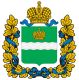 